В номере:1.Решение Собрания депутатов Кудеснерского сельского поселения Урмарского района Чувашской Республики № 74 от 12.04.2018 «О   передаче полномочий администрацией Кудеснерского сельского поселения Урмарского района Чувашской Республикипо оказаниюподдержки гражданам и их объединениям, участвующим в охране общественного порядка, созданию условий для деятельности народныхдружин в границах Кудеснерского сельского поселения Урмарского района2. Решение Собрания депутатов Кудеснерского сельского поселения Урмарского района Чувашской Республики № 75 от 24.04.2018 «Об утверждении местных нормативов  градостроительного проектирования3. Решение Собрания депутатов Кудеснерского сельского поселения Урмарского района Чувашской Республики № 76 от 24.04.2018 Об избрании секретаря Собрания депутатов Кудеснерского сельского поселения Урмарского района Чувашской Республики4. Решение Собрания депутатов Кудеснерского сельского поселения Урмарского района Чувашской Республики № 77 от 24.04.2018 О  внесении изменений в решение Собрания депутатов Кудеснерского сельского поселения от 17.01.2018 № 61 «Об утверждении Правил благоустройства территории Кудеснерского сельского поселения Урмарского района Чувашской Республики»5. Решение Собрания депутатов Кудеснерского сельского поселения Урмарского района Чувашской Республики № 78 от 24.04.2018 Собрания депутатов Кудеснерского сельского поселения Урмарского района Чувашской Республики от 29 ноября   2017 года №66 «О бюджете Кудеснерского сельского поселения Урмарского района Чувашской Республики на 2018 год и на плановый период 2019 и 2020 годов»6. Решение Собрания депутатов Кудеснерского сельского поселения Урмарского района Чувашской Республики № 79 от 24.04.2018 Об утверждении Положения о выплате компенсации за использование личного транспорта в служебных целях главе и  муниципальным служащим администрации  Кудеснерского сельского поселения7. Решение Собрания депутатов Кудеснерского сельского поселения Урмарского района Чувашской Республики № 80 от 24.04.2018  Об утверждении отчета об исполнении бюджета Кудеснерского сельского поселения Урмарского района Чувашской Республики за 2017  год.8. Решение Собрания депутатов Кудеснерского сельского поселения Урмарского района Чувашской Республики № 81 от 24.04.2018 Отчет об исполнении бюджета Кудеснерского сельского поселения Урмарского района Чувашской Республики за  1 квартал  2018 года9..Постановление администрации Кудеснерского сельского поселения №13 от 05.04.2018  «О внесении изменений в постановление администрации Кудеснерского сельского поселения Урмарского района Чувашской Республики от 13.11.2017г. № 46 «Об утверждении типового   административного регламента администрации Кудеснерского сельского поселения Урмарского  района Чувашской Республики по предоставлению   муниципальной услуги «Подготовка и выдача  градостроительного плана земельного участка»10. Постановление администрации Кудеснерского сельского поселения №14 от 17.04.2018  Об утверждении административного регламента предоставления муниципальной услуги «Предоставление порубочного билета и (или) разрешения на пересадку деревьев и кустарников на территории Кудеснерского сельского поселения Урмарского района Чувашской Республики»                                                   11. Постановление администрации Кудеснерского сельского поселения №15 от 17.04.2018  «Об утверждении  Программы комплексного развития социальной инфраструктуры Кудеснерского сельского поселения Урмарского района Чувашской Республики на 2018-2027 гг.РЕШЕНИЕ № 74О   передаче полномочий администрацией Кудеснерского сельского поселения Урмарского района Чувашской Республики по оказаниюподдержки гражданам и их объединениям, участвующим в охране общественного порядка, созданию условий для деятельности народных дружин в границах Кудеснерского сельского поселения Урмарского районаРуководствуясь частью 4 статьи 15 Федерального закона от 06 октября 2003 года № 131-ФЗ "Об общих принципах организации местного самоуправления в Российской Федерации" (с изменениями и дополнениями), УставомКудеснерскогосельского поселения Урмарского района Чувашской Республики, Собрание депутатов Кудеснерскогосельского поселения  РЕШИЛО: 1.  Передать Урмарскому району Чувашской Республики полномочия администрации Кудеснерского сельского поселения Урмарского района Чувашской Республикипо оказанию поддержки гражданам и их объединениям, участвующим в охране общественного порядка, созданию условий для деятельности народных дружин в границах Кудеснерскогосельского поселения.2.  Утвердить прилагаемое соглашение между администрацией Урмарского района и администрациейКудеснерского сельского поселения Урмарского районао передаче полномочий  по оказанию поддержки гражданам и их объединениям,  участвующим в охране общественного порядка, созданию условий для деятельности народных дружин в границах Кудеснерского сельского поселения Урмарского района.3.  Администрации Кудеснерского сельского поселения Урмарского района Чувашской Республики заключить с Администрацией Урмарского района Чувашской Республики Соглашение о передаче полномочий согласно настоящего решения.4. Настоящее решение вступает в силу после его официального опубликования.Председатель Собрания депутатов Кудеснерского сельского поселенияУрмарского района Чувашской Республики                                                   А.Г.СкворцовУтверждено:решением Кудеснерского сельскогопоселения Урмарского района Чувашской Республикиот 12 апреля №74Соглашениео передаче полномочий администрацией Кудеснерского сельского поселения Урмарского района Чувашской Республикипо оказанию поддержки гражданам и их объединениям, участвующим в охране общественного порядка, созданию условий для деятельности народных дружин в границах Кудеснерского сельского поселения Урмарского района Администрация Кудеснерского сельского поселения Урмарского района Чувашской Республики (далее – администрация Поселения), в лице главы администрации Кудеснерского сельского поселения Николаева Олега Ларионовича, действующего на основании Устава Кудеснерского сельского поселения Урмарского района Чувашской Республики, с одной стороны, и администрация Урмарского района (далее – администрация Района), в лице главы администрации Васильева Андрея Васильевича, действующего на основании Устава Урмарского района Чувашской Республики, с другой стороны, (далее - Стороны), руководствуясь частью 4 статьи 15 Федерального закона от 06.10.2003 № 131-ФЗ «Об общих принципах организации местного самоуправления в Российской Федерации», Бюджетным кодексом Российской Федерации, заключили настоящее Соглашение о нижеследующем:1. Предмет соглашения1.1. Предметом настоящего Соглашения является передача полномочий администрацией Поселения по оказанию поддержки гражданам и их объединениям, участвующим в охране общественного порядка, созданию условий для деятельности народных дружин в границах Кудеснерского сельского поселенияадминистрации Района в соответствии с законодательством Российской Федерации и Чувашской Республики, а также муниципальными правовыми актами Кудеснерского сельского поселения Урмарского района.2. Порядок определения ежегодного объема финансовых средств2.1. Исполнение полномочий по предмету настоящего Соглашения осуществляется за счет иных межбюджетных трансфертов, предоставляемых ежеквартально равными долями, не позднее 20 числа последнего месяца каждого квартала, из бюджета Кудеснерского сельского поселения Урмарского района в бюджетУрмарского района в размере_250(__двести пятьдесят_)рублей.2.2. Иные межбюджетные трансферты, необходимые для осуществления передаваемых полномочий, предусматриваются в соответствующем решении представительного органа Кудеснерского сельского поселенияо бюджете 
Кудеснерского сельского поселения на очередной финансовый год и плановый период (далее – бюджет Кудеснерского сельского поселения).3. Права и обязанности сторон3.1. Администрация Поселения:3.1.1. Обеспечивает своевременное и в полном объеме перечисление финансовых средств, предназначенных для исполнения переданных по настоящему Соглашению полномочий, в виде иных межбюджетных трансфертов из бюджета Кудеснерского сельского поселения в бюджет Урмарского района.3.1.2. Осуществляет контроль за целевым использованием финансовых средств и исполнением переданных полномочий. В случае выявления нарушений дает обязательные для исполнения администрацией Района письменные предписания для устранения выявленных нарушений не позднее чем в месячный срок (если в предписании не указан иной срок).3.2. Администрация Района:3.2.1. Исполняет полномочия по предмету настоящего Соглашения в соответствии с законодательством Российской Федерации и Чувашской Республики, а также муниципальными правовыми актами Кудеснерского сельского поселения.3.2.2. Рассматривает представленные администрацией Поселения предписания об устранении выявленных нарушений со стороны администрации Района по исполнению переданных администрацией Поселения полномочий, не позднее чем в месячный срок (если в предписании не указан иной срок), принимает меры по устранению нарушений и незамедлительно сообщает об этом администрации Поселения.4. Ответственность сторон4.1. Установление факта неоднократного (2 раза и более) ненадлежащего осуществления любой из Сторон обязанностей по настоящему Соглашению является основанием для одностороннего расторжения настоящего Соглашения. Расторжение Соглашения влечет за собой возврат перечисленных финансовых средств, за вычетом фактических расходов, подтвержденных документально, в течение 30 рабочих дней с момента подписания Соглашения о расторжении или получения письменного уведомления о расторжении Соглашения.4.2. Администрация Района несет ответственность за осуществление переданных полномочий в той мере, в какой эти полномочия обеспечены финансовыми средствами бюджета Кудеснерского сельского поселения.4.3. В случае неисполнения администрацией Поселения вытекающих из настоящего Соглашения обязательств по финансированию переданных полномочий, администрация Района вправе требовать расторжения настоящего Соглашения, а также возмещения понесенных убытков.4.4. За нецелевое использование администрацией Района финансовых средств взимается штраф в размере двойной ставки рефинансирования Банка России от суммы нецелевого использования бюджетных средств.5. Срок действия, основания и порядок прекращения действия Соглашения5.1. Настоящее Соглашение заключено сроком на один год и вступает в силу с момента его утверждения решениями представительного органа Урмарского района
и представительного органа Кудеснерского сельского поселения Урмарского района Чувашской Республики.5.2. Настоящее Соглашение считается пролонгированным на очередной год (но не более пяти лет подряд) в случае, если ни одна из Сторон за 3 месяца до истечения срока, предусмотренного пунктом 5.1 настоящего Соглашения, не заявит в письменной форме о его расторжении.В случае пролонгации настоящего соглашения, не требуется заключение дополнительного соглашения в письменной форме.5.3. Действие настоящего Соглашения может быть прекращено досрочно:5.3.1. По соглашению Сторон.Соглашение о расторжении настоящего Соглашения не подлежит утверждению представительными органами Кудеснерского сельского поселения и Урмарского района, и вступает в силу с момента его подписания.5.3.2. В одностороннем порядке в случае:- изменения законодательства Российской Федерации, влекущие изменение условий настоящего Соглашения;- неоднократного (2 раза и более) неисполнения или ненадлежащего исполнения одной из Сторон своих обязательств в соответствии с настоящим Соглашением;- если осуществление полномочий становится невозможным, либо при сложившихся условиях эти полномочия могут быть наиболее эффективно осуществлены администрацией Поселения самостоятельно.5.4. Уведомление о расторжении настоящего Соглашения в одностороннем порядке направляется второй стороне не менее чем за семь рабочих дней до дня предполагаемого расторжения настоящего Соглашения, при этом второй стороне возмещаются все убытки, связанные с досрочным расторжением Соглашения.Уведомление о расторжении настоящего Соглашения не подлежит утверждению представительными органами Кудеснерского сельского поселения и Урмарского района.6. Заключительные положения6.1. Все изменения и дополнения к настоящему Соглашению вносятся по взаимному согласию Сторон и оформляются дополнительными соглашениями в письменной форме, подписанными уполномоченными представителями Сторон и утвержденными представительными органами Урмарского района и Кудеснерского сельского поселения. Дополнительные соглашения являются неотъемлемой частью настоящего Соглашения.6.2. По вопросам, не урегулированным настоящим Соглашением, но возникающим в ходе его реализации, Стороны будут руководствоваться законодательством Российской Федерации.6.3. Споры, связанные с исполнением настоящего Соглашения, разрешаются путем проведения переговоров или в судебном порядке.6.4. Настоящее Соглашение составлено в двух экземплярах, имеющих одинаковую юридическую силу, по одному для каждой из Сторон.7. Подписи СторонКудеснерское сельское поселение______________О.Л.Николаев                                 ________________ А.В. ВасильевРЕШЕНИЕ № 75Об утверждении местных нормативовградостроительного проектированияВ соответствии с Градостроительным кодексом Российской Федерации, Законом Чувашской Республики «О регулировании градостроительной деятельности в Чувашской Республике» Собрание депутатов Кудеснерского сельского поселения Урмарского района Чувашской Республики РЕШИЛО: 1.Утвердить местные нормативы градостроительного проектирования Кудеснерского сельского поселения Урмарского района Чувашской Республики согласно приложению № 1.          2.  Контроль за исполнением настоящего решения возложить на постоянную комиссию Собрания депутатов Кудеснерского сельского поселения по бюджету, экономике, налогам и сборам.3. Настоящее решение  вступает в силу через десять дней после дня его официального опубликования. Председатель Собрания депутатовКудеснерского сельского поселенияУрмарского района Чувашской Республики                                          А.Г.СкворцовГлава Кудеснерского сельского поселения                                                                 Урмарского района Чувашской Республики                                        О.Л.НиколаевУтвержденЫРешением Собрания депутатов Кудеснерского сельского поселенияот «24» апреля 2018 г.   №75МЕСТНЫЕ НОРМАТИВЫградостроительного проектированияКудеснерского сельского поселенияУрмарского района Чувашской Республики1. Основная часть1.1. Предельные значения расчетных показателей минимально допустимого уровня обеспеченности населения Кудеснерского сельского поселения Урмарского района  Чувашской Республики объектами местного значения и предельные значения расчетных показателей максимально допустимого уровня территориальной доступности таких объектов для населения Кудеснерского сельского поселения Урмарского района  Чувашской РеспубликиПредельные значения расчетных показателей минимально допустимого уровня обеспеченности населения Кудеснерского сельского поселения Урмарского района  Чувашской Республики объектами местного значения и предельные значения расчетных показателей максимально допустимого уровня территориальной доступности таких объектов для населения Кудеснерского сельского поселения Урмарского района Чувашской Республики установлены исходя из текущей обеспеченности Кудеснерского сельского поселения Урмарского района Чувашской Республики объектами местного значения, фактической потребности населения в тех или иных услугах и объектах, с учетом динамики социально-экономического развития, приоритетов градостроительного развития Кудеснерского сельского поселения Урмарского района Чувашской Республики, демографической ситуации и уровня жизни населения.Обоснование предельных значений расчетных показателей, определенных в настоящем подразделе, приведено в разделе 2 настоящих местных нормативов градостроительного проектирования Кудеснерского сельского поселения Урмарского района Чувашской Республики (далее также – местные нормативы).1.1.1. Предельные значения расчетных показателей минимально допустимого уровня обеспеченности населения Кудеснерского сельского поселения Урмарского района Чувашской Республики объектами местного значения в области электро-, тепло-, газо-, водоснабжения и водоотведения Таблица 1.1.1 (1)Предельные значения расчетных показателей минимально допустимого уровня обеспеченности населения Кудеснерского сельского поселения Урмарского района Чувашской Республики объектами местного значения в области электроснабженияПримечание.	Нормы электропотребления и использования максимума электрической нагрузки следует использовать в целях градостроительного проектирования в качестве укрупненных показателей электропотребления.Таблица 1.1.1 (2)Размеры охранных зон объектов местного значения в области электроснабжения_______________  *	Для линий с самонесущими или изолированными проводами, проложенных по стенам зданий, конструкциям и т.д., охранная зона определяется в соответствии с установленными нормативными правовыми актами минимальными допустимыми расстояниями от таких линий.**	Охранная зона ВЛ напряжения 1–20 кВ составляет 5 м для линий с самонесущими или изолированными проводами, размещенных в границах населенных пунктов.Таблица 1.1.1 (3)Предельные значения расчетных показателей минимально допустимогоуровня обеспеченности населения Кудеснерского сельского поселения Урмарского района Чувашской Республики объектами местного значения в области газоснабженияПримечания: 1.	* Для определения в целях градостроительного проектирования минимально допустимого уровня обеспеченности объектами местного значения следует использовать норму минимальной обеспеченности населения (территории) соответствующим ресурсом и характеристики планируемых к размещению объектов.2. ** Нормы расхода природного газа следует использовать в целях градостроительного проектирования в качестве укрупненных показателей расхода (потребления) газа при расчетной теплоте сгорания 34 МДж/м3 (8000 ккал/м3). 3. Указанные нормы следует применять с учетом требований СП 62.13330.2011. Таблица 1.1.1 (4)Размеры охранных зон объектов местного значения в области газоснабженияПримечания: 1.	Отсчет расстояний при определении охранных зон газопроводов производится от оси газопровода – для однониточных газопроводов и от осей крайних ниток газопроводов – для многониточных.2.	Нормативные расстояния устанавливаются с учетом значимости объектов, условий прокладки газопровода, давления газа и других факторов, но не менее указанных в таблице.3.	* 3 м от газопровода со стороны провода и 2 м – с противоположной стороны.4.	** Для надземных участков газопроводов расстояние от деревьев до трубопровода должно быть не менее высоты деревьев.Таблица 1.1.1 (5)Предельные значения расчетных показателей минимально допустимого уровня обеспеченности населения Кудеснерского сельского поселения Урмарского района Чувашской Республики объектами местного значения в области теплоснабжения для жилых домов одноквартирных отдельно стоящих и блокированныхТаблица 1.1.1 (6)Предельные значения расчетных показателей минимально допустимого уровня обеспеченности населения Кудеснерского сельского поселения Урмарского района Чувашской Республики объектами местного значения в области теплоснабжения для многоквартирных жилых домов и общественных зданийТаблица 1.1.1 (7) Предельные значения расчетных показателей минимально допустимого уровня обеспеченности населения Кудеснерского сельского поселения Урмарского района Чувашской Республики объектами местного значения в области водоснабжения и водоотведения Примечание.	Указанные нормы следует применять с учетом требований табл. 1 СП 31.13330. 2012.1.1.2. Предельные значения расчетных показателей минимально допустимого уровня обеспеченности населения Кудеснерского сельского поселения Урмарского района Чувашской Республики объектами местного значения в области транспорта и предельные значения расчетных показателей максимально допустимого уровня территориальной доступности таких объектов для населения Кудеснерского сельского поселения Урмарского района Чувашской РеспубликиТаблица 1.1.2 (1)Предельные значения расчетных показателей минимально допустимого уровня обеспеченности населения Кудеснерского сельского поселения Урмарского района Чувашской Республики местами хранения личного автотранспорта населения Кудеснерского сельского поселения Урмарского района Чувашской Республики и предельные значения расчетных показателей максимально допустимого уровня территориальной доступности таких объектов для населения муниципальных образований Чувашской РеспубликиПримечания: Размещение требуемого количества машино-мест может быть обеспечено в подземных охраняемых автостоянках на придомовой территории многоквартирных жилых домов с соблюдением нормативного уровня благоустройства.В зонах жилой застройки следует предусматривать стоянки для хранения легковых автомобилей населения при пешеходной доступности не более 800 м, а в районах реконструкции – не более 1000 м.Длина пешеходных подходов от стоянок для временного хранения легковых автомобилей к объектам в зонах массового отдыха не должна превышать 
1000 м.В городах – центрах туризма Чувашской Республики следует предусматривать стоянки туристических автобусов и парковочные места для легковых автомобилей, принадлежащих туристам, число которых определяется расчетом. Указанные стоянки должны быть размещены с учетом обеспечения удобных подходов к объектам туристского осмотра, но не далее 500 м от них, и не нарушать целостный характер исторической среды. Вместимость стоянок для парковки туристических автобусов у аэропортов, речных пассажирских портов, железнодорожных вокзалов следует принимать по норме 3-4 машино-места на 100 пассажиров (туристов), прибывающих в часы пик.	Параметры парковки должны рассчитываться с учетом класса вместимости автобусов, но не менее 3,0 м ширины, 8,5 м длины, и безопасного прохода пешеходов между границами парковочных мест шириной не менее 0,75 м.Число машино-мест следует принимать при уровнях автомобилизации, определенных на расчетный срок.	Перечень зданий и сооружений уточняется в соответствующих сводах правил, регламентирующих проектирование зданий и сооружений, площадок и помещений, предназначенных для стоянок.Таблица 1.1.2 (2)Примечания:	1. Уровень комфорта многоквартирного жилого дома, используемый при расчете количества стоянок для постоянного хранения автомобилей, устанавливается в соответствии с СП 42.13330.2016.2.	k – общее число жилых комнат в квартире или доме; n – численность проживающих людей.3. В числителе – на первую очередь, в знаменателе – на расчетный срок.4. Указанные показатели не являются основанием для установления нормы реального заселения.Таблица 1.1.2 (3)Предельные значения расчетных показателей минимально допустимогоуровня обеспеченности населения Кудеснерского сельского поселения Урмарского района Чувашской Республики объектами местного значения в области транспорта и предельные значения расчетных показателей максимально допустимого уровня территориальной доступности таких объектов для населения Кудеснерского сельского поселения Урмарского района Чувашской Республики____________*	Размещение указанных объектов дорожного сервиса допускается на территориях, сопряженных с территориями автодорог и улиц городского значения.	Классификация приводится в соответствии с санитарной классификацией предприятий, производств и объектов СанПиН 2.2.1/2.1.1.1200-03.Таблица 1.1.2 (4)Предельные значения расчетных показателей минимально допустимого уровня обеспеченности населения Кудеснерского сельского поселения Урмарского района Чувашской Республики объектами местного значения, предназначенными для предоставления транспортных услуг и организации транспортного обслуживания населения, и предельные значения расчетных показателей максимально допустимого уровня территориальной доступности таких объектов для населения  Кудеснерского сельского поселения Урмарского района Чувашской Республики_______________*	За границами населенных пунктов, не примыкающих к автомобильным дорогам регионального и межмуниципального значения.1.1.3. Предельные значения расчетных показателей минимально допустимого уровня обеспеченности населения Кудеснерского сельского поселения Урмарского района Чувашской Республики объектами местного значения в области физической культуры и спорта и предельные значения расчетных показателей максимально допустимого уровня территориальной доступности таких объектов для населения Кудеснерского сельского поселения Урмарского района Чувашской РеспубликиТаблица 1.1.31.1.4. Предельные значения расчетных показателей минимально допустимого уровня обеспеченности населения Кудеснерского сельского поселения Урмарского района Чувашской Республики объектами местного значения в области образования и предельные значения расчетных показателей максимально допустимого уровня территориальной доступности таких объектов для населения Кудеснерского сельского поселения Урмарского района Чувашской РеспубликиТаблица 1.1.4Примечания:	1.	Дошкольными образовательными организациями должны быть обеспечены 84% численности детей дошкольного возраста.	2.	В районах одно- и двухэтажной застройки допускается увеличение максимально допустимого уровня территориальной доступности дошкольных образовательных организаций до 500 м. 3.	Для общеобразовательных организаций при малоэтажной застройке допускается увеличение максимально допустимого уровня территориальной доступности до 750 м.4.	Размещение общеобразовательных организаций допускается на расстоянии транспортной доступности для учащихся начального общего образования – 15 минут (в одну сторону), для учащихся основного общего и среднего общего образования – не более 50 минут (в одну сторону).1.1.5. Предельные значения расчетных показателей минимально допустимого уровня обеспеченности населения Кудеснерского сельского поселения Урмарского района Чувашской Республики объектами местного значения в области культуры и искусства и предельные значения расчетных показателей максимально допустимого уровня территориальной доступности таких объектов для населения Кудеснерского сельского поселения Урмарского района Чувашской РеспубликиТаблица 1.1.51.1.6. Предельные значения расчетных показателей минимально допустимого уровня обеспеченности населения Кудеснерского сельского поселения Урмарского района Чувашской Республики объектами местного значения в области обеспечения деятельности органов местного самоуправления и предельные значения расчетных показателей максимально допустимого уровня территориальной доступности таких объектов для населения Кудеснерского сельского поселения Урмарского района Чувашской РеспубликиТаблица 1.1.6 Примечания: * Площадь хранилища документов определяется в задании на проектирование.1.1.7. Предельные значения расчетных показателей минимально допустимого уровня обеспеченности населения Кудеснерского сельского поселения Урмарского района Чувашской Республики объектами местного значения в области организации ритуальных услуг и содержания мест захоронения и предельные значения расчетных показателей максимально допустимого уровня территориальной доступности таких объектов для населения Кудеснерского сельского поселения Урмарского района Чувашской РеспубликиТаблица 1.1.72. Материалы по обоснованию расчетных показателей, содержащихся в основной части местных нормативов градостроительного проектирования Кудеснерского сельского поселения Урмарского района Чувашской РеспубликиОбоснование предельных значений расчетных показателей минимально допустимого уровня обеспеченности населения Кудеснерского сельского поселения Урмарского района Чувашской Республики объектами местного значения и предельных значений расчетных показателей максимально допустимого уровня территориальной доступности таких объектов для населения Кудеснерского сельского поселения Урмарского района Чувашской РеспубликиОбоснование предельных значений расчетных показателей минимально допустимого уровня обеспеченности населения Кудеснерского сельского поселения Урмарского района Чувашской Республики объектами местного значения и предельных значений расчетных показателей максимально допустимого уровня территориальной доступности таких объектов для населения Кудеснерского сельского поселения Урмарского района Чувашской Республики, содержащихся в основной части настоящих местных нормативов, представлено в табл. 2.1.Таблица 2.1РЕШЕНИЕ №76Об избрании секретаря Собрания депутатов Кудеснерского сельского поселения Урмарского района Чувашской РеспубликиВ соответствии с Уставом Кудеснерского сельского поселения Урмарского района Чувашской РеспубликиСобрание депутатов Кудеснерского сельского поселенияРЕШИЛО: 1. Избрать  секретарем  собрания депутатов Кудеснерского сельского поселения Федорову Луизу Вячеславовну,  специалиста администрации Кудеснерского сельского поселения Урмарского района Чувашской Республики.2. Настоящее решение вступает в силу со дня его официального опубликования.Председатель Собрания депутатов  				 		       		Кудеснерского сельского поселения                                                               А.Г.СкворцовГлава кудеснерского сельского поселения                                                                                                        Урмарского района Чувашской Республики                                                 О.Л.НиколаевРЕШЕНИЕ №77О  внесении изменений в решение Собрания депутатов Кудеснерского сельского поселения от 17.01.2018 № 61«Об утверждении Правил благоустройства территории Кудеснерского сельского поселения Урмарского района Чувашской Республики»В соответствии с Федеральным законом от  29.12. 2017 № 463-ФЗ «О внесении изменений в Федеральный закон «Об общих принципах организации местного самоуправления в Российской Федерации» и отдельные законодательные акты Российской Федерации», Собрание депутатов Кудеснерского сельского поселения Урмарского района Чувашской Республики РЕШИЛО:1. 1. Внести в Правила благоустройства территории Кудеснерского сельского поселения Урмарского района Чувашской Республики, утвержденные решением Собрания депутатов Кудеснерского сельского поселения Урмарского района Чувашской Республики от 30.10.2017 № 63, следующие изменения:1.1. Абзац 2 и 3 пункта 1.6 изложить соответственно в следующей редакции:«благоустройство территории - деятельность по реализации комплекса мероприятий, установленного правилами благоустройства территории муниципального образования, направленная на обеспечение и повышение комфортности условий проживания граждан, по поддержанию и улучшению санитарного и эстетического состояния территории муниципального образования, по содержанию территорий населенных пунктов и расположенных на таких территориях объектов, в том числе территорий общего пользования, земельных участков, зданий, строений, сооружений, прилегающих территорий;элементы благоустройства - декоративные, технические, планировочные, конструктивные устройства, элементы озеленения, различные виды оборудования и оформления, в том числе фасадов зданий, строений, сооружений, малые архитектурные формы, некапитальные нестационарные строения и сооружения, информационные щиты и указатели, применяемые как составные части благоустройства территории;».1.2. Пункт 1.6 дополнить абзацем следующего содержания:«прилегающая территория – территория общего пользования, которая прилегает к зданию, строению, сооружению, земельному участку в случае, если такой земельный участок образован, и границы которой определены настоящими Правилами в соответствии с порядком, установленным законом Чувашской Республики.».1.3. Дополнить пунктом 5.4.3 следующего содержания:«5.4.3. Лицо, ответственное за эксплуатацию здания, строения, сооружения(за исключением собственников и (или) иных законных владельцев помещений в многоквартирных домах, земельные участки под которыми не образованы или образованы по границам таких домов), обязано принимать участие, в том числе финансовое, в содержании прилегающих территорий в случаях и в порядке, которые определяются настоящими Правилами.».2. Настоящее решение вступает в силу после его официального опубликования, за исключением пунктов 1.2 и 1.3, вступающих в силу с 28 июня 2018 года.Председатель Собрания депутатов Кудеснерского сельского поселения Урмарского района Чувашской Республики                                                              А.Г.СкворцовГлава Кудеснерского сельского поселения Урмарского района Чувашской Республики                                                             О.Л.Николаев РЕШЕНИЕ №78Собрания депутатов Кудеснерского сельского поселения Урмарского района Чувашской Республики от 29 ноября   2017 года №66 «О бюджете Кудеснерского сельского поселения Урмарского района Чувашской Республики на 2018 год и на плановый период 2019 и 2020 годов»      Собрание депутатов Кудеснерского сельского поселения Урмарского района Чувашской Республики РЕШИЛО:      Внести в решение Собрания депутатов Кудеснерского сельского поселения Урмарского района Чувашской Республики от 29 ноября 2017 года №66 «О бюджете Кудеснерского сельского поселения Урмарского района Чувашской Республики на 2018 год и на плановый период 2019 и 2020 годов»  следующие изменения:        Статья 1.в пункте 1:            В абзаце втором  слова «3935384 рублей» заменить словами «3957624 рублей», слова ««объем безвозмездных поступлений 2900784 рублей, из них межбюджетные трансферты из районного бюджета 2795784 рублей» заменить словами «в том числе объем безвозмездных поступлений 2900784 рублей, из них объем межбюджетных трансфертов, получаемых из  бюджетов бюджетной системы Российской Федерации , в сумме 2795784 рублей»;        В абзаце  третьем  слова «3935384 рублей»  заменить словами «3957624 рублей»  .     2) в статье 5внести изменения и дополнения в приложениe 3 согласно приложению 1 к настоящему Решению.3)В статье 6внести изменения и дополнения в приложения 5,7,9 согласно приложениям 2-4 к настоящему Решению.4) Статью 10 изложить в следующей редакции:Статья 10. Межбюджетные трансферты, предоставляемые районному бюджету  Урмарского района Чувашской Республики на осуществление части полномочийУтвердить общий объем межбюджетных трансфертов, предоставляемых из бюджета Кудеснерского сельского поселения Урмарского района Чувашской Республики  районному бюджету Урмарского района Чувашской Республики:- на осуществление части полномочий по решению вопросов создание условий для организации досуга и обеспечения жителей поселения услугами организаций культуры, в соответствии заключенными соглашениями :на 2018 год в сумме  1039998 рублей;на 2019  год в сумме 831950 рублей;            на 2020 год в сумме  608382 рубля.- на оказание поддержки гражданам и их объединениям, участвующим в охране общественного порядка, создание условий для деятельности народных дружин в соответствии с заключенными соглашениями:на 2018 год в сумме 1000 рублей». Статья 2.Настоящее Решение вступает в силу со дня его официального опубликования и распространяется  на правоотношения, возникшие с 1 января 2018 года.Председатель Собрания депутатовКудеснерского сельского поселенияУрмарского района Чувашской Республики                                      А.Г.СкворцовГлава Кудеснерского сельского поселенияУрмарского района Чувашской республики                                      О.Л.Николаев                              . Правила и область применения расчетных показателей, содержащихся в основной части местных нормативов градостроительного проектирования  Кудеснерского сельского поселения Урмарского района Чувашской РеспубликиМестные нормативы устанавливают совокупность расчетных показателей минимально допустимого уровня обеспеченности объектами местного значения населения муниципального образования и расчетных показателей максимально допустимого уровня территориальной доступности таких объектов для населения муниципального образования.Местные нормативы установлены с учетом административно-территориального устройства Чувашской Республики, социально-демографического состава и плотности населения муниципальных образований, природно-климатических условий Чувашской Республики, стратегии социально-экономического развития Чувашской Республики, предложений органов исполнительной власти Чувашской Республики, органов местного самоуправления.Местные нормативы распространяются на проектирование новых и реконструкцию существующих объектов муниципального образования и направлены на обеспечение градостроительными средствами безопасности и устойчивого развития муниципального образования, охрану здоровья населения, а также на создание условий для реализации определенных законодательством Российской Федерации социальных гарантий граждан, включая маломобильные группы населения, в части обеспечения объектами местного значения в области транспорта, автомобильных дорог местного значения, образования, здравоохранения, физической культуры и спорта и иных областях в соответствии с полномочиями муниципального образования.Требования местных нормативов с момента вступления их в силу предъявляются к вновь разрабатываемой документации территориального планирования муниципального образования, документации по планировке территории и проектной документации, а также к иным видам деятельности, приводящим к изменению сложившегося состояния территории, недвижимости и среды проживания.Местные нормативы применяются при подготовке проекта генерального плана поселения, документации по планировке территорий в части размещения объектов местного значения._____________РЕШЕНИЕ № 79Об утверждении Положения о выплате компенсации за использование личного транспорта в служебных целях главе и  муниципальным служащим администрации  Кудеснерского сельского поселения
Для осуществления возмещения компенсационных выплат при использовании муниципальными служащими и главой   Кудеснерского сельского поселения  личного транспорта для осуществления своих должностных обязанностей, руководствуясь ст. 188  Трудового кодекса РФ,  ст.53 Федерального Закона «Об общих принципах  организации местного самоуправления в Российской Федерации» №131-ФЗ от 06.10.03, Бюджетным Кодексом РФ, Постановлением Правительства РФ от 02 июля 2013 года № 563 «О порядке выплаты компенсации за использование федеральными государственными гражданскими служащими личного транспорта (легковые автомобили и мотоциклы) в служебных целях и возмещения расходов, связанных с его использованием»,  Уставом Кудеснерского сельского поселения Урмарского района Чувашской Республики,   Собрание депутатов Кудеснерского сельского поселения Урмарского района Чувашской Республики РЕШИЛО:      1. Утвердить Положение о выплате компенсации за использование личного транспорта в служебных целях главе и муниципальным служащим администрации Кудеснерского сельского поселения согласно приложению. 2.  Настоящее решение распространяется на правоотношения, возникшие с 01 января 2018 года.Председатель Собрания депутатовКудеснерского сельского поселения Урмарского района Чувашской Республики                                                       А.Г.СкворцовГлава Кудеснерского сельского поселенияУрмарского района Чувашской Республики                                                      О.Л.НиколаевПриложение к решению  Собрания депутатовКудеснерского сельского поселенияУрмарского района Чувашской Республикиот 24.04.2018 г № 79          ПОЛОЖЕНИЕ О ВЫПЛАТЕ КОМПЕНСАЦИИ ЗА ИСПОЛЬЗОВАНИЕ ЛИЧНОГО ТРАНСПОРТА В СЛУЖЕБНЫХ ЦЕЛЯХ ГЛАВЕ  И МУНИЦИПАЛЬНЫМ СЛУЖАЩИМ АДМИНИСТРАЦИИ КУДЕСНЕРСКОГО СЕЛЬСКОГО ПОСЕЛЕНИЯ1.  Настоящее Положение разработано в соответствии со ст. 132, 133 Конституции РФ, ст. 188 Трудового кодекса РФ, ст.53 Федерального закона «Об общих принципах организации местного самоуправления в Российской Федерации» № 131-ФЗ от 06.10.2003г., Бюджетным Кодексом, Федеральным законом от 31.07.1998г. № 145-ФЗ, Постановлением Правительства РФ от 02 июля 2013 года № 563 «О порядке выплаты компенсации за использование федеральными государственными гражданскими служащими личного транспорта (легковые автомобили и мотоциклы) в служебных целях и возмещения расходов, связанных с его использованием», определяет порядок транспортного обслуживания главе и муниципальным служащим администрации Кудеснерского  сельского поселения (далее - муниципальные служащие)  в связи с исполнением должностных обязанностей и определяет порядок выплаты  главе Кудеснерского сельского поселения компенсации за использование в служебных целях личного легкового автотранспорта.2.  Под транспортным обслуживанием муниципальных  служащих в настоящем Положении понимается предоставление муниципальным служащим служебного автотранспорта, который находится на балансе Кудеснерского сельского поселения, для исполнения должностных обязанностей.3. Под личным транспортом в настоящем Положении понимается транспортное средство (легковой автомобиль), принадлежащее главе Кудеснерского  сельского поселения или муниципальному служащему Кудеснерского сельского поселения на праве собственности либо находящееся в его владении и пользовании на основании правоустанавливающего документа (доверенности, договора аренды транспортного средства и т. п.). 4. Транспортное обслуживание муниципальных  служащих осуществляется строго для обеспечения осуществления полномочий органов местного самоуправления.5. Предоставление служебного автотранспорта осуществляется по решению Собрания депутатов Кудеснерского сельского поселения.6. Компенсационные выплаты производятся в случае использования муниципальными служащими личного транспорта для служебных поездок при отсутствии возможности обеспечения служебным автотранспортом или в случае непредвиденной необходимости, а также если их работа по роду служебной деятельности связана с постоянными служебными разъездами в соответствии с их должностными обязанностями.7. Размер компенсационных выплат включает затраты по содержанию и эксплуатации транспорта в служебных целях, в зависимости от рабочего объема двигателя транспортного средства в пределах норм, установленных Приложением к Постановлению Правительства РФ от 02.07.2013 №563. Компенсация за использование личного транспорта в служебных целях выплачивается работникам в следующих размерах: - при использовании легковых автомобилей с рабочим объемом двигателя до 2000 куб. см включительно - в размере не более 2400 рублей в месяц; - при использовании легковых автомобилей с рабочим объемом двигателя свыше 2000 куб. см включительно - в размере не более 3000 рублей в месяц, при постоянном разъездном характере работы. При использовании муниципальным служащим личного автомобиля в случае непредвиденной необходимости  на основании распоряжения главы местной администрации  ему выплачивается компенсация за фактически отработанные дни,  исходя из фактически отработанного времени.  8.  Работникам, использующим личный транспорт в служебных целях, возмещаются также расходы на приобретение горюче-смазочных материалов. Суммы фактически понесенных расходов подтверждаются представленными работником чеками автозаправочных станций или иными документами об оплате оказанных услуг, и заполненными путевыми листами, исходя из паспортных норм расхода горючего личного легкового автомобиля. 9. Не компенсируются любые виды штрафов.10. Основанием для выплаты компенсации муниципальным служащим, использующим личный легковой автомобиль для служебных поездок, является распоряжение администрации   Кудеснерского сельского поселения.  Распоряжение издается на основании личного заявления муниципального служащего  с указанием сведений о том, для исполнения каких должностных обязанностей и с какой периодичностью используется личный транспорт. 11. В распоряжении о назначении выплаты компенсации за использование личного транспорта муниципальным служащим в служебных целях  должны содержаться следующие сведения:- служебное положение;- полная характеристика личного автомобиля муниципального служащего (марка, год выпуска, государственный номерной знак);- данные свидетельства о регистрации и свидетельства обязательного страхования гражданской ответственности;- размер компенсации.К заявлению  должны быть приложены копии следующих документов:- ПТС;- свидетельства о регистрации;- водительского удостоверения;- страхового полиса транспортного средства. 12. Компенсационные выплаты осуществляются один раз в месяц, следующий за месяцем, в котором осуществлялось использование личного транспорта в служебных целях и производятся в безналичной форме путём перечисления на банковскую карту муниципального  служащего.13. Не подлежат возмещению расходы, превышающие установленные нормативными актами РФ предельные размеры компенсации за использование личного автотранспорта, а также  расходы, связанные с проездом муниципального служащего на личном автотранспорте от места жительства до места работы и обратно.14. Суммы, выплаченные муниципальным служащим в счет компенсации, не включаются в совокупный доход муниципального служащего и не подлежат налогообложению по ставкам, предусмотренным федеральным законодательством, если они выплачены с учетом предельных норм, установленных нормативными актами Правительства РФ.15. Орган местного самоуправления отказывает муниципальному служащему в предоставлении компенсации в случае:1) отсутствия оснований для предоставления компенсации;2) несоблюдения требований к порядку подачи заявления о предоставлении компенсации; 3) недостаточности средств местного бюджета для выплаты компенсации.РЕШЕНИЕ № 80Об утверждении отчета об исполнении бюджета Кудеснерского сельскогопоселения Урмарского района Чувашской Республики за 2017  год.В соответствии со статьей 264.5 Бюджетного Кодекса Российской Федерации Собрание депутатов Кудеснерского сельского поселения Урмарского района Чувашской Республики РЕШИЛО:1. Утвердить отчет об исполнении бюджета Кудеснерского сельского поселения Урмарского района Чувашской Республики  за 2017  год по доходам в сумме 3680922 рубля 63 копейки, по расходам – 3839784 рубля 66 копеек и дефицитом  бюджета 158862 рубля 03 коп и со следующими показателями: доходы бюджета Кудеснерского сельского поселения Урмарского района                            Чувашской Республики по кодам классификации доходов бюджета, за 2017  год согласно приложению 1 к настоящему Решению;расходов бюджета Кудеснерского сельского поселения Урмарского района  Чувашской Республики по ведомственной структуре расходов бюджета Кудеснерского сельского поселения  Урмарского района  Чувашской Республики за 2017  год согласно приложению 2 к настоящему Решению;расходов бюджета Кудеснерского сельского поселения Урмарского района Чувашской Республики по разделам и подразделам классификации расходов бюджетов за 2017  год согласно приложению 3 к настоящему Решению; источники финансирования дефицита бюджета Кудеснерского сельского поселения Урмарского района  Чувашской Республики по кодам классификации источников финансирования дефицитов бюджетов за 2017  год согласно приложению 4 к настоящему Решению;               2. Настоящее Решение вступает в силу со дня его официального опубликования.      Председатель Собрания депутатов  Кудеснерского сельского поселения Урмарского района Чувашской Республики                                    А.Г.Скворцов                                                                              Глава Кудеснерского сельского поселения   Урмарского района Чувашской Республики                                               О.Л.НиколаевИтоги исполнения бюджета Кудеснерского сельского поселения Урмарского района Чувашской Республики за  2017 год Доходная часть бюджета Кудеснерского сельского поселения Урмарского района выполнена на 100,5 процента к уточненным годовым назначениям. С учетом средств,  полученных из районного бюджета Чувашской Республики, в бюджет сельского поселения поступило 3680,9 тыс. рублей, при  годовом плане  3661,2  тыс. рублей. Налоговых и неналоговых доходов мобилизовано в бюджет сельского поселения в сумме   1222,6 тыс. рублей или 101,6 процента к годовым назначениям в объеме 1203,9  тыс. рублей. Поступило безвозмездных перечислений из районного бюджета в сумме 2458,3 тыс. рублей, при уточненном годовом плане 2457,3 тыс. рублей или 100,0 процентов.Основную долю в образовании налоговых и неналоговых доходов  бюджета  сельского поселения занимают такие поступления как доходы от уплаты акцизов- 51,9 процента , земельный налог- 28,5 процента, налог на имущество- 5,2 процента, налог на доходы физических лиц – 2,2 процента. Удельный вес финансовой  помощи бюджету сельского поселения (в виде поступлений средств по взаимным расчетам, трансфертов, субвенций) из районного бюджета Урмарского района  в объеме доходной части бюджета за 2017 год  составил в размере 65,5 процента.Расходная часть бюджета за 2017 год исполнена на 99,7 процентов. При уточненном  годовом  плане  в размере 3850,8 тыс. рублей исполнение составило 3839,8  тыс. рублей.  В разрезе функциональных разделов расходов исполнение бюджета сельского поселения за 2017 год в целом характеризуется следующими данными:ассигнования, выделенные на финансирование: по разделу «Общегосударственные вопросы» при годовом плане 1241,9 тыс. рублей освоены на 1231,5 тыс. рублей или 99,2 процента; по разделу «Мобилизационная и вневойсковая подготовка» при  годовом плане 145,3 тыс. руб. освоены на 145,3 тыс. рублей., или 100,0 процентов;по разделу «Национальная экономика» при годовом плане 816,1 тыс. рублей освоены на 815,5  тыс. рублей., или 99,9 процента;по разделу «Жилищно-коммунальное хозяйство» при годовом плане 346,9 тыс. рублей освоены на 346,9 тыс. рублей., или 100,0 процентов;по разделу «Культура, кинематография» при годовом плане 1296,9 тыс. рублей освоены на 1296,9 тыс.рублей или 100,0 процентов;         по разделу «Физическая культура и спорт»  при годовом плане 3,6 тыс.рублей освоены на 3,6 тыс.рублей или 100,0 процентов.Отчет об использовании бюджетных ассигнований резервного фонда    за  2017  годКассовые расходы по средствам  резервного фонда за  2017  год  не производились.Глава Кудеснерского сельского поселения Урмарского района Чувашской Республики                                            О.Л.Николаев                                                                                                                                                                             Приложение 1 к решению                                                                                                                       Собрания депутатов Кудеснерскогосельского поселения Урмарского района                                                                               Чувашской Республики                                                                                                                  от 24.04.2018  г № 80ДОХОДЫбюджета Кудеснерского сельского поселения Урмарского района  Чувашской Республики по кодам классификации доходов бюджета, за 2017  год(рублей)Приложение 2 к решению Собрания депутатов Кудеснерского сельскогопоселения Урмарского района Чувашской Республикиот  24.04.2018  г № 80 РАСХОДЫбюджета Кудеснерского сельского поселения Урмарского района Чувашской Республики по  ведомственной структуре расходов бюджета Кудеснерского сельского поселения Урмарского района Чувашской Республики                 за 2017  год(рублей)Приложение 3 к решению Собрания депутатов Кудеснерскогосельского поселения Урмарского района Чувашской Республикиот  24.04.2018 г № 80 Распределение расходов бюджета Кудеснерского сельского поселения Урмарского района Чувашской Республики за 2017  год по разделам и подразделам функциональной классификации расходов бюджетов Российской Федерации(рублей)Приложение 4 к решению Собрания депутатов Кудеснерского сельскогопоселения Урмарского района Чувашской Республикиот 24.04.2018  г №80 ИСТОЧНИКИ финансирования дефицита бюджета Кудеснерского сельского поселения Урмарского района  Чувашской Республики по кодам классификации источников финансирования дефицитов бюджетов за 2017  год(рублей)РЕШЕНИЕ № 81Отчет об исполнении бюджета Кудеснерского сельскогопоселения Урмарского района Чувашской Республикиза  1 квартал  2018 годаСобрание депутатов Кудеснерского сельского поселения Урмарского района Чувашской РеспубликиРЕШИЛО:Принять к сведению информацию «Отчет об исполнении бюджета Кудеснерского сельского поселения Урмарского района Чувашской Республики за 1 квартал 2018 года» (прилагается).Председатель Собрания депутатовКудеснерского сельского поселенияУрмарского района Чувашской Республики                                                        А.Г.СкворцовГлава Кудеснерского сельского поселенияУрмарского района Чувашской Республики                                                    О.Л.НиколаевИтоги исполнения бюджета Кудеснерского сельского поселения Урмарского района Чувашской Республики за  январь-март  2018 года Доходная часть бюджета Кудеснерского сельского поселения Урмарского района выполнена на 23,2 процента к уточненным годовым назначениям. С учетом средств,  полученных из районного бюджета Чувашской Республики, в бюджет сельского поселения поступило 912,7  тыс. рублей, при  годовом плане  3935,4  тыс. рублей. Налоговых и неналоговых доходов мобилизовано в бюджет сельского поселения в сумме   201,3 тыс. рублей или 19,5 процента к годовым назначениям в объеме 1034,6 тыс. рублей. Поступило безвозмездных перечислений из районного бюджета в сумме 711,4 тыс. рублей, при уточненном годовом плане 2900,8 тыс. рублей или 24,5 процента.Основную долю в образовании налоговых и неналоговых доходов  бюджета  сельского поселения занимают такие поступления как доходы от уплаты акцизов- 75,7 процента ,  земельный налог- 6,6 процента, налог на имущество – 0,5 процента. Удельный вес финансовой  помощи бюджету сельского поселения (в виде поступлений средств по взаимным расчетам, трансфертов, субвенций) из районного бюджета Урмарского района  в объеме доходной части бюджета за январь – март 2018 года  составил в размере 77,9 процента.Расходная часть бюджета за январь - март 2018 года  исполнена на 20,7процента. При уточненном  годовом  плане  в размере 3935,4 тыс. рублей исполнение составило 692,0  тыс. рублей.  В разрезе функциональных разделов расходов исполнение бюджета сельского поселения за январь - март 2018 года  в целом характеризуется следующими данными:ассигнования, выделенные на финансирование: по разделу «Общегосударственные вопросы» при годовом плане 1229,8 тыс. рублей освоены на 247,2 тыс. рублей или 20,1 процента;по разделу «Мобилизационная и вневойсковая подготовка» при  годовом плане 142,5 тыс. руб. освоены на 29,7 тыс.рублей или 20,8 процента;по разделу «Национальная безопасность и правоохранительная деятельность» при годовом плане 6,7 тыс.рублей освоение средств не было;по разделу «Национальная экономика» при годовом плане 1188,9 тыс. рублей освоены на 134,0  тыс. рублей., или11,3 процента;по разделу «Жилищно-коммунальное хозяйство» при годовом плане 220,7 тыс. рублей освоены на 3,6 тыс. рублей., или 1,6 процента;по разделу «Культура, кинематография» при годовом плане 1143,2 тыс. рублей освоены на 277,5 тыс.рублей или 24,3 процента;по разделу «Физическая культура и спорт»  при годовом плане 3,6 тыс.рублей освоение не было.Отчет об использовании бюджетных ассигнований резервного фонда                                            за 1 квартал 2018 годаКассовые расходы по средствам резервного фонда за 1 квартал 2018 года не производились.Глава Кудеснерского сельского поселенияУрмарского района Чувашской Республики                                      О.Л.НиколаевПОСТАНОВЛЕНИЕ №13О внесении изменений в постановление администрации Кудеснерского сельского поселения Урмарского района Чувашской Республики от 13.11.2017г. № 46 «Об утверждении типового                                                               административного регламента администрации Кудеснерского сельского поселения Урмарского                                                                                      района Чувашской Республики по предоставлению  муниципальной услуги «Подготовка и выдача                                                             градостроительного плана земельного участка»В соответствии с Федеральным законом Российской Федерации от 02.03.2007 № 25-ФЗ «О муниципальной службе в Российской Федерации», Уставом Кудеснерского сельского поселения Администрация Кудеснерского сельского поселенияПОСТАНОВЛЯЕТ:1. Внести в административный регламент администрации  Кудеснерского сельского поселения Урмарского района Чувашской Республики по  предоставлению муниципальной услуги «Подготовка и выдача градостроительного плана земельного участка»  утвержденный постановлением администрации Кудеснерского сельского поселения Урмарского района Чувашской Республики от 13.11.2017 № 46 изменение, исключить абзац 8 пункта 2.6 слова :«копия правоустанавливающего документа на земельный участок;»2. Настоящее постановление вступает в силу после его официального опубликования.Глава Кудеснерского сельского поселения Урмарского района Чувашской Республики                                                  О.Л.НиколаевПОСТАНОВЛЕНИЕ №14Об утверждении административного регламента предоставления муниципальной услуги«Предоставление порубочного билета и (или) разрешения на пересадку деревьеви кустарников на территории Кудеснерского сельского поселения Урмарского района Чувашской Республики»  В соответствии с Федеральным законом от 27.07.2010 №210-ФЗ «Об организации предоставления государственных и муниципальных услуг», администрация Кудеснерского сельского поселения Урмарского района Чувашской Республики постановляет:1. Утвердить прилагаемый административный регламент предоставления муниципальной услуги «Предоставление порубочного билета и (или) разрешения на пересадку деревьев и кустарников на территории Кудеснерского сельского поселения Урмарского района Чувашской Республики».2. Настоящее постановление вступает в силу со дня его официального опубликования.Глава Кудеснерскогосельского    поселения                                         О.Л.Николаев                                       Утвержденпостановлением администрации Кудеснерского сельского поселенияУрмарского района Чувашской РеспубликиОт 17 апреля 2018 г.  №14Административный регламентпредоставления муниципальной услуги «Предоставление порубочного билета и (или) разрешения на пересадку деревьев и кустарников на территории Кудеснерского сельского поселения Урмарского района Чувашской Республики»Общие положения 1.1. Предмет регулированияНастоящий административный регламент устанавливает порядок предоставления муниципальной услуги «Предоставление порубочного билета и (или) разрешения на пересадку деревьев и кустарников на территории Кудеснерского сельского поселения Урмарского района Чувашской Республики» (далее — муниципальная услуга) и стандарт предоставления муниципальной услуги, в том числе определяет сроки и последовательность административных процедур при предоставлении муниципальной услуги администрацией Кудеснерского сельского поселения Урмарского района Чувашской Республики.1.2. Круг заявителейЗаявителями на получение муниципальной услуги являются физические и юридические лица или их уполномоченные представители.1.3.Порядок информирования заявителей о предоставлении муниципальной услуги1.3.1 Сведения о месте нахождения, контактных телефонах и графике работы администрации Кудеснерского сельского поселения Урмарского района Чувашской Республики, организаций, участвующих в предоставлении муниципальной услуги: 429404, Чувашская Республика, Урмарский район, д. Кудеснеры, ул. Виськил, д.8.Телефон 8 (83544) 40-2-31;Адрес электронной почты: urmary_kudesner@cap.ruГрафик работы администрации: понедельник - пятница с 8.00 до 17.00         Обеденный перерыв с 12.00 до 13.00.1.3.2. Информацию о порядке предоставления муниципальной услуги заявитель может получить:непосредственно в администрации Кудеснерского сельского поселения Урмарского района Чувашской Республики (информационные стенды, устное информирование по телефону, а также на личном приеме муниципальными служащими администрации);по почте, в том числе электронной (urmary_kudesner@cap.ru), в случае письменного обращения заявителя.Стандарт предоставления муниципальной услуги 2.1. Наименование муниципальной услуги «Предоставление порубочного билета и (или) разрешения на пересадку деревьев и кустарников на территории Кудеснерского сельского поселения Урмарского района Чувашской Республики».2.2. Муниципальная услуга предоставляется администрацией Кудеснерского сельского поселения Урмарского района Чувашской Республики (далее – администрацией поселения).При предоставлении услуги возможно взаимодействие с Федеральной службой государственной регистрации, кадастра и картографии Российской Федерации (Росреестр).2.3. Результатом предоставления муниципальной услуги является предоставление заявителю:- порубочного билета и (или) разрешения на пересадку деревьев и кустарников, согласно приложениям №4 и №5;- уведомления об отказе в выдаче разрешения с указанием причин.2.4. Срок предоставления муниципальной услуги.Срок предоставления муниципальной услуги составляет не более 10  рабочих дней со дня поступления заявления.В случае представления заявителем документов через МФЦ срок предоставления муниципальной услуги исчисляется со дня передачи документов в администрацию поселения.2.5. Правовой основой для предоставления муниципальной услуги являются следующие нормативные правовые акты:- Конституция Российской Федерации;- Градостроительный Кодекс Российской Федерации;- Жилищный Кодекс Российской Федерации;- Федеральный закон от 10.01.2002 № 7-ФЗ «Об охране окружающей среды»;- Федеральный закон от 06.10.2003 № 131-ФЗ «Об общих принципах организации местного самоуправления в Российской Федерации»;- Федеральный закон от 27.07.2010 № 210-ФЗ «Об организации предоставления государственных и муниципальных услуг»;- Устав Кудеснерского сельского поселения Урмарского района Чувашской Республики.2.6. Исчерпывающий перечень документов, необходимых в соответствии с законодательством или иными нормативными правовыми актами для предоставления услуги.Для предоставления муниципальной услуги заявитель предоставляет (в том числе в электронной форме) в администрацию поселения следующие документы:1) заявление о предоставление порубочного билета и (или) разрешения на пересадку деревьев и кустарников согласно приложению №1, в котором указываются:а) сведения о заявителе:- для юридического лица: полное наименование, фамилия, имя, отчество руководителя, место нахождения, контактный телефон;- для индивидуального предпринимателя: фамилия, имя, и отчество индивидуального предпринимателя, место его жительства, контактный телефон;- для физического лица: фамилия, имя и отчество, место его жительства, контактный телефон;б) основание для вырубки деревьев;2) план-схема расположения деревьев;3) копия решения общего собрания собственников помещений, при положительном решении большинством не менее двух третей голосов от общего числа голосов при планируемой вырубке, санитарной обрезке деревьев, располагающихся на территории земельного участка многоквартирного дома. При подаче заявления заявитель предоставляет паспорт, доверенность (если от имени заявителя выступает уполномоченный представитель).2.7. Исчерпывающий перечень оснований для отказа в приеме документов, необходимых для предоставления муниципальной услугиВ случае если представленные документы не соответствуют следующим требованиям, установленным законодательством Российской Федерации:- тексты документов должны быть написаны разборчиво, наименование юридических лиц должны быть написаны без сокращения, с указанием их места нахождения, фамилии, имени, отчества физических лиц, адреса из места жительства;- в документах не должно быть подчисток, приписок, зачеркнутых слов и иных, не оговоренных исправлений;- документы недопустимо исполнять карандашом;- документы не должны иметь серьезных повреждений, наличие которых не позволяет однозначно истолковать их содержание. Администрация поселения предоставляет в письменном виде извещение — отказ в регистрации заявления по предоставлению муниципальной услуги, согласно приложению № 2.2.8. Исчерпывающий перечень оснований для приостановления и (или) отказа в предоставлении муниципальной услугиОснованиями для отказа в предоставлении муниципальной услуги являются:-отсутствие права на объект или объекты недвижимости в пределах территории, на которой предполагается вырубка деревьев, кустарников;- отсутствие основания на вырубку деревьев, кустарников;- отсутствие копии положительного решения общего собрания собственников помещений при планируемой вырубке, санитарной обрезке деревьев и сносе газонов, располагающихся на территории земельного участка многоквартирного дома;- подача заявления о получении разрешения на вырубку деревьев, кустарников с нарушением установленных требований или заявления, содержащего недостоверные сведения.Администрация поселения предоставляет в письменном виде извещение - отказ в предоставлении муниципальной услуги, согласно приложению №3.2.9. Перечень услуг, необходимых и обязательных для предоставления муниципальной услугиПредоставление услуг, необходимых и обязательных для предоставления муниципальной услуги, не требуется.2.10. Порядок, размер и основания взимания государственной пошлины или иной платы, взимаемой за предоставление муниципальной услугиМуниципальная услуга предоставляется бесплатно.2.11. Максимальный срок получения результата предоставления услуги составляет 10 рабочих дней.2.12. Срок и порядок регистрации заявления заявителя о предоставлении муниципальной услугиСрок регистрации заявления и прилагаемых к нему документов составляет:- на личном приеме граждан – регистрация заявления в день поступления заявления;- при поступлении заявления и документов по почте, электронной почте или через МФЦ — не более 3 рабочих дней со дня поступления в администрацию поселения.2.13. Максимальный срок ожидания в очереди при подаче запроса о предоставлении муниципальной услуги и при получении результата предоставленной муниципальной услугиВремя ожидания в очереди при подаче заявления о предоставлении муниципальной услуги и при получении результата предоставления муниципальной услуги не должно превышать 15 минут.2.14. Требования к помещениям, в которых предоставляется муниципальная услуга, к месту ожидания и приема заявителей, размещению и оформлению визуальной, текстовой и мультимедийной информации о порядке предоставления таких услуг, в том числе к обеспечению доступности для лиц с ограниченными возможностями здоровья указанных объектов2.14.1. Центральный вход в администрацию поселения, в котором предоставляется муниципальная услуга, оборудуется вывеской, содержащей информацию о наименовании и режиме работы.2.14.2. Помещения, предназначенные для предоставления муниципальной услуги, соответствуют санитарным правилам и нормам.В помещениях на видном месте помещаются схемы размещения средств пожаротушения и путей эвакуации в экстренных случаях.Помещения для приема граждан оборудуются противопожарной системой и средствами пожаротушения, системой оповещения о возникновении чрезвычайной ситуации, системой охраны.2.14.3. Места информирования, предназначенные для ознакомления заявителя с информационными материалами, оборудуются информационным стендом, содержащим визуальную, текстовую и мультимедийную информацию о правилах предоставления муниципальной услуги. На информационных стендах размещается следующая информация: режим работы администрации поселения, включая график приема заявителей; условия и порядок получения информации от администрации поселения; номера кабинетов администрации поселения, где проводятся прием и информирование заявителей, фамилии, имена, отчества и должности специалистов, осуществляющих прием и информирование заявителей о порядке предоставления муниципальной услуги; номера телефонов, почтовый и электронный адреса администрации поселения; реквизиты нормативных правовых актов, которые регламентируют порядок предоставления муниципальной услуги, настоящий Административный регламент; перечень документов, необходимых для получения муниципальной услуги; форма заявления; перечень оснований для отказа в предоставлении муниципальной услуги. Администрация поселения размещает в занимаемых им помещениях иную информацию, необходимую для оперативного информирования о порядке предоставления муниципальной услуги.Настоящий Административный регламент, муниципальный правовой акт об его утверждении, нормативные правовые акты, регулирующие предоставление муниципальной услуги, перечень документов, необходимых для получения муниципальной услуги, форма заявления доступны для ознакомления на бумажных носителях, а также в электронном виде (информационно-телекоммуникационная сеть «Интернет»).2.14.4. Места ожидания и приема заявителей соответствуют комфортным условиям, оборудованы столами, стульями для возможности оформления документов, заполнения запросов, обеспечиваются канцелярскими принадлежностями.Прием заявителей осуществляется в специально выделенных для этих целей помещениях - местах предоставления муниципальной услуги.Кабинеты ответственных должностных лиц оборудуются информационными табличками (вывесками) с указанием номера кабинета и наименования администрации поселения. Таблички на дверях или стенах устанавливаются таким образом, чтобы при открытой двери таблички были видны и читаемы.2.14.5. Вход в здание оборудуется в соответствии с требованиями, обеспечивающими беспрепятственный доступ лиц с ограниченными возможностями здоровья (пандусы, поручни, другие специальные приспособления).На автомобильных стоянках у зданий, в которых исполняется муниципальная услуга, предусматриваются места для парковки автомобилей инвалидов.Обеспечивается соответствие помещений, в которых предоставляется муниципальная услуга, иным требованиям доступности для инвалидов в соответствии с законодательством Российской Федерации о социальной защите инвалидов.2.15. Показатели доступности и качества муниципальной услуги2.15.1. Показателями доступности муниципальной услуги являются:- информирование заявителей о предоставлении муниципальной услуги;- оборудование территорий, прилегающих к месторасположению администрации поселения, местами парковки автотранспортных средств, в том числе для лиц с ограниченными возможностями;- оборудование помещений администрации поселения местами хранения верхней одежды заявителей, местами общего пользования;- соблюдение графика работы администрации поселения;- оборудование мест ожидания и мест приема заявителей в администрации поселения стульями, столами, обеспечение канцелярскими принадлежностями для предоставления возможности оформления документов;- время, затраченное на получение конечного результата муниципальной услуги.2.15.2. Показателями качества муниципальной услуги являются:- соблюдение сроков и последовательности выполнения всех административных процедур, предусмотренных настоящим административным регламентом;- количество обоснованных жалоб заявителей о несоблюдении порядка выполнения административных процедур, сроков регистрации запроса и предоставления муниципальной услуги, об отказе в исправлении допущенных опечаток и ошибок в выданных в результате предоставления муниципальной услуги документах либо о нарушении срока таких исправлений, а также в случае затребования должностными лицами администрации поселения документов, платы, не предусмотренных настоящим административным регламентом.3. Состав, последовательность и сроки выполнения административных процедур, требования к порядку их выполнения, в том числе особенности  выполнения административных процедур в электронной форме, а также особенности выполнения административных процедур в многофункциональных центрах. 3.1. Представление муниципальной услуги включает в себя следующие административные процедуры:1. Приём заявлений.2. Рассмотрение и принятие решения по заявлению на выдачу порубочного билета и (или) разрешения на пересадку деревьев и кустарников.3. Оформление и выдача порубочного билета и/или разрешения на пересадку деревьев и кустарников (отказ в оформлении и выдаче порубочного билета и/или разрешения на пересадку деревьев и кустарников).3.2. Блок-схема предоставления муниципальной услуги приведена в приложении 6 к настоящему административному регламенту.3.3. Приём и регистрация заявлений.3.3.1. Юридическим фактом, являющимся основанием для начала исполнения данной административной процедуры, является поступление заявления и прилагаемых к нему документов в администрацию поселения в соответствии с пунктом 2.6 настоящего административного регламента.3.3.2. Специалист, ответственный за прием и регистрацию заявления в день поступления заявления и прилагаемых документов осуществляет регистрацию заявления в книге регистрации заявлений о предоставлении порубочного билета и (или) разрешения на пересадку деревьев и кустарников.3.3.3. После регистрации заявление направляется для рассмотрения специалисту администрации поселения, ответственному за предоставление муниципальной услуги (далее – специалист, ответственный за предоставление муниципальной услуги).3.3.4. Результатом административной процедуры является передача заявления и документов специалисту, ответственному за предоставление муниципальной услуги.3.4. Рассмотрение и принятие решения по заявлению на выдачу порубочного билета и (или) на пересадку деревьев и кустарников.3.4.1 Основанием для начала процедуры рассмотрения и принятия решения по выдаче порубочного билета и (или) на пересадку деревьев и кустарников является получение уполномоченным лицом администрации поселения заявления и пакета документов с отметкой о регистрации.    Принятые к рассмотрению заявления классифицируются на три группы.Первая группа – заявления на выдачу порубочного билета и (или) разрешения на пересадку деревьев и кустарников при осуществлении строительства, реконструкции или капитального ремонта объектов капитального строительства вне пределов зелёных зон зелёного фонда (далее – первая группа заявлений).Вторая группа – заявления на выдачу порубочного билета и (или) разрешения на пересадку деревьев и кустарников при проведении реконструкций зеленых насаждений, санитарных рубок и/или пересадки, рубок ухода и/или пересадки, вырубки (сносе) и/или пересадки зеленых насаждений по предписаниям главного государственного инспектора безопасности дорожного движения Урмарского района об устранении нарушений нормативных правовых актов и технических норм в области обеспечения безопасности дорожного движения, а также на основании заключения главного государственного санитарного врача по Козловскому району (далее – вторая группа заявлений).Третья группа – заявления на выдачу порубочного билета и (или) разрешения на пересадку деревьев и кустарников в целях предотвращения либо в ходе ликвидации аварийных и чрезвычайных ситуаций, ремонта подземных коммуникаций и капитальных инженерных сооружений (далее – третья группа заявлений).Уполномоченное лицо администрации поселения осуществляет проверку поступившего заявления и прилагаемых документов на соответствие настоящему Регламенту. Максимальная длительность выполнения действия составляет 3 дня.3.4.2 Уполномоченное лицо администрации поселения в случае обнаружения ошибок (отсутствия обязательных сведений или неточностей) информирует заявителя и предлагает устранить замечания в течение двух недель. Уведомление заявителя осуществляется по телефону (с регистрацией телефонограммы), лично (с отметкой о возврате заявителю документов в журнале регистрации заявлений).Максимальная длительность выполнения действия составляет 2 дня.3.4.3 Уполномоченное лицо администрации поселения готовит пакет документов для предоставления на рассмотрение Комиссии по учету и вырубке (сносу) деревьев и кустарников и компенсационному озеленению на территории Кудеснерского сельского поселения Урмарского района (далее – Комиссия). Состав Комиссии определяется постановлением администрации Кудеснерского сельского поселения Урмарского района.При рассмотрении заявлений уполномоченное лицо администрации поселения:а) готовит предложение председателю Комиссии о сроках проведения обследования земельного участка, на котором расположены деревья и кустарники.Максимальный срок выполнения действия – 2 рабочих дня.Комиссия осуществляет обследование земельного участка, на котором расположены деревья и кустарники, с составлением акта обследования зеленых насаждений по установленной форме.Максимальный срок выполнения действия – 5 рабочих дней.б) производит расчёт компенсационной стоимости зелёных насаждений, подлежащих вырубке (сносу) и/или пересадке, по установленной форме, в случаях, предусмотренных действующим законодательством (расчет компенсационной стоимости утверждается председателем комиссии);в) передаёт указанный расчет заявителю в случае взимания компенсационной стоимости.Максимальный срок выполнения действия – 3 рабочих дня.Суммарный срок выполнения – не более 10 рабочих дней со дня регистрации заявления.3.5 Оформление и выдача порубочного билета и (или) разрешения на пересадку деревьев и кустарников (отказ в выдаче билета).3.5.1 Оформление и выдача порубочного билета и (или) разрешения на пересадку деревьев и кустарников.Порубочный билет и (или) разрешение на пересадку деревьев и кустарников оформляется уполномоченным лицом администрации поселения, рассматривающим соответствующее заявление, и утверждается главой поселения:- при принятии Комиссией решения о разрешении вырубки (сноса) деревьев и кустарников и/или пересадки деревьев и кустарников (при рассмотрении первой группы заявлений);- после оплаты заявителем в бюджет поселения компенсационной стоимости зелёных насаждений (при рассмотрении первой группы заявлений);- после освидетельствования Комиссией места вырубки (сноса) и (или) пересадки деревьев и кустарников и составления акта обследования (при рассмотрении третьей группы заявлений).Утверждённый порубочный билет и (или) разрешение на пересадку деревьев и кустарников выдаётся уполномоченным лицом администрации поселения заявителю лично, с отметкой в журнале регистрации и выдачи порубочных билетов, либо почтовым отправлением с сопроводительным письмом за подписью главы поселения.Порубочный билет и (или) разрешение на пересадку деревьев и кустарников выдаются сроком на один год.Срок действия порубочного билета и (или) разрешения на пересадку деревьев и кустарников может продлеваться ежегодно, но не должен превышать срока действия разрешения на строительство объекта капитального строительства. Компенсационная стоимость сохраненных в неповрежденном состоянии зеленых насаждений, разрешенных к вырубке (сносу) и (или) пересадке, в ходе осуществления строительства, реконструкции, капитального ремонта объектов капитального строительства подлежит возврату лицу, получившему порубочный билет и (или) разрешение на пересадку деревьев и кустарников.Срок действия порубочного билета и (или) разрешения на пересадку деревьев и кустарников для проведения санитарных рубок и (или) пересадки, рубок ухода и (или) пересадки, а также рубок и (или) пересадки деревьев и кустарников с целью восстановления нормативного светового режима в жилых и нежилых помещениях, затеняемых зелеными насаждениями, составляет один год.Срок действия порубочного билета и (или) разрешения на пересадку деревьев и кустарников, выданных на основании предписания главного государственного инспектора безопасности дорожного движения Урмарского района, соответствует сроку действия предписания, но не более одного года.Копия порубочного билета и (или) разрешения на пересадку деревьев и кустарников направляется в администрацию поселения для хранения в соответствии с утверждённой номенклатурой дел.Максимальный срок выполнения действия – 3 рабочих дня.3.5.2. Оформление отказа в выдаче разрешения.Уполномоченное лицо администрации поселения при выявлении обстоятельств, являющихся основанием для отказа в предоставлении муниципальной услуги в соответствии с п. 2.8 настоящего Регламента, готовит письмо в трех экземплярах об отказе в оформлении, согласовании и утверждении порубочного билета и (или) разрешения на пересадку деревьев и кустарников с указанием оснований для отказа и с приложением акта обследования зелёных насаждений (по первой группе заявлений).             Подготовленное письмо об отказе в предоставлении муниципальной услуги направляется в порядке делопроизводства на подпись главе поселения с последующей регистрацией в журнале исходящей корреспонденции.Один экземпляр письма с отказом в оформлении, согласовании и утверждении порубочного билета и (или) разрешения на пересадку деревьев и кустарников направляется в адрес заявителя, способом, указанным в заявлении.Второй экземпляр хранится в администрации поселения в соответствии с утверждённой номенклатурой дел.Максимальный срок выполнения действия – 3 рабочих дня.3.6. Осуществление вырубки (сноса) и (или) пересадки деревьев и кустарников.3.6.1 Непосредственно перед осуществлением вырубки (сноса) и/или пересадки деревьев и кустарников уполномоченное лицо администрации поселения, организует работу Комиссии по участию в пометке в натуре производителем работ всех подлежащих вырубке (сносу) зеленых насаждений красной краской, предназначенных для пересадки – желтой в соответствие с генпланом и/или подеревной съёмкой с составлением соответствующего акта, утверждаемого председателем комиссии.Максимальный срок выполнения действия – 3 рабочих дня.3.6.2. По завершении работ составляется акт освидетельствования места вырубки (сноса) и/или пересадки деревьев и кустарников, который подписывается собственником, арендатором и пользователем, застройщиком земельного участка либо их представителями, производителем работ, а также комиссией и утверждается председателем комиссии.Максимальный срок выполнения действия – 5 рабочих  дней.3.6.3. В случае повреждения газона, зеленых насаждений на прилегающих к месту вырубки и/или пересадки земельных участках производителем работ проводится их обязательное восстановление в сроки, согласованные с собственником, арендатором и пользователем, застройщиком либо их представителями, с информированием в течение 3 (трех) рабочих дней администрации поселения. Максимальный срок выполнения действия – 3 рабочих  дня.Восстановительные работы проводятся в течение полугода с момента причинения повреждения.Формы контроля за исполнением административного регламента. 4.1. Контроль за соблюдением администрацией поселения, должностными лицами администрации поселения и лицами, участвующими в предоставлении муниципальной услуги, положений настоящего административного регламента осуществляется главой поселения и включает в себя плановые (текущий контроль) и внеплановые проверки полноты и качества предоставления муниципальной услуги.4.2. Текущий контроль за соблюдением порядка предоставления муниципальной услуги осуществляется лицом, уполномоченным главой поселения на осуществление контроля, постоянно в процессе осуществления административных процедур в соответствии с требованиями, установленными настоящим административным регламентом.4.3. Внеплановые проверки проводятся лицом, уполномоченным на осуществление контроля, в случае поступления жалобы на решения, действия (бездействие) администрации поселения, должностных лиц администрации поселения и лиц, участвующих в предоставлении муниципальной услуги.4.4. Результаты проверки оформляются в виде акта, в котором отражаются выявленные нарушения и предложения по их устранению. Акт подписывается лицом, уполномоченным на осуществление контроля.4.5. По результатам проведенных проверок в случае выявления нарушений прав заявителей виновные лица привлекаются к ответственности в порядке, установленном законодательством Российской Федерации.4.6. Самостоятельной формой контроля за исполнением положений настоящего административного регламента является контроль со стороны граждан, их объединений и организаций, который осуществляется путем направления обращений и жалоб в администрацию поселения.Досудебное (внесудебное) обжалование заявителем решений и действий (бездействия) администрации поселения, должностных лиц администрации поселения или лиц, участвующих в предоставлении муниципальной услуги 5.1. Заявитель может обратиться с жалобой на решения и действия (бездействие) администрации поселения, должностных лиц администрации поселения или лиц, участвующих в предоставлении муниципальной услуги, в том числе в следующих случаях:1) нарушение срока регистрации заявления о предоставлении муниципальной услуги;2) нарушение срока предоставления муниципальной услуги;3) требование у заявителя документов, не предусмотренных нормативными правовыми актами Российской Федерации, нормативными правовыми актами Чувашской Республики, муниципальными правовыми актами поселения для предоставления муниципальной услуги;4) отказ в приеме документов, предоставление которых предусмотрено нормативными правовыми актами Российской Федерации, нормативными правовыми актами Чувашской Республики, муниципальными правовыми актами поселения для предоставления муниципальной услуги, у заявителя;5) отказ в предоставлении муниципальной услуги, если основания отказа не предусмотрены федеральными законами и принятыми в соответствии с ними иными нормативными правовыми актами Российской Федерации, нормативными правовыми актами Чувашской Республики, муниципальными правовыми актами;6) затребование с заявителя при предоставлении муниципальной услуги платы, не предусмотренной нормативными правовыми актами Российской Федерации, нормативными правовыми актами Чувашской Республики, муниципальными правовыми актами;7) отказ администрации поселения, должностных лиц администрации поселения или лиц, участвующих в предоставлении муниципальной услуги, в исправлении допущенных опечаток и ошибок в выданных в результате предоставления муниципальной услуги документах либо нарушение установленного срока таких исправлений.5.2. Жалоба подается в администрацию поселения в письменной форме на бумажном носителе или в форме электронного документа. Жалоба может быть направлена по почте, через многофункциональный центр, с использованием информационно-телекоммуникационной сети «Интернет», официального сайта администрации поселения, единого портала государственных и муниципальных услуг, а также может быть принята при личном приеме заявителя.                        5.3. Жалоба должна содержать:1) наименование органа, предоставляющего муниципальную услугу, должностного лица администрации поселения или лица, предоставляющего муниципальную услугу, решения и действия (бездействие) которых обжалуются;2) фамилию, имя, отчество (последнее - при наличии), сведения о месте жительства заявителя - физического лица либо наименование заявителя - юридического лица, сведения о месте его нахождения, почтовый адрес и адрес (адреса) электронной почты (при наличии), по которым должен быть направлен ответ заявителю, а также номер (номера) контактного телефона;3) сведения об обжалуемых решениях и действиях (бездействии) администрации поселения, должностных лиц администрации поселения или лиц, участвующих в предоставлении муниципальной услуги;4) доводы, на основании которых заявитель не согласен с решением и действиями (бездействием) администрации поселения, должностных лиц администрации поселения или лиц, участвующих в предоставлении муниципальной услуги. Заявителем могут быть представлены документы (при наличии), подтверждающие доводы заявителя, либо их копии. Заявитель имеет право на получение информации и документов, необходимых для обоснования и рассмотрения жалобы.5.4. Основанием для начала процедуры досудебного обжалования является поступление жалобы заявителя.Регистрация жалобы осуществляется уполномоченным специалистом администрации поселения. Жалоба подлежит рассмотрению должностным лицом администрации поселения, наделенным полномочиями по рассмотрению жалоб, в течение 15 рабочих дней со дня ее регистрации, а в случае обжалования отказа администрации поселения, должностных лиц администрации поселения или лиц, участвующих в предоставлении муниципальной услуги, в приеме документов у заявителя либо в исправлении допущенных опечаток и ошибок или в случае обжалования нарушения установленного срока таких исправлений – в течение 5 рабочих дней со дня ее регистрации.5.5. Ответ по существу жалобы не дается в случаях, если:в письменной жалобе не указаны фамилия заявителя, направившего обращение, и почтовый адрес, по которому должен быть направлен ответ; в письменной жалобе содержатся нецензурные либо оскорбительные выражения, угрозы жизни, здоровью и имуществу должностного лица, а также членов его семьи (лицу, направившему обращение, сообщается о недопустимости злоупотребления правом);текст письменной жалобы не поддается прочтению; в письменной жалобе лица содержится вопрос, на который ему неоднократно давались письменные ответы по существу в связи с ранее направляемыми жалобами, и при этом в жалобе не приводятся новые доводы или обстоятельства.В этом случае должностное лицо администрации поселения, наделенное полномочиями по рассмотрению жалоб, вправе принять решение о безосновательности очередной жалобы и прекращении переписки с лицом по данному вопросу при условии, что указанная жалоба и ранее направляемые жалобы направлялись в один и тот же орган местного самоуправления или одному и тому же должностному лицу. О данном решении уведомляется лицо, направившее жалобу.5.6. По результатам рассмотрения жалобы должностным лицом администрации поселения, наделенным полномочиями по рассмотрению жалоб, принимается одно из следующих решений:1) удовлетворить жалобу, в том числе в форме отмены принятого решения, исправления допущенных опечаток и ошибок в выданных в результате предоставления муниципальной услуги документах, возврата заявителю денежных средств, взимание которых не предусмотрено нормативными правовыми актами Российской Федерации, нормативными правовыми актами Чувашской Республики, муниципальными правовыми актами, а также в иных формах;2) отказать в удовлетворении жалобы.5.7. Не позднее дня, следующего за днем принятия решения, заявителю в письменной форме и по желанию заявителя в электронной форме направляется мотивированный ответ о результатах рассмотрения жалобы.5.8. В случае установления в ходе или по результатам рассмотрения жалобы признаков состава административного правонарушения или преступления должностное лицо администрации поселения, наделенное полномочиями по рассмотрению жалоб, незамедлительно направляет имеющиеся материалы в органы прокуратуры.5.9. Заявители вправе обжаловать решения, принятые при предоставлении муниципальной услуги, действия (бездействие) должностных лиц администрации поселения в судебном порядке в соответствии с законодательством Российской Федерации.5.10. Положения настоящего раздела, устанавливающие порядок рассмотрения жалоб на нарушения прав граждан и организаций при предоставлении муниципальных услуг, не распространяются на отношения, регулируемые Федеральным законом от 2 мая 2006 г. № 59-ФЗ «О порядке рассмотрения обращений граждан Российской Федерации».Приложение № 1 к административному регламентупредоставления муниципальной услуги «Предоставление порубочного билета и (или) разрешения на пересадку деревьев икустарников на территории Кудеснерскогосельского поселения Урмарского районаЧувашской Республики» (наименование органа местного самоуправления)от _________________________________________(фамилия, имя, отчество – для физических лиц;____________________________________________,полное наименование организации - для юридических лиц)адрес:_______________________________________________________________________________________________________________________________                                                        ЗАЯВЛЕНИЕ            Прошу предоставить порубочный билет и (или) разрешение на пересадку деревьев и кустарников по адресу: ______________________________________________________ _____________________________________________________________________________ В количестве: ________________ шт. деревьев __________________ шт. кустарников _____________________________________________________________________________(особые отметки: деревья и кустарники аварийные, сухостойкие и т.д.)Цель вырубки _________________________________________________________________                           (строительства, реконструкции, аварийного ремонта надземных, подземных коммуникаций,_____________________________________________________________________________восстановление нормативов освещения жилых помещений, сноса аварийных деревьев)Основание для вырубки ________________________________________________________Время проведения работ с ______________20__года по _________20 __ годаК заявлению прилагаются документы: ____________________________________________ _____________________________________________________________________________Обязуюсь: 1) Вырубку деревьев, кустарников производить в соответствии с техникой безопасности. 2) В случае, если действующими в Российской Федерации правилами (требованиями, техническими условиями) вырубка отдельных деревьев и (или) кустарников должна осуществляться с привлечением специализированных организаций (специалистов) или специального оборудования, обязуюсь обеспечить выполнение данных требований. 3) Провести мероприятия по общему благоустройству территории после выполнения работ по вырубке деревьев и кустарников (включая вывоз стволов деревьев, веток, иного мусора, проведение планировочных работ).______________     ________________________        _____________________           дата                             подпись                                        Ф.И.О.М.П. Приложение № 2к административному регламентупредоставления муниципальной услуги«Предоставление порубочного билета и (или) разрешения на пересадку деревьев и кустарников на территории Кудеснерского сельского поселенияУрмарского района Чувашской Республики» _______________________________ (Ф.И.О. заявителя)______________________________________________________________(адрес заявителя)ИзвещениеОТКАЗ В РЕГИСТРАЦИИ ЗАЯВЛЕНИЯпо предоставлению администрацией Кудеснерского сельского поселения Урмарского района Чувашской Республики «Предоставление порубочного билета и (или) разрешения на пересадку деревьев и кустарников»№ _________                                                                                    « _____» _______ 20 ____ г.         Администрация Кудеснерского сельского поселения Урмарского района Чувашской Республики в лице главы _________________________________________ ___________________________________________________________________________ на основании п. 2.7. Административного регламента по предоставлению муниципальной услуги «Предоставление порубочного билета и (или) разрешения на пересадку деревьев и кустарников на территории Кудеснерского сельского поселения Урмарского района Чувашской Республики» отказывает в регистрации заявления.         Основание: Глава Кудеснерского сельского поселенияУрмарского района Чувашской Республики                                  Приложение № 3к административному регламентупредоставления муниципальной услуги«Предоставление порубочного билета и (или)разрешения на пересадку деревьев и кустарников на территории  Кудеснерского сельского поселенияУрмарского района Чувашской Республики»________________________________(Ф.И.О. заявителя)________________________________(адрес заявителя)________________________________ИзвещениеОТКАЗпредоставления администрацией Кудеснерского сельского поселения Урмарского района Чувашской Республики «Предоставление порубочного билета и (или) разрешения на пересадку деревьев и кустарников на территории Кудеснерского сельского поселения Урмарского района Чувашской Республики»№ _________                                                                                    « _____» _______ 20 ____ г.                                                                                                       Администрация Кудеснерского сельского поселения Урмарского района Чувашской Республики в лице главы___________________________________ _________________________________________________________________  на основании п. 2.8. Административного регламента по предоставлению муниципальной услуги «Предоставление порубочного билета и (или) разрешения на пересадку деревьев и кустарников» отказывает в предоставлении данной услуги.Основание: Глава Кудеснерского сельского поселенияУрмарского района Чувашской Республики                                  Приложение № 4к административному регламентупредоставления муниципальной услуги«Предоставление порубочного билетаи (или) разрешения на пересадку деревьеви кустарников на территории Кудеснерского сельского поселенияУрмарского района Чувашской Республики»Порубочный билет№ ____                                                                                                       «___» ________ 20__ г.         На основании: заявления №___ от «__» _____ 20__ г., акта обследования №___ от «__» __________ 20___ г. разрешить вырубить на территории Кудеснерского сельского поселения Урмарского района Чувашской Республики(указать место расположение, адрес произведения порубочных работ)деревьев _____, в том числе: аварийных ______; усыхающих _____; сухостойных_____; утративших декоративность ____; кустарников ______, в том числе: полностью усохших _____; усыхающих ______; самосев древесных пород с диаметром ствола до 4 см ____ шт.Разрешить нарушить ______ кв. м напочвенного покрова (в т.ч. газонов), ____ кв. м плодородного слоя земли.         После завершения работ провести освидетельствование места рубки на предмет соответствия количества вырубленных деревьев и кустарников указанному в порубочном билете, вывезти срубленную древесину и порубочные остатки.         По окончании строительства или ремонта благоустроить и озеленить территорию согласно проекту.          Сохраняемые зеленые насаждения огородить деревянными щитами до начала производства работ.         Срок окончания действия порубочного билета «___» ______________ 20__ г.         Примечание:         1. В случае невыполнения работ по вырубке в указанные сроки документы подлежат переоформлению. Глава Кудеснерского сельского поселенияУрмарского района Чувашской Республики                                                   Порубочный билет получил _____________________________________________________                                                                             Ф.И.О. подпись, телефонИнформацию о выполнении работ сообщить по телефону ___________________________Порубочный билет закрытГлава Кудеснерского сельского поселенияУрмарского района Чувашской Республики                                                     Приложение № 5к административному регламентупредоставления муниципальной услуги«Предоставление порубочного билета и (или)разрешения на пересадку деревьев и кустарниковна территории Кудеснерского сельского поселенияУрмарского района Чувашской Республики» ________________________________________(Ф.И.О. заявителя)________________________________________(адрес заявителя)________________________________________РАЗРЕШЕНИЕ № ______на пересадку деревьев и кустарниковВыдано предприятию, организации, физическому лицу(наименование, должность, фамилия, имя, отчество)Основание для проведения работ по пересадке деревьев и кустарников _______________________________________________________________________________________________________________________________________________________________________________________________________________________________________Разрешается пересадка _________________________________________________________                                              (деревьев кустарников растущей, сухостойной, ветровальной древесины и др.)Состав насаждений, подлежащих пересадке_____________________________ __________________________________________________________________________________________________________________________________________________________Примечание: __________________________________________________________________Глава Кудеснерского сельского поселенияУрмарского района Чувашской Республики                                Приложение №6к административному регламенту предоставления муниципальной услуги «Предоставление порубочного билета и (или) разрешения на пересадку деревьев и кустарников на территории Кудеснерского сельского поселения Урмарского района Чувашской Республики»ПОСТАНОВЛЕНИЕ №15Об утверждении  Программы комплексного развития социальной инфраструктуры Кудеснерского сельского поселения Урмарского района Чувашской Республики на 2018-2027 гг. В соответствии с постановлением Правительства Российской Федерации от 01.10.2015 г. №1050 «Об утверждении требований к программам комплексного развития социальной инфраструктуры поселений, городских округов» администрация Кудеснерского сельского поселения Урмарского района Чувашской Республики постановляет:1.   Утвердить   Программу комплексного развития социальной инфраструктуры Кудеснерского сельского поселения  Урмарского района Чувашской Республики на 2018-2027 годы.                                                                                      2.  Настоящее постановление подлежит размещению на официальном сайте администрации Кудеснерского сельского поселения Урмарского района Чувашской Республики, в информационно-телекоммуникационной сети "Интернет" и опубликованию в периодическом печатном издании " Новости Кудеснерского поселения".3.Контроль за исполнением настоящего постановления оставляю за собой.Глава Кудеснерского сельского поселения                                                       О.Л.Николаев    УТВЕРЖДЕНАпостановлением администрацииКудеснерского сельского Урмарского  районаЧувашской Республики№15  от 17.04.2018 года Программакомплексного развития социальной инфраструктуры Кудеснерского  сельского поселения Урмарского района  Чувашской Республики на 2018 - 2027 годы. ПАСПОРТПрограммы комплексного развития социальной инфраструктурыКудеснерского сельского поселенияУрмарского   района Чувашской Республикина 2018-2027 годы.Раздел 1. Характеристика существующего состояния социальной инфраструктуры.  Содержание проблемы и обоснование необходимости ее решения программными методами.Основанием для разработки  Программы комплексного развития социальной инфраструктуры Кудеснерского сельского поселения  Урмарского района Чувашской Республики на 2017-2027 годы являются:1. Федеральный закон от 06.10.2003 года № 131-ФЗ «Об общих принципах организации местного самоуправления в Российской Федерации»;2. Устав Кудеснерского сельского поселения  Урмарского района Чувашской Республики;3. Постановление правительства Российской Федерации  от 01.10.2015 № 1050 «Об утверждении требований к программам комплексного развития социальной инфраструктуры поселений, городских округов»; 4. Генеральный план Кудеснерского сельского поселения Урмарского района Чувашской Республики, утвержденный решением Собрания депутатов Кудеснерского сельского поселения от 28 ноября  2008 г. № 101;5. Муниципальная  программа «Развитие образования в Урмарском районе Чувашской Республики»  на 2014–2020 годы, утвержденная постановлением администрации Урмарского района Чувашской Республики от 31.12.2013 № 932 (с  изменениями от 10,.10.2016 № 606, от 28.04.2017 № 360);6.  Федеральная целевая программа «Устойчивое развитие сельских  территорий на 2014-2017 годы и на период до 2020 года», утвержденная Постановлением  Правительства РФ от29.04.2014 N 399 (с  изменениями от 16.01.2015 N 17);Муниципальная программа  «Развитие культуры и туризма  в Урмарском районе Чувашской Республики»  на 2014–2020 годы, утвержденная постановлением администрации Урмарского района от 31.12.2013г.   № 939.8. Муниципальная программы «Развитие физической культуры и спорта в Урмарском районе Чувашской Республики» на 2014-2020 годы, утвержденная постановлением администрации Урмарского района Чувашской Республики от 31.12.2013 г. № 939.Жизнедеятельность населения обеспечивается созданием и развитием социальной инфраструктуры – совокупности организации и учреждений, деятельность которых направлена на удовлетворение потребностей человека в образовании, медицинском обслуживании, организацию досуга, занятия физической культурой и спортом. Улучшение благосостояния населения - приоритетная задача социальной политики. Одним из основных направлений в решении данной задачи является наличие развитой социальной инфраструктуры, которая обеспечивает социально-экономическое развитие Урмарского  района. Необходимость реализации закона № 131-ФЗ от 06.10.2003 «Об общих принципах организации местного самоуправления в Российской Федерации» актуализировала потребность в разработке эффективной стратегии развития не только на муниципальном уровне, но и на уровне отдельных сельских поселений.Стратегический план развития сельского поселения отвечает потребностям проживающего на его территории населения, и объективно происходящих на его территории процессов. Программа комплексного развития социальной инфраструктуры Кудеснерского сельского поселения Урмарского  района Чувашской Республики (далее – Программа) содержит чёткое представление о стратегических целях, ресурсах, потенциале и об основных направлениях социального развития поселения на среднесрочную перспективу. Кроме того, Программа содержит совокупность увязанных по ресурсам, исполнителям и срокам реализации мероприятий, направленных на достижение стратегических целей социального развития сельского поселения.Цели развития поселения и программные мероприятия, а также необходимые для их реализации ресурсы, обозначенные в Программе, могут ежегодно корректироваться и дополняться в зависимости от складывающейся ситуации, изменения внутренних и внешних условий.Разработка настоящей Программы обусловлена необходимостью определить приоритетные по социальной значимости стратегические линии устойчивого развития Кудеснерского сельского поселения Урмарского  района Чувашской Республики – доступные для потенциала территории, адекватные географическому, демографическому, экономическому, социально-культурному потенциалу, перспективные и актуальные для социума поселения. Программа направлена на осуществление комплекса мер, способствующих стабилизации и развитию экономики, повышению уровня занятости населения, решению остро стоящих социальных проблем.Программа разработана в соответствии с требованиями действующего законодательства. Программа призвана создать условия для развития социальной инфраструктуры Кудеснерского сельского поселения Урмарского  района Чувашской Республики путем проведения капитального ремонта и реконструкции объектов учреждений здравоохранения, образования, культуры, физической культуры и спорта.Раздел 2. Основные цели и задачи программы.Основной целью Программы является обеспечение развития социальной инфраструктуры сельского поселения, повышение уровня и качества жизни населения на территории Кудеснерского сельского поселения Урмарского  района Чувашской Республики.Основными задачами программы являются:- развитие системы образования за счет строительства, реконструкции и ремонта образовательных и детских дошкольных учреждений;- реконструкция и капитальный ремонт объектов учреждений здравоохранения;- привлечение широких масс населения к занятиям спортом и культивирование здорового образа жизни за счет строительства, реконструкции и ремонта спортивных сооружений;- реконструкция и капитальный ремонт объектов учреждений культуры;- повышение активности населения в реализации общественно значимых проектов в сельском поселении;- повышение доступности первичной медицинской помощи сельскому населению.Раздел 3. Сроки и этапы реализации программы.Срок реализации Программы рассчитан на 2018-2027 годы, в том числе по этапам:I этап- 2018-2020 годы;II этап – 2021-2027 годы.Раздел 4. Перечни мероприятий программы.Система мероприятий Программы представлена в таблице 1.Таблица 1Переченьмероприятий Программы комплексного развития социальной инфраструктуры Кудеснерского сельского поселения  Урмарского района Чувашской Республики на 2017-2027 годы                  Раздел 5. Объемы и источники финансирования. Ресурсное обеспечение Программы представлено в таблице 2.Таблица 2Ресурсное обеспечение
реализации Программы комплексного развития социальной инфраструктуры Кудеснерского сельского поселения  Урмарского района Чувашской Республики на 2017-2027 годы из местного бюджета Кудеснерского сельского поселения Урмарского района Чувашской Республики    На реализацию мероприятий могут привлекаться также другие источники.    Мероприятия программы реализуются на основе государственных контрактов (договоров), заключаемых в соответствии с Федеральным законом "О размещении заказов на поставки товаров, выполнение работ, оказание услуг для государственных и муниципальных нужд.Финансирование  мероприятий Программы могут быть изменены при уточнении бюджета Кудеснерского сельского поселения Урмарского района Чувашской РеспубликиРаздел 6. Целевые индикаторы программы, ожидаемые результаты реализации программы.Целевой индикатор программы — количество созданных, реконструированных или отремонтированных объектов социальной инфраструктуры.Ожидаемыми результатами реализации Программы является развитие социальной инфраструктуры Кудеснерского сельского поселения Урмарского  района Чувашской Республики и Урмарского  района Чувашской Республики в целом путем формирования благоприятного социального климата для обеспечения эффективной трудовой деятельности, повышения уровня жизни населения, сокращения миграционного оттока.Ожидаемые результаты реализации Программы включают:- развитие системы образования за счет строительства, реконструкции и ремонта образовательных и детских дошкольных учреждений, в том числе:2018г. – 0;2019г. – 0;2020г. – 0;2021г. – 0;2022-2027гг. – 0.- реконструкция и капитальный ремонт объектов здравоохранения и повышение доступности первичной медицинской помощи сельскому населению, в том числе:2018г. – 0;2019г. – 0;2020г. – 0;2021г. – 0;2022-2027гг. – 0.- реконструкция и капитальный ремонт объектов культуры, в том числе:2018г. – 0,103;2019г. – 0;2020г. – 0;2021г. – 0;2022-2027гг. – 0.Раздел 7. Финансово-экономическое обоснование программы.Стоимость работ по строительству, реконструкции или капитальному ремонту объектов определяется на основании проектно-сметной документации для каждого объекта индивидуально.Финансирование мероприятий Программы осуществляется через систему программных мероприятий разрабатываемых муниципальных программ Кудеснерского сельского поселения Урмарского района Чувашской Республики, Урмарского района Чувашской Республики, а также с учетом федеральных и республиканских проектов и программ.Раздел 8. Методика оценки эффективности программыЭффективность реализации Программы оценивается на основании достижения целевых показателей и индикаторов Программы путем сопоставления фактически достигнутых показателей и индикаторов с их прогнозными значениями, а также оценкой полноты использования бюджетных средств.Оценка эффективности реализации муниципальной программы проводится в порядке, установленном постановлением Администрации Урмарского  района.Раздел. 9 Система организации контроля за исполнением ПрограммыКонтроль за исполнением Программы осуществляет администрация Кудеснерского сельского поселения Урмарского района Чувашской Республики.Периодическое печатное                               Учредитель                                 Председатель редак-                            издание «Новости Кудес-                         администрация Кудеснер-         ционного совета                                         нерского поселения»                                 ского сельского поселения        Терентьева Е.Н.                                 Адрес редакционного совета                Урмарского района                          Тираж 30 экз.                                                     и издателя:  429404 д.Кудеснеры        Чувашской Республики                Распространяется                          ул.Виськил   д.8                                                                                                                  бесплатно     Email:kydesner@cap.ru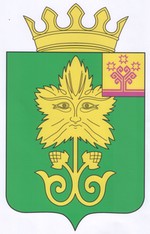 НОВОСТИКУДЕСНЕРСКОГО ПОСЕЛЕНИЯ2018апрель287(195)Газета основана 31 июля 2006 года2018апрель287(195)Глава Кудеснерского сельского поселенияУрмарского района  Чувашской Республики                                                   О.Л.НиколаевАдминистрация муниципального районаАдминистрация Кудеснерского сельского поселения Урмарского района Чувашской РеспубликиАдминистрация Урмарского района Чувашской Республики429404, Чувашская Республика, Урмарский района, д. Кудеснеры, ул.Виськил, д.8429400, Чувашская Республика, пгт. Урмары, ул. Мира, д.5Глава Кудеснерскогосельского поселенияГлава администрации Урмарского районаНаименование объекта местного значенияРасчетный показатель минимально допустимого уровня обеспеченности (норматив потребления коммунальных услуг по электроснабжению)Расчетный показатель минимально допустимого уровня обеспеченности (норматив потребления коммунальных услуг по электроснабжению)Расчетный показатель минимально допустимого уровня обеспеченности (норматив потребления коммунальных услуг по электроснабжению)Наименование объекта местного значениякатегория жилых помещенийединица измерения величина123444444Электростанции, подстанции, переключатель-ные пункты, трансформаторные подстанции, линии электропередачи1. Многоквартирные дома, жилые дома, общежития квартирного типа, не оборудованные в установленном порядке стационарными электроплитами для приготовления пищи, электроотопительными, электронагревательными установками для целей горячего водоснабжениякВтч в месяц на человекаПри количестве проживающих, человекПри количестве проживающих, человекПри количестве проживающих, человекПри количестве проживающих, человекПри количестве проживающих, человекПри количестве проживающих, человекЭлектростанции, подстанции, переключатель-ные пункты, трансформаторные подстанции, линии электропередачи1. Многоквартирные дома, жилые дома, общежития квартирного типа, не оборудованные в установленном порядке стационарными электроплитами для приготовления пищи, электроотопительными, электронагревательными установками для целей горячего водоснабжениякВтч в месяц на человека112345 и болееЭлектростанции, подстанции, переключатель-ные пункты, трансформаторные подстанции, линии электропередачи1 комнатакВтч в месяц на человека747446362925Электростанции, подстанции, переключатель-ные пункты, трансформаторные подстанции, линии электропередачи2 комнатыкВтч в месяц на человека969659463733Электростанции, подстанции, переключатель-ные пункты, трансформаторные подстанции, линии электропередачи3 комнатыкВтч в месяц на человека10810867524237Электростанции, подстанции, переключатель-ные пункты, трансформаторные подстанции, линии электропередачи4 и более комнатыкВтч в месяц на человека11711773564640Электростанции, подстанции, переключатель-ные пункты, трансформаторные подстанции, линии электропередачи2. Многоквартирные дома, жилые дома, общежития квартирного типа, оборудованные в установленном порядке стационарными электроплитами для приготовления пищи и не оборудованные электроотопительными и электронагревательными установками для целей горячего водоснабжениякВтч в месяц на человекаПри количестве проживающих, человекПри количестве проживающих, человекПри количестве проживающих, человекПри количестве проживающих, человекПри количестве проживающих, человекПри количестве проживающих, человекЭлектростанции, подстанции, переключатель-ные пункты, трансформаторные подстанции, линии электропередачи2. Многоквартирные дома, жилые дома, общежития квартирного типа, оборудованные в установленном порядке стационарными электроплитами для приготовления пищи и не оборудованные электроотопительными и электронагревательными установками для целей горячего водоснабжениякВтч в месяц на человека112345 и болееЭлектростанции, подстанции, переключатель-ные пункты, трансформаторные подстанции, линии электропередачи1 комнатакВтч в месяц на человека10610666514136Электростанции, подстанции, переключатель-ные пункты, трансформаторные подстанции, линии электропередачи2 комнатыкВтч в месяц на человека13713785665347Электростанции, подстанции, переключатель-ные пункты, трансформаторные подстанции, линии электропередачи3 комнатыкВтч в месяц на человека15515596746153Электростанции, подстанции, переключатель-ные пункты, трансформаторные подстанции, линии электропередачи4 и более комнатыкВтч в месяц на человека168168104816557Электростанции, подстанции, переключатель-ные пункты, трансформаторные подстанции, линии электропередачи3. Многоквартирные дома, жилые дома, общежития квартирного типа, не оборудованные стационарными электроплитами, но оборудованные в установленном порядке электроотопительными и (или) электронагревательными установками для целей горячего водоснабжения, в отопительный периодкВтч в месяц на человекаПри количестве проживающих, человекПри количестве проживающих, человекПри количестве проживающих, человекПри количестве проживающих, человекПри количестве проживающих, человекПри количестве проживающих, человекЭлектростанции, подстанции, переключатель-ные пункты, трансформаторные подстанции, линии электропередачи3. Многоквартирные дома, жилые дома, общежития квартирного типа, не оборудованные стационарными электроплитами, но оборудованные в установленном порядке электроотопительными и (или) электронагревательными установками для целей горячего водоснабжения, в отопительный периодкВтч в месяц на человека112345 и болееЭлектростанции, подстанции, переключатель-ные пункты, трансформаторные подстанции, линии электропередачи1 комнатакВтч в месяц на человека168168104816657Электростанции, подстанции, переключатель-ные пункты, трансформаторные подстанции, линии электропередачи2 комнатыкВтч в месяц на человека2172171351048574Электростанции, подстанции, переключатель-ные пункты, трансформаторные подстанции, линии электропередачи3 комнатыкВтч в месяц на человека2462461521189684Электростанции, подстанции, переключатель-ные пункты, трансформаторные подстанции, линии электропередачи4 и более комнатыкВтч в месяц на человека26626616512810490Электростанции, подстанции, переключатель-ные пункты, трансформаторные подстанции, линии электропередачи4. Многоквартирные дома, жилые дома, общежития квартирного типа, не оборудованные стационарными электроплитами, но оборудованные в установленном порядке электроотопительными и (или) электронагревательными установками для целей горячего водоснабжения, вне отопительного периодакВтч в месяц на человекаПри количестве проживающих, человекПри количестве проживающих, человекПри количестве проживающих, человекПри количестве проживающих, человекПри количестве проживающих, человекПри количестве проживающих, человекЭлектростанции, подстанции, переключатель-ные пункты, трансформаторные подстанции, линии электропередачи4. Многоквартирные дома, жилые дома, общежития квартирного типа, не оборудованные стационарными электроплитами, но оборудованные в установленном порядке электроотопительными и (или) электронагревательными установками для целей горячего водоснабжения, вне отопительного периодакВтч в месяц на человека112345 и болееЭлектростанции, подстанции, переключатель-ные пункты, трансформаторные подстанции, линии электропередачи1 комнатакВтч в месяц на человека989861473833Электростанции, подстанции, переключатель-ные пункты, трансформаторные подстанции, линии электропередачи2 комнатыкВтч в месяц на человека12712778614943Электростанции, подстанции, переключатель-ные пункты, трансформаторные подстанции, линии электропередачи3 комнатыкВтч в месяц на человека14314389695649Электростанции, подстанции, переключатель-ные пункты, трансформаторные подстанции, линии электропередачи4 и более комнатыкВтч в месяц на человека15515596746053Электростанции, подстанции, переключатель-ные пункты, трансформаторные подстанции, линии электропередачи5. Многоквартирные дома, жилые дома, общежития квартирного типа, оборудованные в установленном порядке стационарными электроплитами, электроотопительными и (или) электронагревательными установками для целей горячего водоснабжениякВтч в месяц на человекаПри количестве проживающих, человекПри количестве проживающих, человекПри количестве проживающих, человекПри количестве проживающих, человекПри количестве проживающих, человекПри количестве проживающих, человекЭлектростанции, подстанции, переключатель-ные пункты, трансформаторные подстанции, линии электропередачи5. Многоквартирные дома, жилые дома, общежития квартирного типа, оборудованные в установленном порядке стационарными электроплитами, электроотопительными и (или) электронагревательными установками для целей горячего водоснабжениякВтч в месяц на человека122345 и болееЭлектростанции, подстанции, переключатель-ные пункты, трансформаторные подстанции, линии электропередачи1 комнатакВтч в месяц на человека298185185143116101Электростанции, подстанции, переключатель-ные пункты, трансформаторные подстанции, линии электропередачи2 комнатыкВтч в месяц на человека384238238185150131Электростанции, подстанции, переключатель-ные пункты, трансформаторные подстанции, линии электропередачи3 комнатыкВтч в месяц на человека435270270209170148Электростанции, подстанции, переключатель-ные пункты, трансформаторные подстанции, линии электропередачи4 и более комнатыкВтч в месяц на человека471292292226184160№ппНаименование объекта местного значения(наименование ресурса)*Размер охранной зоныРазмер охранной зоны№ппНаименование объекта местного значения(наименование ресурса)*единица измерениявеличина1.Линии электропередачи, ВЛ до 1кВ*м22.Линии электропередачи, ВЛ 1–20 кВ**м103.Линии электропередачи, ВЛ 35кВм154.Линии электропередачи, ВЛ 110кВм205.Линии электропередачи, ВЛ 150–220 кВм256.Линии электропередачи, ВЛ 330, 500 +/- 400 кВм30Наименование объекта местного значенияНаправление использования природного газа*Расчетный показатель минимально допустимого уровня обеспеченности (норматив потребления коммунальных услуг по газоснабжению)Расчетный показатель минимально допустимого уровня обеспеченности (норматив потребления коммунальных услуг по газоснабжению)Наименование объекта местного значенияНаправление использования природного газа*единица измерениявеличина1234Пункты редуцирования газа, резервуарные установки сжиженных углеводородных газов, газонаполнительные станции, газораспределительные пункты, газопровод распределительныйпри наличии централизованного горячего водоснабжения **м3 / мес.на 1 человека12Пункты редуцирования газа, резервуарные установки сжиженных углеводородных газов, газонаполнительные станции, газораспределительные пункты, газопровод распределительныйпри горячем водоснабжении от газовых водонагревателей **м3 / мес.на 1 человека31Пункты редуцирования газа, резервуарные установки сжиженных углеводородных газов, газонаполнительные станции, газораспределительные пункты, газопровод распределительныйпри отсутствии всяких видов горячего водоснабжениям3 / мес.на 1 человека20№ппТип газопроводаРазмер охранной зоныРазмер охранной зоны№ппТип газопроводаединица измерениявеличина1.Вдоль трасс наружных газопроводовм42.Вдоль трасс подземных газопроводов из полиэтиленовых труб при использовании медного провода для обозначения трассы газопроводам5*3.Вдоль трасс межпоселковых газопроводов, проходящих по лесам и древесно-кустарниковой растительности, – в виде просекм6**Наименование объекта местного значенияРасчетный показатель минимально допустимого уровня обеспеченности (удельная характеристика расходатепловой энергии на отопление и вентиляциюмалоэтажных жилых одноквартирных зданий, Вт/(м3°C)Расчетный показатель минимально допустимого уровня обеспеченности (удельная характеристика расходатепловой энергии на отопление и вентиляциюмалоэтажных жилых одноквартирных зданий, Вт/(м3°C)Расчетный показатель минимально допустимого уровня обеспеченности (удельная характеристика расходатепловой энергии на отопление и вентиляциюмалоэтажных жилых одноквартирных зданий, Вт/(м3°C)Расчетный показатель минимально допустимого уровня обеспеченности (удельная характеристика расходатепловой энергии на отопление и вентиляциюмалоэтажных жилых одноквартирных зданий, Вт/(м3°C)Расчетный показатель минимально допустимого уровня обеспеченности (удельная характеристика расходатепловой энергии на отопление и вентиляциюмалоэтажных жилых одноквартирных зданий, Вт/(м3°C)Наименование объекта местного значенияотапливаемая площадь домов, м2с числом этажейс числом этажейс числом этажейс числом этажейНаименование объекта местного значенияотапливаемая площадь домов, м21234Котельные, тепловые перекачивающие насосные станции, центральные тепловые пункты, теплопровод магистральный50 0,579---Котельные, тепловые перекачивающие насосные станции, центральные тепловые пункты, теплопровод магистральный1000,5170,558--Котельные, тепловые перекачивающие насосные станции, центральные тепловые пункты, теплопровод магистральный1500,4550,4960,538-Котельные, тепловые перекачивающие насосные станции, центральные тепловые пункты, теплопровод магистральный2500,4140,4340,4550,476Котельные, тепловые перекачивающие насосные станции, центральные тепловые пункты, теплопровод магистральный4000,3720,3720,3930,414Котельные, тепловые перекачивающие насосные станции, центральные тепловые пункты, теплопровод магистральный6000,3590,3590,3590,372Котельные, тепловые перекачивающие насосные станции, центральные тепловые пункты, теплопровод магистральный1000 и более0,3360,3360,3360,336Наименование объектаместного значенияРасчетный показатель минимально допустимого уровня обеспеченности (удельная характеристика расхода тепловой энергии на отопление и вентиляцию зданий, Вт/(м3°C)Расчетный показатель минимально допустимого уровня обеспеченности (удельная характеристика расхода тепловой энергии на отопление и вентиляцию зданий, Вт/(м3°C)Расчетный показатель минимально допустимого уровня обеспеченности (удельная характеристика расхода тепловой энергии на отопление и вентиляцию зданий, Вт/(м3°C)Расчетный показатель минимально допустимого уровня обеспеченности (удельная характеристика расхода тепловой энергии на отопление и вентиляцию зданий, Вт/(м3°C)Расчетный показатель минимально допустимого уровня обеспеченности (удельная характеристика расхода тепловой энергии на отопление и вентиляцию зданий, Вт/(м3°C)Расчетный показатель минимально допустимого уровня обеспеченности (удельная характеристика расхода тепловой энергии на отопление и вентиляцию зданий, Вт/(м3°C)Расчетный показатель минимально допустимого уровня обеспеченности (удельная характеристика расхода тепловой энергии на отопление и вентиляцию зданий, Вт/(м3°C)Расчетный показатель минимально допустимого уровня обеспеченности (удельная характеристика расхода тепловой энергии на отопление и вентиляцию зданий, Вт/(м3°C)Расчетный показатель минимально допустимого уровня обеспеченности (удельная характеристика расхода тепловой энергии на отопление и вентиляцию зданий, Вт/(м3°C)Наименование объектаместного значенияТип зданияЭтажность зданияЭтажность зданияЭтажность зданияЭтажность зданияЭтажность зданияЭтажность зданияЭтажность зданияЭтажность зданияНаименование объектаместного значенияТип здания1234, 56, 78, 910, 1112 и вышеКотельные, тепловые перекачивающие насосные станции, центральные тепловые пункты, теплопровод1. Жилые многоквартирные, гостиницы, общежития0,4550,4140,3720,3590,3360,3190,3010,290Котельные, тепловые перекачивающие насосные станции, центральные тепловые пункты, теплопровод2. Общественные, кроме перечисленных в строках 3–60,4870,4400,4170,3710,3590,3420,3240,311Котельные, тепловые перекачивающие насосные станции, центральные тепловые пункты, теплопровод3. Лечебно-профилактические медицинские организации, дома-интернаты0,3940,3820,3710,3590,3480,3360,3240,311Котельные, тепловые перекачивающие насосные станции, центральные тепловые пункты, теплопровод4. Дошкольные образовательные организации, хосписы0,5210,5210,521-----Котельные, тепловые перекачивающие насосные станции, центральные тепловые пункты, теплопровод5. Сервисного обслуживания, культурно-досуговой деятельности, технопарки, склады0,2660,2550,2430,2320,232---Котельные, тепловые перекачивающие насосные станции, центральные тепловые пункты, теплопровод6. Административного назначения (офисы)0,4170,3940,3820,3130,2780,2550,2320,232Наименование объекта местного значенияРасчетный показатель минимально допустимого уровня обеспеченности (норматив потребления коммунальной услуги в жилых помещениях, м3 в месяц на 1 человека)Расчетный показатель минимально допустимого уровня обеспеченности (норматив потребления коммунальной услуги в жилых помещениях, м3 в месяц на 1 человека)Расчетный показатель минимально допустимого уровня обеспеченности (норматив потребления коммунальной услуги в жилых помещениях, м3 в месяц на 1 человека)Расчетный показатель минимально допустимого уровня обеспеченности (норматив потребления коммунальной услуги в жилых помещениях, м3 в месяц на 1 человека)Расчетный показатель минимально допустимого уровня обеспеченности (норматив потребления коммунальной услуги в жилых помещениях, м3 в месяц на 1 человека)Наименование объекта местного значениястепень благоустройства многоквартирного домаэтажность многоквартирных домов или жилых домовхолодное водоснабжение (ХВС)горячее водоснабжение (ГВС)водоотведение12345666Водозаборы, станции водоподготовки (водопроводные очистные сооружения), насосные станции, резервуары, водонапорные башни, водопроводКудеснерское сельское поселение Урмарского районаКудеснерское сельское поселение Урмарского районаКудеснерское сельское поселение Урмарского районаКудеснерское сельское поселение Урмарского районаКудеснерское сельское поселение Урмарского районаВодозаборы, станции водоподготовки (водопроводные очистные сооружения), насосные станции, резервуары, водонапорные башни, водопровод1. В жилых домах и многоквартирных домах с водопроводом, без ванн, без канализации (ХВС без ванн, с мойкой кухонной, раковиной, без канализации)12,614Водозаборы, станции водоподготовки (водопроводные очистные сооружения), насосные станции, резервуары, водонапорные башни, водопровод1. В жилых домах и многоквартирных домах с водопроводом, без ванн, без канализации (ХВС без ванн, с мойкой кухонной, раковиной, без канализации)22,614Водозаборы, станции водоподготовки (водопроводные очистные сооружения), насосные станции, резервуары, водонапорные башни, водопровод2. В жилых домах и многоквартирных домах с водопроводом, без ванн, с выгребными ямами (ХВС без ванн, с мойкой кухонной, раковиной, местным выгребом, без канализации)23,248Водозаборы, станции водоподготовки (водопроводные очистные сооружения), насосные станции, резервуары, водонапорные башни, водопровод3. В жилых домах и многоквартирных домах с водопроводом, без ванн, с канализацией (ХВС без ванн, с мойкой кухонной, раковиной, канализацией)14,0294,0294,029Водозаборы, станции водоподготовки (водопроводные очистные сооружения), насосные станции, резервуары, водонапорные башни, водопровод3. В жилых домах и многоквартирных домах с водопроводом, без ванн, с канализацией (ХВС без ванн, с мойкой кухонной, раковиной, канализацией)24,0294,0294,029Водозаборы, станции водоподготовки (водопроводные очистные сооружения), насосные станции, резервуары, водонапорные башни, водопровод3. В жилых домах и многоквартирных домах с водопроводом, без ванн, с канализацией (ХВС без ванн, с мойкой кухонной, раковиной, канализацией)34,0294,0294,029Водозаборы, станции водоподготовки (водопроводные очистные сооружения), насосные станции, резервуары, водонапорные башни, водопровод4. В жилых домах и многоквартирных домах с водопроводом, без ванн, с канализацией, с водонагревом различного типа (ХВС без ванн, с мойкой кухонной, раковиной, канализацией, с водонагревом различного типа)14,0294,0294,029Водозаборы, станции водоподготовки (водопроводные очистные сооружения), насосные станции, резервуары, водонапорные башни, водопровод4. В жилых домах и многоквартирных домах с водопроводом, без ванн, с канализацией, с водонагревом различного типа (ХВС без ванн, с мойкой кухонной, раковиной, канализацией, с водонагревом различного типа)24,0294,0294,029Водозаборы, станции водоподготовки (водопроводные очистные сооружения), насосные станции, резервуары, водонапорные башни, водопровод4. В жилых домах и многоквартирных домах с водопроводом, без ванн, с канализацией, с водонагревом различного типа (ХВС без ванн, с мойкой кухонной, раковиной, канализацией, с водонагревом различного типа)34,0294,0294,029Водозаборы, станции водоподготовки (водопроводные очистные сооружения), насосные станции, резервуары, водонапорные башни, водопровод4. В жилых домах и многоквартирных домах с водопроводом, без ванн, с канализацией, с водонагревом различного типа (ХВС без ванн, с мойкой кухонной, раковиной, канализацией, с водонагревом различного типа)44,0294,0294,029Водозаборы, станции водоподготовки (водопроводные очистные сооружения), насосные станции, резервуары, водонапорные башни, водопровод5. В жилых домах и многоквартирных домах с водопроводом, при наличии ванн, с канализацией, с водонагревом различного типа (ХВС с ванной, мойкой кухонной, раковиной, канализацией, с водонагревом различного типа)17,3637,3637,363Водозаборы, станции водоподготовки (водопроводные очистные сооружения), насосные станции, резервуары, водонапорные башни, водопровод5. В жилых домах и многоквартирных домах с водопроводом, при наличии ванн, с канализацией, с водонагревом различного типа (ХВС с ванной, мойкой кухонной, раковиной, канализацией, с водонагревом различного типа)27,3637,3637,363Водозаборы, станции водоподготовки (водопроводные очистные сооружения), насосные станции, резервуары, водонапорные башни, водопровод5. В жилых домах и многоквартирных домах с водопроводом, при наличии ванн, с канализацией, с водонагревом различного типа (ХВС с ванной, мойкой кухонной, раковиной, канализацией, с водонагревом различного типа)37,3637,3637,363Водозаборы, станции водоподготовки (водопроводные очистные сооружения), насосные станции, резервуары, водонапорные башни, водопровод5. В жилых домах и многоквартирных домах с водопроводом, при наличии ванн, с канализацией, с водонагревом различного типа (ХВС с ванной, мойкой кухонной, раковиной, канализацией, с водонагревом различного типа)47,3637,3637,363Водозаборы, станции водоподготовки (водопроводные очистные сооружения), насосные станции, резервуары, водонапорные башни, водопровод5. В жилых домах и многоквартирных домах с водопроводом, при наличии ванн, с канализацией, с водонагревом различного типа (ХВС с ванной, мойкой кухонной, раковиной, канализацией, с водонагревом различного типа)57,3637,3637,363Водозаборы, станции водоподготовки (водопроводные очистные сооружения), насосные станции, резервуары, водонапорные башни, водопровод6. В жилых домах и многоквартирных домах с водопроводом, централизованным ГВС, при наличии ванн, с канализацией (ХВС и ГВС, с ванной, мойкой кухонной, раковиной, канализацией)14,4362,9277,3637,363Водозаборы, станции водоподготовки (водопроводные очистные сооружения), насосные станции, резервуары, водонапорные башни, водопровод6. В жилых домах и многоквартирных домах с водопроводом, централизованным ГВС, при наличии ванн, с канализацией (ХВС и ГВС, с ванной, мойкой кухонной, раковиной, канализацией)24,4362,9277,3637,363Водозаборы, станции водоподготовки (водопроводные очистные сооружения), насосные станции, резервуары, водонапорные башни, водопровод6. В жилых домах и многоквартирных домах с водопроводом, централизованным ГВС, при наличии ванн, с канализацией (ХВС и ГВС, с ванной, мойкой кухонной, раковиной, канализацией)34,4362,9277,3637,363Водозаборы, станции водоподготовки (водопроводные очистные сооружения), насосные станции, резервуары, водонапорные башни, водопровод6. В жилых домах и многоквартирных домах с водопроводом, централизованным ГВС, при наличии ванн, с канализацией (ХВС и ГВС, с ванной, мойкой кухонной, раковиной, канализацией)44,4362,9277,3637,363Водозаборы, станции водоподготовки (водопроводные очистные сооружения), насосные станции, резервуары, водонапорные башни, водопровод6. В жилых домах и многоквартирных домах с водопроводом, централизованным ГВС, при наличии ванн, с канализацией (ХВС и ГВС, с ванной, мойкой кухонной, раковиной, канализацией)54,4362,9277,3637,363Водозаборы, станции водоподготовки (водопроводные очистные сооружения), насосные станции, резервуары, водонапорные башни, водопровод6. В жилых домах и многоквартирных домах с водопроводом, централизованным ГВС, при наличии ванн, с канализацией (ХВС и ГВС, с ванной, мойкой кухонной, раковиной, канализацией)94,4362,9277,3637,363Водозаборы, станции водоподготовки (водопроводные очистные сооружения), насосные станции, резервуары, водонапорные башни, водопровод7. В многоквартирных домах коммунального типа с водопроводом, без душевых, с канализацией (ХВС без душевых, с мойкой кухонной, раковиной, канализацией)22,6002,6002,600Водозаборы, станции водоподготовки (водопроводные очистные сооружения), насосные станции, резервуары, водонапорные башни, водопровод7. В многоквартирных домах коммунального типа с водопроводом, без душевых, с канализацией (ХВС без душевых, с мойкой кухонной, раковиной, канализацией)42,6002,6002,600Водозаборы, станции водоподготовки (водопроводные очистные сооружения), насосные станции, резервуары, водонапорные башни, водопровод7. В многоквартирных домах коммунального типа с водопроводом, без душевых, с канализацией (ХВС без душевых, с мойкой кухонной, раковиной, канализацией)52,6002,6002,600Водозаборы, станции водоподготовки (водопроводные очистные сооружения), насосные станции, резервуары, водонапорные башни, водопровод8. В многоквартирных домах коммунального типа с водопроводом, централизованным ГВС, общими душевыми, с канализацией (ХВС и ГВС, с общими душевыми, мойкой кухонной, раковиной, канализацией)22,8861,6844,5704,570Водозаборы, станции водоподготовки (водопроводные очистные сооружения), насосные станции, резервуары, водонапорные башни, водопровод8. В многоквартирных домах коммунального типа с водопроводом, централизованным ГВС, общими душевыми, с канализацией (ХВС и ГВС, с общими душевыми, мойкой кухонной, раковиной, канализацией)32,8861,6844,5704,570Водозаборы, станции водоподготовки (водопроводные очистные сооружения), насосные станции, резервуары, водонапорные башни, водопровод8. В многоквартирных домах коммунального типа с водопроводом, централизованным ГВС, общими душевыми, с канализацией (ХВС и ГВС, с общими душевыми, мойкой кухонной, раковиной, канализацией)52,8861,6844,5704,570Водозаборы, станции водоподготовки (водопроводные очистные сооружения), насосные станции, резервуары, водонапорные башни, водопровод9. В многоквартирных домах коммунального типа с водопроводом, централизованным горячим водоснабжением, с общими кухнями и общими душевыми, с канализацией (ХВС и ГВС, с общими душевыми, мойкой кухонной, раковиной, канализацией)13,3561,9435,2995,299Водозаборы, станции водоподготовки (водопроводные очистные сооружения), насосные станции, резервуары, водонапорные башни, водопровод9. В многоквартирных домах коммунального типа с водопроводом, централизованным горячим водоснабжением, с общими кухнями и общими душевыми, с канализацией (ХВС и ГВС, с общими душевыми, мойкой кухонной, раковиной, канализацией)23,3561,9435,2995,299Водозаборы, станции водоподготовки (водопроводные очистные сооружения), насосные станции, резервуары, водонапорные башни, водопровод9. В многоквартирных домах коммунального типа с водопроводом, централизованным горячим водоснабжением, с общими кухнями и общими душевыми, с канализацией (ХВС и ГВС, с общими душевыми, мойкой кухонной, раковиной, канализацией)53,3561,9435,2995,299Водозаборы, станции водоподготовки (водопроводные очистные сооружения), насосные станции, резервуары, водонапорные башни, водопровод10. В многоквартирных домах коммунального типа с водопроводом, централизованным горячим водоснабжением, с общими кухнями, блоками душевых на этажах при жилых комнатах в каждой секции, с канализацией (ХВС и ГВС, с блоками душевых на этажах при жилых комнатах в каждой секции, с мойкой кухонной, раковиной, канализацией)54,1262,5456,6716,671№ 
ппНаименование объекта местного значенияРасчетный показатель минимально допустимого уровня обеспеченностиРасчетный показатель минимально допустимого уровня обеспеченностиРасчетный показатель максимально допустимого уровня территориальной доступностиРасчетный показатель максимально допустимого уровня территориальной доступности№ 
ппНаименование объекта местного значенияединицаизмерениявеличинаединицаизмерениявеличина1223456Стоянки автомобилей для многоквартирных жилых домовСтоянки автомобилей для многоквартирных жилых домовСтоянки автомобилей для многоквартирных жилых домовСтоянки автомобилей для многоквартирных жилых домовСтоянки автомобилей для многоквартирных жилых домовСтоянки автомобилей для многоквартирных жилых домовСтоянки автомобилей для многоквартирных жилых домов1.Стоянки для временного хранения автомобилейСтоянки для временного хранения автомобилейМашино-мест на 1000 человек65Пешеходная доступность, м152.Стоянка для постоянного храненияБизнес-классМашино-мест на 1 квартиру2Пешеходная доступность, м800–10002.Стоянка для постоянного храненияЭкономклассМашино-мест на 1 квартиру1,2Пешеходная доступность, м800–10002.Стоянка для постоянного храненияМуниципальныйМашино-мест на 1 квартиру1Пешеходная доступность, м800–10002.Стоянка для постоянного храненияСпециализирован-ныйМашино-мест на 1 квартиру0,7Пешеходная доступность, м800–1000Открытые приобъектные стоянки у общественных зданий, учреждений, предприятий, торговых центров, вокзалов и т.д.Открытые приобъектные стоянки у общественных зданий, учреждений, предприятий, торговых центров, вокзалов и т.д.Открытые приобъектные стоянки у общественных зданий, учреждений, предприятий, торговых центров, вокзалов и т.д.Открытые приобъектные стоянки у общественных зданий, учреждений, предприятий, торговых центров, вокзалов и т.д.Открытые приобъектные стоянки у общественных зданий, учреждений, предприятий, торговых центров, вокзалов и т.д.Открытые приобъектные стоянки у общественных зданий, учреждений, предприятий, торговых центров, вокзалов и т.д.Открытые приобъектные стоянки у общественных зданий, учреждений, предприятий, торговых центров, вокзалов и т.д.1.Здания органов государственной власти, органов местного самоуправленияЗдания органов государственной власти, органов местного самоуправленияМашино-мест на 200–220 м2 общей площади1Пешеходная доступность, м2502.Административно-управленческие учреждения, иностранные представительства, представительства субъектов Российской Федерации, здания и помещения общественных организацийАдминистративно-управленческие учреждения, иностранные представительства, представительства субъектов Российской Федерации, здания и помещения общественных организацийМашино-мест на 100–120 м2 общей площади1Пешеходная доступность, м2503.Коммерческо-деловые центры, офисные здания и помещения, страховые компанииКоммерческо-деловые центры, офисные здания и помещения, страховые компанииМашино-мест на 50–60 м2 общей площади1Пешеходная доступность, м2504.Банки и банковские учреждения, кредитно-финансовые учреждения:с операционными заламиБанки и банковские учреждения, кредитно-финансовые учреждения:с операционными заламиМашино-мест на 30–35 м2 общей площади1Пешеходная доступность, м2504.без операционных заловбез операционных заловМашино-мест на 55–60 м2 общей площади1Пешеходная доступность, м2505.Образовательные организации, реализующие программы высшего образованияОбразовательные организации, реализующие программы высшего образованияМашино-мест на 100 человек 
(преподавателей, сотрудников, занятых в одну смену)25–50 ++ 1 машино-место на 10 студентовПешеходная доступность, м1006.Профессиональные образовательные организации, образовательные организации дополнительного образованияПрофессиональные образовательные организации, образовательные организации дополнительного образованияМашино-мест на 2-3 преподавателей, занятых в одну смену1Пешеходная доступность, м2507.Центры обучения, самодеятельного творчества, клубы по интересам для взрослыхЦентры обучения, самодеятельного творчества, клубы по интересам для взрослыхМашино-мест на 20–25 м2 общей площади1Пешеходная доступность, м2508.Научно-исследовательские и проектные институтыНаучно-исследовательские и проектные институтыМашино-мест на 140–170 м2 общей площади1Пешеходная доступность, м2509.Производственные здания, коммунально-складские объекты, размещаемые в составе многофункциональных зонПроизводственные здания, коммунально-складские объекты, размещаемые в составе многофункциональных зонМашино-мест на 6–8 работающих в двух смежных сменах, человек1Пешеходная доступность, м25010.Объекты производственного и коммунального назначения, размещаемые на участках территорий производственных и промышленно-производственных объектовОбъекты производственного и коммунального назначения, размещаемые на участках территорий производственных и промышленно-производственных объектовМашино-мест на 1000 человек, работающих в двух смежных сменах140–160Пешеходная доступность, м25011.Магазины-склады (мелкооптовой и розничной торговли, гипермаркеты)Магазины-склады (мелкооптовой и розничной торговли, гипермаркеты)Машино-мест на 30–35 м2 общей площади1Пешеходная доступность, м15012.Объекты торгового назначения с широким ассортиментом товаров периодического спроса продовольственной и (или) непродовольственной групп (торговые центры, торговые комплексы, супермаркеты, универсамы, универмаги и т.п.)Объекты торгового назначения с широким ассортиментом товаров периодического спроса продовольственной и (или) непродовольственной групп (торговые центры, торговые комплексы, супермаркеты, универсамы, универмаги и т.п.)Машино-мест на 40–50 м2 общей площади1Пешеходная доступность, м15013.Специализированные магазины по продаже товаров эпизодического спроса непродовольственной группы (спортивные, автосалоны, мебельные, бытовой техники, музыкальных инструментов, ювелирные, книжные и т.п.)Специализированные магазины по продаже товаров эпизодического спроса непродовольственной группы (спортивные, автосалоны, мебельные, бытовой техники, музыкальных инструментов, ювелирные, книжные и т.п.)Машино-мест на 60–70 м2 общей площади1Пешеходная доступность, м25014.Рынки постоянные:универсальные и непродовольственныеРынки постоянные:универсальные и непродовольственныеМашино-мест на 30–40 м2 общей площади1Пешеходная доступность, м250продовольственные и сельскохозяйственныепродовольственные и сельскохозяйственныеМашино-мест на 40–50 м2 общей площади1Пешеходная доступность, м25015.Предприятия общественного питания периодического спроса (рестораны, кафе)Предприятия общественного питания периодического спроса (рестораны, кафе)Машино-мест на 4-5 посадочных мест1Пешеходная доступность, м15016.Объекты коммунально-бытового обслуживания:баниОбъекты коммунально-бытового обслуживания:баниМашино-мест на 5-6 единовременных посетителей1Пешеходная доступность, м250ателье, фотосалоны городского значения, салоны-парикмахерские, салоны красоты, солярии, салоны моды, свадебные салоныателье, фотосалоны городского значения, салоны-парикмахерские, салоны красоты, солярии, салоны моды, свадебные салоныМашино-мест на 10–15 м2 общей площади1Пешеходная доступность, м250салоны ритуальных услугсалоны ритуальных услугМашино-мест на 20–25 м2 общей площади1Пешеходная доступность, м250химчистки, прачечные, ремонтные мастерские, специализированные центры по обслуживанию сложной бытовой техники и др.химчистки, прачечные, ремонтные мастерские, специализированные центры по обслуживанию сложной бытовой техники и др.Машино-мест на рабочее место приемщика1Пешеходная доступность, м25017.Выставочно-музейные комплексы, музеи-заповедники, музеи, галереи, выставочные залыВыставочно-музейные комплексы, музеи-заповедники, музеи, галереи, выставочные залыМашино-мест на 6–8 единовременных посетителей1Пешеходная доступность, м25018.Театры, концертные залы:городского значения (1-й уровень комфорта)Театры, концертные залы:городского значения (1-й уровень комфорта)Машино-мест на 4–7 зрительских мест1Пешеходная доступность, м250другие театры и концертные залы (2-й уровень комфорта) и конференц-залыдругие театры и концертные залы (2-й уровень комфорта) и конференц-залыМашино-мест на 15–20 зрительских мест1Пешеходная доступность, м25019.Киноцентры и кинотеатры:городского значения (1-й уровень комфорта)Киноцентры и кинотеатры:городского значения (1-й уровень комфорта)Машино-мест на 8–12 зрительских мест1Пешеходная доступность, м250другие (2-й уровень комфорта)другие (2-й уровень комфорта)Машино-мест на 15–25 зрительских мест1Пешеходная доступность, м25020.Центральные, специальные и специализированные библиотеки, интернет-кафеЦентральные, специальные и специализированные библиотеки, интернет-кафеМашино-мест на 6–8 постоянных мест1Пешеходная доступность, м25021.Объекты религиозных конфессий (церкви, костелы, мечети, синагоги и др.)Объекты религиозных конфессий (церкви, костелы, мечети, синагоги и др.)Машино-мест на 8–10 единовременных посетителей1, но не менее 10 на объектПешеходная доступность, м25022.Досугово-развлекательные учреждения: развлекательные центры, дискотеки, залы игровых автоматов, ночные клубыДосугово-развлекательные учреждения: развлекательные центры, дискотеки, залы игровых автоматов, ночные клубыМашино-мест на 4–7 единовременных посетителей1Пешеходная доступность, м25023.Медицинские организации регионального, зонального, межрайонного уровня, оказывающие медицинскую помощь в стационарных условиях (больницы, диспансеры, перинатальные центры и др.)Медицинские организации регионального, зонального, межрайонного уровня, оказывающие медицинскую помощь в стационарных условиях (больницы, диспансеры, перинатальные центры и др.)Машино-мест на 100 сотрудников10–20Пешеходная доступность, м25023.Медицинские организации регионального, зонального, межрайонного уровня, оказывающие медицинскую помощь в стационарных условиях (больницы, диспансеры, перинатальные центры и др.)Медицинские организации регионального, зонального, межрайонного уровня, оказывающие медицинскую помощь в стационарных условиях (больницы, диспансеры, перинатальные центры и др.)Машино-мест на 100 коек10–20Пешеходная доступность, м25024.Медицинские организации городского, районного, участкового уровня, оказывающие медицинскую помощь в стационарных условиях (больницы, диспансеры, родильные дома и др.)Медицинские организации городского, районного, участкового уровня, оказывающие медицинскую помощь в стационарных условиях (больницы, диспансеры, родильные дома и др.)Машино-мест на 100 сотрудников5–7Пешеходная доступность, м25024.Медицинские организации городского, районного, участкового уровня, оказывающие медицинскую помощь в стационарных условиях (больницы, диспансеры, родильные дома и др.)Медицинские организации городского, районного, участкового уровня, оказывающие медицинскую помощь в стационарных условиях (больницы, диспансеры, родильные дома и др.)Машино-мест на 100 коек5Пешеходная доступность, м25025.Лечебно-профилактические медицинские организации (поликлиники, в том числе амбулатории)Лечебно-профилактические медицинские организации (поликлиники, в том числе амбулатории)Машино-мест на 100 сотрудников5–7Пешеходная доступность, м25025.Лечебно-профилактические медицинские организации (поликлиники, в том числе амбулатории)Лечебно-профилактические медицинские организации (поликлиники, в том числе амбулатории)Машино-мест на 100 посещений2–3Пешеходная доступность, м25026.Спортивные комплексы и стадионы с трибунамиСпортивные комплексы и стадионы с трибунамиМашино-мест на 25–30 мест на трибунах1Пешеходная доступность, м25027.Оздоровительные комплексы (фитнес-клубы, физкультурно-оздоровительные комплексы, спортивные и тренажерные залы)Оздоровительные комплексы (фитнес-клубы, физкультурно-оздоровительные комплексы, спортивные и тренажерные залы)Машино-мест на 25–55 м2 общей площади1Пешеходная доступность, м25028.Тренажерные залы площадью 150–500 м2Тренажерные залы площадью 150–500 м2Машино-мест на 8–10 единовременных посетителей1Пешеходная доступность, м25029.Физкультурно-оздоровительные комплексы с залом площадью 1000–2000 м2Физкультурно-оздоровительные комплексы с залом площадью 1000–2000 м2Машино-мест на 10 единовременных посетителей1Пешеходная доступность, м25030.Физкультурно-оздоровительные комплексы с залом и бассейном общей площадью 2000–3000 м2Физкультурно-оздоровительные комплексы с залом и бассейном общей площадью 2000–3000 м2Машино-мест на 5–7 единовременных посетителей1Пешеходная доступность, м25031.Специализированные спортивные клубы и комплексы (теннис, конный спорт, горнолыжные центры и др.)Специализированные спортивные клубы и комплексы (теннис, конный спорт, горнолыжные центры и др.)Машино-мест на 3-4 единовременных посетителя1Пешеходная доступность, м25032.Аквапарки, бассейныАквапарки, бассейныМашино-мест на 5–7 единовременных посетителей1Пешеходная доступность, м25033.Катки с искусственным покрытием общей площадью более 3000 м2Катки с искусственным покрытием общей площадью более 3000 м2Машино-мест на 6-7 единовременных посетителей1Пешеходная доступность, м25034.Железнодорожные вокзалыЖелезнодорожные вокзалыМашино-мест на 8–10 пассажиров дальнего следования в час пик1Пешеходная доступность, м15035.АвтовокзалыАвтовокзалыМашино-мест на 10–15 пассажиров в час пик1Пешеходная доступность, м15036.АэровокзалыАэровокзалыМашино-мест на 6–8 пассажиров в час пик1Пешеходная доступность, м15037.Речные портыРечные портыМашино-мест на 7–9 пассажиров в час пик1Пешеходная доступность, м15038.Пляжи и парки в зонах отдыхаПляжи и парки в зонах отдыхаМашино-мест на 100 единовременных посетителей15–20Пешеходная доступность, м40039.Лесопарки и заповедникиЛесопарки и заповедникиМашино-мест на 100 единовременных посетителей7–10Пешеходная доступность, м40040.Базы кратковременного отдыха (спортивные, лыжные, рыболовные, охотничьи и др.)Базы кратковременного отдыха (спортивные, лыжные, рыболовные, охотничьи и др.)Машино-мест на 100 единовременных посетителей10–15Пешеходная доступность, м40041.Береговые базы маломерного флотаБереговые базы маломерного флотаМашино-мест на 100 единовременных посетителей10–15Пешеходная доступность, м40042.Дома отдыха и санатории, санатории-профилактории, базы отдыха предприятий и туристские базыДома отдыха и санатории, санатории-профилактории, базы отдыха предприятий и туристские базыМашино-мест на 100 человек отдыхающих и обслуживающего персонала3–5Пешеходная доступность, м40043.Предприятия общественного питания, торговлиПредприятия общественного питания, торговлиМашино-мест на 100 мест в залах или единовременных посетителей и персонала7–10Пешеходная доступность, м250Тип жилого дома и квартиры по уровню комфортаНорма площади квартир в расчете на одного человека, м2Формула заселения жилого дома и квартирыДоля в общем объеме жилищного строительства, %Бизнес-класс40k = n + 1k = n + 21015Экономкласс30k = nk = n + 12550Муниципальный20k = n – 1k = n6030Специализированный-k = n – 2k = n- 175№ппНаименование объекта местного значенияРасчетный показатель минимально допустимого уровня обеспеченностиРасчетный показатель минимально допустимого уровня обеспеченностиРасчетный показатель максимально допустимого уровня территориальной доступности№ппНаименование объекта местного значенияединица измерениявеличинаРасчетный показатель максимально допустимого уровня территориальной доступности1.Автозаправочные станции*Колонка / 1200 легковых автомобилей1-2.Станции технического обслуживания*Пост на 
200 легковых автомобилей 1-№ппНаименование объекта местного значенияРасчетный показатель минимально допустимого уровня обеспеченностиРасчетный показатель минимально допустимого уровня обеспеченностиРасчетный показатель максимально допустимого уровня территориальной доступностиРасчетный показатель максимально допустимого уровня территориальной доступности№ппНаименование объекта местного значенияединица измерениявеличина единица измерениявеличина 1234561.1Остановочные пункты транспорта на межмуниципальных маршрутах регулярных перевозок*Количество на населенный пункт 2мНа дорогах категорий I – III автобусные остановки следует назначать не чаще чем через 3000 м, в густонаселенной местности – 1500 м1.2Остановки общественного транспорта в административных центрах сельских поселенийКоличество на населенный пункт2Пешеходная доступность, м8001.3Остановки общественного транспортав жилой зоне (индивидуальная застройка)Расстояние между остановочными пунктами на линии общественного транспорта, м400–600(для автобусов, троллейбусов)От входа в жилое здание, м5001.3в общегородском центреРасстояние между остановочными пунктами на линии общественного транспорта, м400–600(для автобусов, троллейбусов)От объектов массового посещения, м2501.3в производственной и коммунально-складской зонеРасстояние между остановочными пунктами на линии общественного транспорта, м400–600(для автобусов, троллейбусов)От проходных предприятий, м4001.3в зонах массового отдыха и спортаРасстояние между остановочными пунктами на линии общественного транспорта, м400–600(для автобусов, троллейбусов)От главного входа, м8002.Станции технического обслуживания общественного транспортаЕдиниц / транспортноепредприятие1От конечных остановок общественного транспорта, м25003.Транспортно-эксплуатационные предприятия общественного транспортаЕдиниц / вид транспорта1От конечных остановок общественного транспорта, м2500№ппНаименование муниципального образования Расчетный показатель минимально допустимого уровня обеспеченностиРасчетный показатель минимально допустимого уровня обеспеченностиРасчетный показатель максимально допустимого уровня территориальной доступностиРасчетный показатель максимально допустимого уровня территориальной доступности№ппНаименование муниципального образования единица измерениявеличинаединица измерениявеличина1234561.Стадионы, плоскостные спортивные сооруженияСтадионы, плоскостные спортивные сооруженияСтадионы, плоскостные спортивные сооруженияСтадионы, плоскостные спортивные сооруженияСтадионы, плоскостные спортивные сооружениясельское поселениеКоличество объектов на административный центр поселения1Транспортнаядоступность, мин40сельское поселениеКоличество объектов на административный центр поселения1Пешеходная доступность, м15002.Помещения для занятий физической культурой и спортом (спортивные залы)Помещения для занятий физической культурой и спортом (спортивные залы)Помещения для занятий физической культурой и спортом (спортивные залы)Помещения для занятий физической культурой и спортом (спортивные залы)Помещения для занятий физической культурой и спортом (спортивные залы)сельское поселениеКоличество объектов на административный центр поселения1Транспортнаядоступность, мин20сельское поселениеКоличество объектов на административный центр поселения1Пешеходная доступность, м500№ппНаименование объектаместного значенияРасчетный показатель минимально допустимого уровня обеспеченностиРасчетный показатель минимально допустимого уровня обеспеченностиРасчетный показатель максимально допустимого уровня территориальной доступностиРасчетный показатель максимально допустимого уровня территориальной доступности№ппНаименование объектаместного значенияединица измерениявеличинаединица измерениявеличина1234561.Дошкольные образовательные организацииКоличество мест на 100 человек в возрасте от 0 до 7 лет▼Пешеходная доступность, м▼1.в сельской местностиКоличество мест на 100 человек в возрасте от 0 до 7 лет45Пешеходная доступность, м5002.Общеобразовательные организации Количество мест на 100 человек в возрасте от 7 до 18 лет▼▼2.в сельской местностиКоличество мест на 100 человек в возрасте от 7 до 18 лет93,7Транспортная доступность, мин303.Организации дополнительного образованияКоличество мест на 100 человек в возрасте от 5 до 18 лет, обучающихся в общеобразовательных организациях75Транспортнаядоступность, мин303.Общеобразовательные организации, реализующие дополнительные общеобразовательные программы Количество мест на 100 человек в возрасте от 5 до 18 лет, обучающихся в общеобразовательных организациях▼Транспортнаядоступность, мин303.в сельской местностиКоличество мест на 100 человек в возрасте от 5 до 18 лет, обучающихся в общеобразовательных организациях65Транспортнаядоступность, мин303.Образовательные организации, реализующие дополнительные общеобразовательные программы (за исключением общеобразовательных организаций)Количество мест на 100 человек в возрасте от 5 до 18 лет▼Транспортнаядоступность, мин303.в сельской местностиКоличество мест на 100 человек в возрасте от 5 до 18 лет10Транспортнаядоступность, мин30№ппНаименование объекта местного значенияРасчетный показатель минимально допустимого уровня обеспеченностиРасчетный показатель минимально допустимого уровня обеспеченностиРасчетный показатель максимально допустимого уровня территориальной доступностиРасчетный показатель максимально допустимого уровня территориальной доступности№ппНаименование объекта местного значенияединица измерениявеличинаединица измерениявеличина1234561. Библиотеки1. Библиотеки1. Библиотеки1. Библиотеки1. Библиотеки1. Библиотеки1.1.сельское поселение:сельское поселение:сельское поселение:Транспортно-пешеходная доступность, мин15–301.1.Общедоступная библиотека с детским отделениемКоличество на административный центр сельского поселения1Транспортно-пешеходная доступность, мин15–301.1.Точка доступа к полнотекстовым информационным ресурсамКоличество на административный центр сельского поселения1Транспортно-пешеходная доступность, мин15–301.1.Филиал общедоступных библиотек с детским отделениемКоличество на 1000 человек1Транспортно-пешеходная доступность, мин15–302. Кинотеатры и кинозалы Кинотеатры и кинозалы Кинотеатры и кинозалыТранспортно-пешеходная доступность, мин15–302.1сельское поселение:сельское поселение:сельское поселение:Транспортно-пешеходная доступность, мин15–302.1КинозалНаселение от 3000 человекКоличество на 3000 человек1Транспортно-пешеходная доступность, мин15–303. Учреждения клубного типа3. Учреждения клубного типа3. Учреждения клубного типа3. Учреждения клубного типа3. Учреждения клубного типа3. Учреждения клубного типа3.1.Сельское поселение:Сельское поселение:Сельское поселение:Транспортно-пешеходная доступность, мин15–303.1.Дом культурыФилиал сельского дома культурыКоличество на административный центр сельского поселения1Транспортно-пешеходная доступность, мин15–303.1.Дом культурыФилиал сельского дома культурыКоличество на 1000 человек1Транспортно-пешеходная доступность, мин15–30№пп№ппНаименование объекта местного значенияНаименование объекта местного значенияРасчетный показатель минимально допустимого уровня обеспеченностиРасчетный показатель минимально допустимого уровня обеспеченностиРасчетный показатель максимально допустимого уровня территориальной доступностиРасчетный показатель максимально допустимого уровня территориальной доступности№пп№ппНаименование объекта местного значенияНаименование объекта местного значенияединица измерениявеличинаединица измерениявеличина1.Помещения администрации муниципального образования Чувашской Республики. Для сельского поселения:при этажности 2–3 этажаПомещения администрации муниципального образования Чувашской Республики. Для сельского поселения:при этажности 2–3 этажаПлощадь помещений, м2 на сотрудникаПлощадь помещений, м2 на сотрудника40–60Транспортная доступность в пределах населенных пунктов, км1,52.Муниципальный архив*:Читальный залРабочее помещениеМуниципальный архив*:Читальный залРабочее помещениеПлощадь помещений, м2 на 1 местоПлощадь помещений, м2 на 1 место2,74Транспортная доступность в пределах населенных пунктов, км1,5№ппНаименование объекта местного значенияРасчетный показатель минимально допустимого уровня обеспеченностиРасчетный показатель минимально допустимого уровня обеспеченностиРасчетный показатель максимально допустимого уровня территориальной доступностиРасчетный показатель максимально допустимого уровня территориальной доступности№ппНаименование объекта местного значенияединица измерениявеличинаединица измерениявеличина1234561.Организации похоронного обслуживания населенияКоличество (объект) на 150000 человек1Пешеходная доступность, м1001.Организации похоронного обслуживания населенияКоличество (объект) на 150000 человек1Транспортная доступность, мин302.Кладбища традиционного захоронения:кладбища смешанного и традиционного захоронения площадью от 20 до 40 гаПлощадь, га на 1000 человек0,24Допустимый уровень территориальной доступности-2.кладбища смешанного и традиционного захоронения площадью от 10 до 20 гаПлощадь, га на 1000 человек0,24Допустимый уровень территориальной доступности-3.Закрытые кладбища и мемориальные комплексы, кладбища с погребением после кремации, колумбарии, сельские кладбищаПлощадь, га на 1000 человек0,02Допустимый уровень территориальной доступности-№ ппНаименование объекта местного значенияПредельные значения расчетных показателейОбоснование предельных значений расчетных показателей1233441.Объекты местного значения в области электро-, тепло-, газо-, водоснабжения и водоотведенияОбъекты местного значения в области электро-, тепло-, газо-, водоснабжения и водоотведенияОбъекты местного значения в области электро-, тепло-, газо-, водоснабжения и водоотведенияОбъекты местного значения в области электро-, тепло-, газо-, водоснабжения и водоотведенияОбъекты местного значения в области электро-, тепло-, газо-, водоснабжения и водоотведения1.1.Объекты местного значения в области электроснабженияПредельные значения расчетных показателей минимально допустимого уровня обеспеченностиПредельные значения расчетных показателей минимально допустимого уровня обеспеченностиУстановлены в соответствии с нормативами потребления коммунальной услуги по электроснабжению в жилых помещениях многоквартирных домов и жилых домах, в том числе общежитиях квартирного типа, для потребителей на территории Чувашской Республики, определенными методом аналогов (приложение № 1), утвержденными постановлением Кабинета Министров Чувашской Республики от 31 мая 2017 г. № 215Установлены в соответствии с нормативами потребления коммунальной услуги по электроснабжению в жилых помещениях многоквартирных домов и жилых домах, в том числе общежитиях квартирного типа, для потребителей на территории Чувашской Республики, определенными методом аналогов (приложение № 1), утвержденными постановлением Кабинета Министров Чувашской Республики от 31 мая 2017 г. № 2151.2.Объекты местного значения в области газоснабженияПредельные значения расчетных показателей минимально допустимого уровня обеспеченностиПредельные значения расчетных показателей минимально допустимого уровня обеспеченностиУстановлены в соответствии с нормативами потребления газа населением Чувашской Республики, используемого для приготовления пищи и нагрева воды с использованием газовых приборов, при отсутствии приборов учета газа (приложение № 1), утвержденными постановлением Кабинета Министров Чувашской Республики от 15 сентября 
2006 г. № 228Установлены в соответствии с нормативами потребления газа населением Чувашской Республики, используемого для приготовления пищи и нагрева воды с использованием газовых приборов, при отсутствии приборов учета газа (приложение № 1), утвержденными постановлением Кабинета Министров Чувашской Республики от 15 сентября 
2006 г. № 2281.3.Объекты местного значения в области теплоснабженияПредельные значения расчетных показателей минимально допустимого уровня обеспеченностиПредельные значения расчетных показателей минимально допустимого уровня обеспеченностиУстановлены в соответствии с требованиями СП 50.13330.2012Установлены в соответствии с требованиями СП 50.13330.20121.4.Объекты местного значения в области водоснабжения и водоотведенияПредельные значения расчетных показателей минимально допустимого уровня обеспеченностиПредельные значения расчетных показателей минимально допустимого уровня обеспеченностиУстановлены в соответствии с нормативами потребления холодной воды, горячей воды, отведения сточных вод в целях содержания общего имущества в многоквартирном доме на территории Чувашской Республики, определенными расчетным методом (приложение № 1), утвержденными постановлением Кабинета Министров Чувашской Республики от 4 сентября 2012 г. № 370Установлены в соответствии с нормативами потребления холодной воды, горячей воды, отведения сточных вод в целях содержания общего имущества в многоквартирном доме на территории Чувашской Республики, определенными расчетным методом (приложение № 1), утвержденными постановлением Кабинета Министров Чувашской Республики от 4 сентября 2012 г. № 3702.Объекты местного значения в области транспортаОбъекты местного значения в области транспортаОбъекты местного значения в области транспортаОбъекты местного значения в области транспортаОбъекты местного значения в области транспорта2.1.Места хранения личного автотранспорта населения сельских поселений Чувашской РеспубликиПредельные значения расчетных показателей минимально допустимого уровня обеспеченностиПредельные значения расчетных показателей минимально допустимого уровня обеспеченностиПредельные значения расчетных показателей в отношении стоянок автомобилей для многоквартирных жилых домов по уровню комфорта установлены в соответствии с требованиями СП 42.13330.2016.Обоснование: по данным аналитического агентства – общества с ограниченной ответственностью «Автомобильная статистика», уровень автомобилизации в Чувашской Республике на 1 января 2017 г. составляет 212 автомобилей на 1000 человек.К 2030 году ожидаемое количество автомобилей на 1000 человек составит 260.Предельное значение расчетного показателя минимально допустимого уровня обеспеченности стоянками для временного хранения автомобилей на 1000 человек: 260 × 0,25 = 65 машино-мест, где:0,25 – доля расчетного парка индивидуальных легковых автомобилей для определения предельного значения минимально допустимого уровня обеспеченности открытыми стоянками для временного хранения легковых автомобилей в жилых районах. Количество парковочных мест у общественных зданий, учреждений, предприятий, торговых центров, вокзалов и т.д. установлено в соответствии с требованиями СП 42.13330. 2016Предельные значения расчетных показателей в отношении стоянок автомобилей для многоквартирных жилых домов по уровню комфорта установлены в соответствии с требованиями СП 42.13330.2016.Обоснование: по данным аналитического агентства – общества с ограниченной ответственностью «Автомобильная статистика», уровень автомобилизации в Чувашской Республике на 1 января 2017 г. составляет 212 автомобилей на 1000 человек.К 2030 году ожидаемое количество автомобилей на 1000 человек составит 260.Предельное значение расчетного показателя минимально допустимого уровня обеспеченности стоянками для временного хранения автомобилей на 1000 человек: 260 × 0,25 = 65 машино-мест, где:0,25 – доля расчетного парка индивидуальных легковых автомобилей для определения предельного значения минимально допустимого уровня обеспеченности открытыми стоянками для временного хранения легковых автомобилей в жилых районах. Количество парковочных мест у общественных зданий, учреждений, предприятий, торговых центров, вокзалов и т.д. установлено в соответствии с требованиями СП 42.13330. 20162.1.Места хранения личного автотранспорта населения сельских поселений Чувашской РеспубликиПредельные значения расчетных показателей максимально допустимого уровня территориальной доступностиПредельные значения расчетных показателей максимально допустимого уровня территориальной доступностиРасчетный показатель максимально допустимого уровня территориальной доступности стоянок для постоянного хранения автомобилей установлен в соответствии с требованиями СП 42.13330.2016.Расчетный показатель максимально допустимого уровня территориальной доступности стоянок для временного хранения автомобилей для многоквартирных жилых домов устанавливается в соответствии с требованиями СП 42.13330.2016Расчетный показатель максимально допустимого уровня территориальной доступности стоянок для постоянного хранения автомобилей установлен в соответствии с требованиями СП 42.13330.2016.Расчетный показатель максимально допустимого уровня территориальной доступности стоянок для временного хранения автомобилей для многоквартирных жилых домов устанавливается в соответствии с требованиями СП 42.13330.20162.2.Автозаправочные станции, станции технического обслуживанияПредельные значения расчетных показателей минимально допустимого уровня обеспеченностиПредельные значения расчетных показателей минимально допустимого уровня обеспеченностиУстановлены в соответствии с требованиями СП 42.13330.2016Установлены в соответствии с требованиями СП 42.13330.20162.3.Объекты местного значения, предназначенные для предоставления транспортных услуг населению и организации транспортного обслуживания населенияПредельные значения расчетных показателей минимально допустимого уровня обеспеченностиПредельные значения расчетных показателей минимально допустимого уровня обеспеченностиРасчетные показатели минимально допустимого уровня обеспеченности:1) остановочными пунктами транспорта на межмуниципальных маршрутах регулярных перевозок, остановками общественного транспорта в административных центрах сельских поселений установлены с учетом пространственно-территориальных особенностей организации инфраструктуры Чувашской Республики;2) остановками общественного транспорта установлены в соответствии с требованиями СП 42.13330.2016Расчетные показатели минимально допустимого уровня обеспеченности:1) остановочными пунктами транспорта на межмуниципальных маршрутах регулярных перевозок, остановками общественного транспорта в административных центрах сельских поселений установлены с учетом пространственно-территориальных особенностей организации инфраструктуры Чувашской Республики;2) остановками общественного транспорта установлены в соответствии с требованиями СП 42.13330.20162.3.Объекты местного значения, предназначенные для предоставления транспортных услуг населению и организации транспортного обслуживания населенияПредельные значения расчетных показателей максимально допустимого уровня территориальной доступностиПредельные значения расчетных показателей максимально допустимого уровня территориальной доступностиПредельные значения расчетных показателей максимально допустимого уровня территориальной доступности остановками общественного транспорта установлены в соответствии с требованиями СП 42.13330. 2016.Предельные значения расчетных показателей максимально допустимого уровня территориальной доступности станциями технического обслуживания общественного транспорта и транспортно-эксплуатационными предприятиями общественного транспорта установлены с учетом пространственно-территориальных особенностей организации инфраструктуры Чувашской РеспубликиПредельные значения расчетных показателей максимально допустимого уровня территориальной доступности остановками общественного транспорта установлены в соответствии с требованиями СП 42.13330. 2016.Предельные значения расчетных показателей максимально допустимого уровня территориальной доступности станциями технического обслуживания общественного транспорта и транспортно-эксплуатационными предприятиями общественного транспорта установлены с учетом пространственно-территориальных особенностей организации инфраструктуры Чувашской Республики3.Объекты местного значения в области физической культуры и спортаОбъекты местного значения в области физической культуры и спортаОбъекты местного значения в области физической культуры и спортаОбъекты местного значения в области физической культуры и спортаОбъекты местного значения в области физической культуры и спорта3.1.Стадионы, плоскостные спортивные сооруженияПредельные значения расчетных показателей минимально допустимого уровня обеспеченности Предельные значения расчетных показателей минимально допустимого уровня обеспеченности Обоснование: с учетом требований 
СП 42.13330.2016, приказа Минспорта России от 25 мая 2016 г. № 586 «Об утверждении методических рекомендаций по развитию сети организаций сферы физической культуры и спорта и обеспеченности населения услугами таких организаций»Обоснование: с учетом требований 
СП 42.13330.2016, приказа Минспорта России от 25 мая 2016 г. № 586 «Об утверждении методических рекомендаций по развитию сети организаций сферы физической культуры и спорта и обеспеченности населения услугами таких организаций»3.1.Стадионы, плоскостные спортивные сооруженияПредельные значения расчетных показателей максимально допустимого уровня территориальной доступностиПредельные значения расчетных показателей максимально допустимого уровня территориальной доступностиУстановлены с учетом пространственно-территориальных особенностей организации инфраструктуры республики исходя из 
текущего состояния и перспектив развития территорий с учетом требований 
СП 42.13330.2016Установлены с учетом пространственно-территориальных особенностей организации инфраструктуры республики исходя из 
текущего состояния и перспектив развития территорий с учетом требований 
СП 42.13330.20163.2.Помещения для занятий физической культурой и спортом (спортивные залы)Предельные значения расчетных показателей минимально допустимого уровня обеспеченностиПредельные значения расчетных показателей минимально допустимого уровня обеспеченностиОбоснование: с учетом республиканских нормативов градостроительного проектирования Чувашской Республики, утвержденных постановлением Кабинета Министров Чувашской Республики от 27.12.2017 № 546Обоснование: с учетом республиканских нормативов градостроительного проектирования Чувашской Республики, утвержденных постановлением Кабинета Министров Чувашской Республики от 27.12.2017 № 5463.2.Помещения для занятий физической культурой и спортом (спортивные залы)Предельные значения расчетных показателей максимально допустимого уровня территориальной доступностиПредельные значения расчетных показателей максимально допустимого уровня территориальной доступностиУстановлены с учетом пространственно-территориальных особенностей организации инфраструктуры муниципального образования исходя из текущего состояния и перспектив развития территорий с учетом требований 
СП 42.13330.2016Установлены с учетом пространственно-территориальных особенностей организации инфраструктуры муниципального образования исходя из текущего состояния и перспектив развития территорий с учетом требований 
СП 42.13330.20164.Объекты местного значения в области образованияОбъекты местного значения в области образованияОбъекты местного значения в области образованияОбъекты местного значения в области образованияОбъекты местного значения в области образования4.1.Дошкольные образовательные организацииПредельные значения расчетных показателей минимально допустимого уровня обеспеченности Установлены с учетом Методических рекомендаций по развитию сети образовательных организаций и обеспеченности населения услугами таких организаций, включающих требования по размещению организаций сферы образования, в том числе в сельской местности, исходя из норм действующего законодательства Российской Федерации, с учетом возрастного состава и плотности населения, транспортной инфраструктуры и других факторов, влияющих на доступность и обеспеченность населения услугами сферы образования, утвержденных заместителем Министра образования и науки Российской Федерации А.А. Климовым (письмо Министерства образования и науки Российской Федерации от 4 мая 2016 г. 
№ АК-950/02).Обоснование: Уровень обеспеченности дошкольными образовательными организациями:в сельской местности:Предельное значение расчетного показателя минимально допустимого уровня обеспеченности местами в дошкольных образовательных организациях принимается на уровне, установленном Методическими рекомендациями по развитию сети образовательных организаций и обеспеченности населения услугами таких организаций, включающими требования по размещению организаций сферы образования, в том числе в сельской местности, исходя из норм действующего законодательства Российской Федерации, с учетом возрастного состава и плотности населения, транспортной инфраструктуры и других факторов, влияющих на доступность и обеспеченность населения услугами сферы образования, утвержденными заместителем Министра образования и науки Российской Федерации А.А. Климовым (письмо Министерства образования и науки Российской Федерации от 4 мая 2016 г. № АК-950/02), 45 мест на 100 человек в возрасте от 0 до 7 лет;Установлены с учетом Методических рекомендаций по развитию сети образовательных организаций и обеспеченности населения услугами таких организаций, включающих требования по размещению организаций сферы образования, в том числе в сельской местности, исходя из норм действующего законодательства Российской Федерации, с учетом возрастного состава и плотности населения, транспортной инфраструктуры и других факторов, влияющих на доступность и обеспеченность населения услугами сферы образования, утвержденных заместителем Министра образования и науки Российской Федерации А.А. Климовым (письмо Министерства образования и науки Российской Федерации от 4 мая 2016 г. 
№ АК-950/02).Обоснование: Уровень обеспеченности дошкольными образовательными организациями:в сельской местности:Предельное значение расчетного показателя минимально допустимого уровня обеспеченности местами в дошкольных образовательных организациях принимается на уровне, установленном Методическими рекомендациями по развитию сети образовательных организаций и обеспеченности населения услугами таких организаций, включающими требования по размещению организаций сферы образования, в том числе в сельской местности, исходя из норм действующего законодательства Российской Федерации, с учетом возрастного состава и плотности населения, транспортной инфраструктуры и других факторов, влияющих на доступность и обеспеченность населения услугами сферы образования, утвержденными заместителем Министра образования и науки Российской Федерации А.А. Климовым (письмо Министерства образования и науки Российской Федерации от 4 мая 2016 г. № АК-950/02), 45 мест на 100 человек в возрасте от 0 до 7 лет;Установлены с учетом Методических рекомендаций по развитию сети образовательных организаций и обеспеченности населения услугами таких организаций, включающих требования по размещению организаций сферы образования, в том числе в сельской местности, исходя из норм действующего законодательства Российской Федерации, с учетом возрастного состава и плотности населения, транспортной инфраструктуры и других факторов, влияющих на доступность и обеспеченность населения услугами сферы образования, утвержденных заместителем Министра образования и науки Российской Федерации А.А. Климовым (письмо Министерства образования и науки Российской Федерации от 4 мая 2016 г. 
№ АК-950/02).Обоснование: Уровень обеспеченности дошкольными образовательными организациями:в сельской местности:Предельное значение расчетного показателя минимально допустимого уровня обеспеченности местами в дошкольных образовательных организациях принимается на уровне, установленном Методическими рекомендациями по развитию сети образовательных организаций и обеспеченности населения услугами таких организаций, включающими требования по размещению организаций сферы образования, в том числе в сельской местности, исходя из норм действующего законодательства Российской Федерации, с учетом возрастного состава и плотности населения, транспортной инфраструктуры и других факторов, влияющих на доступность и обеспеченность населения услугами сферы образования, утвержденными заместителем Министра образования и науки Российской Федерации А.А. Климовым (письмо Министерства образования и науки Российской Федерации от 4 мая 2016 г. № АК-950/02), 45 мест на 100 человек в возрасте от 0 до 7 лет;4.1.Дошкольные образовательные организацииПредельные значения расчетных показателей максимально допустимого уровня территориальной доступностиУстановлены в соответствии с Методическими рекомендациями по развитию сети образовательных организаций и обеспеченности населения услугами таких организаций, включающими требования по размещению организаций сферы образования, в том числе в сельской местности, исходя из норм действующего законодательства Российской Федерации, с учетом возрастного состава и плотности населения, транспортной инфраструктуры и других факторов, влияющих на доступность и обеспеченность населения услугами сферы образования, утвержденными заместителем Министра образования и науки Российской Федерации А.А. Климовым (письмо Министерства образования и науки Российской Федерации от 4 мая 
2016 г. № АК-950/02), требованиями 
СП 42.13330.2016Установлены в соответствии с Методическими рекомендациями по развитию сети образовательных организаций и обеспеченности населения услугами таких организаций, включающими требования по размещению организаций сферы образования, в том числе в сельской местности, исходя из норм действующего законодательства Российской Федерации, с учетом возрастного состава и плотности населения, транспортной инфраструктуры и других факторов, влияющих на доступность и обеспеченность населения услугами сферы образования, утвержденными заместителем Министра образования и науки Российской Федерации А.А. Климовым (письмо Министерства образования и науки Российской Федерации от 4 мая 
2016 г. № АК-950/02), требованиями 
СП 42.13330.2016Установлены в соответствии с Методическими рекомендациями по развитию сети образовательных организаций и обеспеченности населения услугами таких организаций, включающими требования по размещению организаций сферы образования, в том числе в сельской местности, исходя из норм действующего законодательства Российской Федерации, с учетом возрастного состава и плотности населения, транспортной инфраструктуры и других факторов, влияющих на доступность и обеспеченность населения услугами сферы образования, утвержденными заместителем Министра образования и науки Российской Федерации А.А. Климовым (письмо Министерства образования и науки Российской Федерации от 4 мая 
2016 г. № АК-950/02), требованиями 
СП 42.13330.20164.2.Общеобразовательные организации Предельные значения расчетных показателей минимально допустимого уровня обеспеченностиОбоснование: с учетом Методических рекомендаций по развитию сети образовательных организаций и обеспеченности населения услугами таких организаций, включающих требования по размещению организаций сферы образования, в том числе в сельской местности, исходя из норм действующего законодательства Российской Федерации, с учетом возрастного состава и плотности населения, транспортной инфраструктуры и других факторов, влияющих на доступность и обеспеченность населения услугами сферы образования, утвержденных заместителем Министра образования и науки Российской Федерации А.А. Климовым (письмо Министерства образования и науки Российской Федерации от 4 мая 2016 г. № АК-950/02), республиканских нормативов градостроительного проектирования Чувашской Республики, утвержденных постановлением Кабинета Министров Чувашской Республики от 27.12.2017 № 546Обоснование: с учетом Методических рекомендаций по развитию сети образовательных организаций и обеспеченности населения услугами таких организаций, включающих требования по размещению организаций сферы образования, в том числе в сельской местности, исходя из норм действующего законодательства Российской Федерации, с учетом возрастного состава и плотности населения, транспортной инфраструктуры и других факторов, влияющих на доступность и обеспеченность населения услугами сферы образования, утвержденных заместителем Министра образования и науки Российской Федерации А.А. Климовым (письмо Министерства образования и науки Российской Федерации от 4 мая 2016 г. № АК-950/02), республиканских нормативов градостроительного проектирования Чувашской Республики, утвержденных постановлением Кабинета Министров Чувашской Республики от 27.12.2017 № 546Обоснование: с учетом Методических рекомендаций по развитию сети образовательных организаций и обеспеченности населения услугами таких организаций, включающих требования по размещению организаций сферы образования, в том числе в сельской местности, исходя из норм действующего законодательства Российской Федерации, с учетом возрастного состава и плотности населения, транспортной инфраструктуры и других факторов, влияющих на доступность и обеспеченность населения услугами сферы образования, утвержденных заместителем Министра образования и науки Российской Федерации А.А. Климовым (письмо Министерства образования и науки Российской Федерации от 4 мая 2016 г. № АК-950/02), республиканских нормативов градостроительного проектирования Чувашской Республики, утвержденных постановлением Кабинета Министров Чувашской Республики от 27.12.2017 № 5464.2.Общеобразовательные организации Предельные значения расчетных показателей максимально допустимого уровня территориальной доступностиУстановлены в соответствии с Методическими рекомендациями по развитию сети образовательных организаций и обеспеченности населения услугами таких организаций, включающими требования по размещению организаций сферы образования, в том числе в сельской местности, исходя из норм действующего законодательства Российской Федерации, с учетом возрастного состава и плотности населения, транспортной инфраструктуры и других факторов, влияющих на доступность и обеспеченность населения услугами сферы образования, утвержденными заместителем Министра образования и науки Российской Федерации А.А. Климовым (письмо Министерства образования и науки Российской Федерации от 4 мая 2016 г. № АК-950/02), требованиями СП 42.13330.2016Установлены в соответствии с Методическими рекомендациями по развитию сети образовательных организаций и обеспеченности населения услугами таких организаций, включающими требования по размещению организаций сферы образования, в том числе в сельской местности, исходя из норм действующего законодательства Российской Федерации, с учетом возрастного состава и плотности населения, транспортной инфраструктуры и других факторов, влияющих на доступность и обеспеченность населения услугами сферы образования, утвержденными заместителем Министра образования и науки Российской Федерации А.А. Климовым (письмо Министерства образования и науки Российской Федерации от 4 мая 2016 г. № АК-950/02), требованиями СП 42.13330.2016Установлены в соответствии с Методическими рекомендациями по развитию сети образовательных организаций и обеспеченности населения услугами таких организаций, включающими требования по размещению организаций сферы образования, в том числе в сельской местности, исходя из норм действующего законодательства Российской Федерации, с учетом возрастного состава и плотности населения, транспортной инфраструктуры и других факторов, влияющих на доступность и обеспеченность населения услугами сферы образования, утвержденными заместителем Министра образования и науки Российской Федерации А.А. Климовым (письмо Министерства образования и науки Российской Федерации от 4 мая 2016 г. № АК-950/02), требованиями СП 42.13330.20164.3.Организации дополнительного образованияПредельные значения расчетных показателей минимально допустимого уровня обеспеченностиУстановлены с учетом Методических рекомендаций по развитию сети образовательных организаций и обеспеченности населения услугами таких организаций, включающих требования по размещению организаций сферы образования, в том числе в сельской местности, исходя из норм действующего законодательства Российской Федерации, с учетом возрастного состава и плотности населения, транспортной инфраструктуры и других факторов, влияющих на доступность и обеспеченность населения услугами сферы образования, утвержденных заместителем Министра образования и науки Российской Федерации А.А. Климовым (письмо Министерства образования и науки Российской Федерации от 4 мая 2016г. № АК-950/02) Установлены с учетом Методических рекомендаций по развитию сети образовательных организаций и обеспеченности населения услугами таких организаций, включающих требования по размещению организаций сферы образования, в том числе в сельской местности, исходя из норм действующего законодательства Российской Федерации, с учетом возрастного состава и плотности населения, транспортной инфраструктуры и других факторов, влияющих на доступность и обеспеченность населения услугами сферы образования, утвержденных заместителем Министра образования и науки Российской Федерации А.А. Климовым (письмо Министерства образования и науки Российской Федерации от 4 мая 2016г. № АК-950/02) Установлены с учетом Методических рекомендаций по развитию сети образовательных организаций и обеспеченности населения услугами таких организаций, включающих требования по размещению организаций сферы образования, в том числе в сельской местности, исходя из норм действующего законодательства Российской Федерации, с учетом возрастного состава и плотности населения, транспортной инфраструктуры и других факторов, влияющих на доступность и обеспеченность населения услугами сферы образования, утвержденных заместителем Министра образования и науки Российской Федерации А.А. Климовым (письмо Министерства образования и науки Российской Федерации от 4 мая 2016г. № АК-950/02) 4.3.Общеобразовательные организации, реализующие дополнительные общеобразовательные программы Предельные значения расчетных показателей минимально допустимого уровня обеспеченностиУстановлены с учетом Методических рекомендаций по развитию сети образовательных организаций и обеспеченности населения услугами таких организаций, включающих требования по размещению организаций сферы образования, в том числе в сельской местности, исходя из норм действующего законодательства Российской Федерации, с учетом возрастного состава и плотности населения, транспортной инфраструктуры и других факторов, влияющих на доступность и обеспеченность населения услугами сферы образования, утвержденных заместителем Министра образования и науки Российской Федерации А.А. Климовым (письмо Министерства образования и науки Российской Федерации от 4 мая 2016г. № АК-950/02) Установлены с учетом Методических рекомендаций по развитию сети образовательных организаций и обеспеченности населения услугами таких организаций, включающих требования по размещению организаций сферы образования, в том числе в сельской местности, исходя из норм действующего законодательства Российской Федерации, с учетом возрастного состава и плотности населения, транспортной инфраструктуры и других факторов, влияющих на доступность и обеспеченность населения услугами сферы образования, утвержденных заместителем Министра образования и науки Российской Федерации А.А. Климовым (письмо Министерства образования и науки Российской Федерации от 4 мая 2016г. № АК-950/02) Установлены с учетом Методических рекомендаций по развитию сети образовательных организаций и обеспеченности населения услугами таких организаций, включающих требования по размещению организаций сферы образования, в том числе в сельской местности, исходя из норм действующего законодательства Российской Федерации, с учетом возрастного состава и плотности населения, транспортной инфраструктуры и других факторов, влияющих на доступность и обеспеченность населения услугами сферы образования, утвержденных заместителем Министра образования и науки Российской Федерации А.А. Климовым (письмо Министерства образования и науки Российской Федерации от 4 мая 2016г. № АК-950/02) 4.3.Образовательные организации, реализующие дополнительные общеобразовательные программы (за исключением общеобразовательных организаций)Предельные значения расчетных показателей максимально допустимого уровня территориальной доступностиУстановлены в соответствии с Методическими рекомендациями по развитию сети образовательных организаций и обеспеченности населения услугами таких организаций, включающими требования по размещению организаций сферы образования, в том числе в сельской местности, исходя из норм действующего законодательства Российской Федерации, с учетом возрастного состава и плотности населения, транспортной инфраструктуры и других факторов, влияющих на доступность и обеспеченность населения услугами сферы образования, утвержденными заместителем Министра образования и науки Российской Федерации А.А. Климовым (письмо Министерства образования и науки Российской Федерации от 4 мая 2016 г. № АК-950/02), требованиями СП 42.13330.2016Установлены в соответствии с Методическими рекомендациями по развитию сети образовательных организаций и обеспеченности населения услугами таких организаций, включающими требования по размещению организаций сферы образования, в том числе в сельской местности, исходя из норм действующего законодательства Российской Федерации, с учетом возрастного состава и плотности населения, транспортной инфраструктуры и других факторов, влияющих на доступность и обеспеченность населения услугами сферы образования, утвержденными заместителем Министра образования и науки Российской Федерации А.А. Климовым (письмо Министерства образования и науки Российской Федерации от 4 мая 2016 г. № АК-950/02), требованиями СП 42.13330.2016Установлены в соответствии с Методическими рекомендациями по развитию сети образовательных организаций и обеспеченности населения услугами таких организаций, включающими требования по размещению организаций сферы образования, в том числе в сельской местности, исходя из норм действующего законодательства Российской Федерации, с учетом возрастного состава и плотности населения, транспортной инфраструктуры и других факторов, влияющих на доступность и обеспеченность населения услугами сферы образования, утвержденными заместителем Министра образования и науки Российской Федерации А.А. Климовым (письмо Министерства образования и науки Российской Федерации от 4 мая 2016 г. № АК-950/02), требованиями СП 42.13330.20165.Объекты местного значения в области культуры и искусстваОбъекты местного значения в области культуры и искусстваОбъекты местного значения в области культуры и искусстваОбъекты местного значения в области культуры и искусстваОбъекты местного значения в области культуры и искусства5.1.БиблиотекиПредельные значения расчетных показателей минимально допустимого уровня обеспеченностиПредельные значения расчетных показателей минимально допустимого уровня обеспеченностиУстановлены с учетом методических рекомендаций субъектам Российской Федерации и органам местного самоуправления по развитию сети организаций культуры и обеспеченности населения услугами организаций культуры, утвержденных распоряжением Министерства культуры Российской Федерации от 2 августа 2017 г. № Р-965Установлены с учетом методических рекомендаций субъектам Российской Федерации и органам местного самоуправления по развитию сети организаций культуры и обеспеченности населения услугами организаций культуры, утвержденных распоряжением Министерства культуры Российской Федерации от 2 августа 2017 г. № Р-9655.1.БиблиотекиПредельные значения расчетных показателей максимально допустимого уровня территориальной доступностиПредельные значения расчетных показателей максимально допустимого уровня территориальной доступностиУстановлены с учетом методических рекомендаций субъектам Российской Федерации и органам местного самоуправления по развитию сети организаций культуры и обеспеченности населения услугами организаций культуры, утвержденных распоряжением Министерства культуры Российской Федерации от 2 августа 2017 г. № Р-965Установлены с учетом методических рекомендаций субъектам Российской Федерации и органам местного самоуправления по развитию сети организаций культуры и обеспеченности населения услугами организаций культуры, утвержденных распоряжением Министерства культуры Российской Федерации от 2 августа 2017 г. № Р-9655.4.Кинотеатры и кинозалыПредельные значения расчетных показателей минимально допустимого уровня обеспеченностиПредельные значения расчетных показателей минимально допустимого уровня обеспеченностиУстановлены с учетом методических рекомендаций субъектам Российской Федерации и органам местного самоуправления по развитию сети организаций культуры и обеспеченности населения услугами организаций культуры, утвержденных распоряжением Министерства культуры Российской Федерации от 2 августа 2017 г. № Р-965Установлены с учетом методических рекомендаций субъектам Российской Федерации и органам местного самоуправления по развитию сети организаций культуры и обеспеченности населения услугами организаций культуры, утвержденных распоряжением Министерства культуры Российской Федерации от 2 августа 2017 г. № Р-9655.4.Кинотеатры и кинозалыПредельные значения расчетных показателей максимально допустимого уровня территориальной доступностиПредельные значения расчетных показателей максимально допустимого уровня территориальной доступностиУстановлены с учетом методических рекомендаций субъектам Российской Федерации и органам местного самоуправления по развитию сети организаций культуры и обеспеченности населения услугами организаций культуры, утвержденных распоряжением Министерства культуры Российской Федерации от 2 августа 2017 г. № Р-965Установлены с учетом методических рекомендаций субъектам Российской Федерации и органам местного самоуправления по развитию сети организаций культуры и обеспеченности населения услугами организаций культуры, утвержденных распоряжением Министерства культуры Российской Федерации от 2 августа 2017 г. № Р-9655.5.Учреждения клубного типаПредельные значения расчетных показателей минимально допустимого уровня обеспеченностиПредельные значения расчетных показателей минимально допустимого уровня обеспеченностиУстановлены с учетом методических рекомендаций субъектам Российской Федерации и органам местного самоуправления по развитию сети организаций культуры и обеспеченности населения услугами организаций культуры, утвержденных распоряжением Министерства культуры Российской Федерации от 2 августа 2017 г. № Р-965Установлены с учетом методических рекомендаций субъектам Российской Федерации и органам местного самоуправления по развитию сети организаций культуры и обеспеченности населения услугами организаций культуры, утвержденных распоряжением Министерства культуры Российской Федерации от 2 августа 2017 г. № Р-9655.5.Учреждения клубного типаПредельные значения расчетных показателей максимально допустимого уровня территориальной доступностиПредельные значения расчетных показателей максимально допустимого уровня территориальной доступностиУстановлены с учетом методических рекомендаций субъектам Российской Федерации и органам местного самоуправления по развитию сети организаций культуры и обеспеченности населения услугами организаций культуры, утвержденных распоряжением Министерства культуры Российской Федерации от 2 августа 2017 г. № Р-965Установлены с учетом методических рекомендаций субъектам Российской Федерации и органам местного самоуправления по развитию сети организаций культуры и обеспеченности населения услугами организаций культуры, утвержденных распоряжением Министерства культуры Российской Федерации от 2 августа 2017 г. № Р-9656.Объекты местного значения в области обеспечения деятельности органов местного самоуправленияОбъекты местного значения в области обеспечения деятельности органов местного самоуправленияОбъекты местного значения в области обеспечения деятельности органов местного самоуправленияОбъекты местного значения в области обеспечения деятельности органов местного самоуправленияОбъекты местного значения в области обеспечения деятельности органов местного самоуправления6.1.Помещения администрации муниципального образования Чувашской Республики (сельского поселения)Предельные значения расчетных показателей минимально допустимого уровня обеспеченностиПредельные значения расчетных показателей минимально допустимого уровня обеспеченностиПредельные значения расчетных показателей минимально допустимого уровня обеспеченностиУстановлены исходя из текущей обеспеченности республики помещениями администрации муниципального образования Чувашской Республики с учетом требований 
СП 42.13330.20166.1.Помещения администрации муниципального образования Чувашской Республики (сельского поселения)Предельные значения расчетных показателей максимально допустимого уровня территориальной доступностиПредельные значения расчетных показателей максимально допустимого уровня территориальной доступностиПредельные значения расчетных показателей максимально допустимого уровня территориальной доступностиУстановлены с учетом пространственно-территориальных особенностей организации инфраструктуры республики6.2.Муниципальные архивыПредельные значения расчетных показателей минимально допустимого уровня обеспеченностиПредельные значения расчетных показателей минимально допустимого уровня обеспеченностиПредельные значения расчетных показателей минимально допустимого уровня обеспеченностиУстановлены в соответствии с требованиями СП 44.13330.20116.2.Муниципальные архивыПредельные значения расчетных показателей максимально допустимого уровня территориальной доступностиПредельные значения расчетных показателей максимально допустимого уровня территориальной доступностиПредельные значения расчетных показателей максимально допустимого уровня территориальной доступностиУстановлены с учетом пространственно-территориальных особенностей организации инфраструктуры республики7.Объекты местного значения в области организации ритуальных услуг и содержания мест захороненияОбъекты местного значения в области организации ритуальных услуг и содержания мест захороненияОбъекты местного значения в области организации ритуальных услуг и содержания мест захороненияОбъекты местного значения в области организации ритуальных услуг и содержания мест захороненияОбъекты местного значения в области организации ритуальных услуг и содержания мест захоронения7.1.Организации похоронного обслуживания населенияПредельные значения расчетных показателей минимально допустимого уровня обеспеченностиПредельные значения расчетных показателей минимально допустимого уровня обеспеченностиУстановлены исходя из текущей обеспеченности республики объектами местного значения в области организации ритуальных услугУстановлены исходя из текущей обеспеченности республики объектами местного значения в области организации ритуальных услуг7.1.Организации похоронного обслуживания населенияПредельные значения расчетных показателей максимально допустимого уровня территориальной доступностиПредельные значения расчетных показателей максимально допустимого уровня территориальной доступностиУстановлены с учетом требований СанПиН 2.1.2882-11.Транспортная доступность устанавливается исходя из текущей обеспеченности республики объектами в области организации ритуальных услугУстановлены с учетом требований СанПиН 2.1.2882-11.Транспортная доступность устанавливается исходя из текущей обеспеченности республики объектами в области организации ритуальных услуг7.2.Кладбища традиционного захоронения:кладбища смешанного и традиционного захоронения площадью от 20 до 40 гаПредельные значения расчетных показателей минимально допустимого уровня обеспеченностиПредельные значения расчетных показателей минимально допустимого уровня обеспеченностиУстановлены с учетом требований 
СП 42.13330.2016Установлены с учетом требований 
СП 42.13330.20167.2.кладбища смешанного и традиционного захоронения площадью от 10 до 20 гаПредельные значения расчетных показателей минимально допустимого уровня обеспеченностиПредельные значения расчетных показателей минимально допустимого уровня обеспеченностиУстановлены с учетом требований 
СП 42.13330.2016Установлены с учетом требований 
СП 42.13330.20167.3.Закрытые кладбища и мемориальные комплексы, кладбища с погребением после кремации, колумбарии, сельские кладбищаПредельные значения расчетных показателей минимально допустимого уровня обеспеченностиПредельные значения расчетных показателей минимально допустимого уровня обеспеченностиУстановлены с учетом требований 
СП 42.13330.2016Установлены с учетом требований 
СП 42.13330.2016Приложение 1 к решению Собрания депутатов Кудеснерского сельского поселения  от 24.04.2018 г. №78 Приложение 1 к решению Собрания депутатов Кудеснерского сельского поселения  от 24.04.2018 г. №78 Приложение 1 к решению Собрания депутатов Кудеснерского сельского поселения  от 24.04.2018 г. №78 Изменение прогнозируемых объемов поступлений доходовИзменение прогнозируемых объемов поступлений доходовИзменение прогнозируемых объемов поступлений доходовв бюджет Кудеснерского сельского поселения на 2018 год, предусмотренного приложениями  к решению Собрания депутатов Кудеснерского сельского поселения Урмарского района Чувашской Республики "О бюджете Кудеснерского сельского поселения Урмарского района Чувашской Республики на 2018 год и на плановый период 2019 и 2020 годов"в бюджет Кудеснерского сельского поселения на 2018 год, предусмотренного приложениями  к решению Собрания депутатов Кудеснерского сельского поселения Урмарского района Чувашской Республики "О бюджете Кудеснерского сельского поселения Урмарского района Чувашской Республики на 2018 год и на плановый период 2019 и 2020 годов"в бюджет Кудеснерского сельского поселения на 2018 год, предусмотренного приложениями  к решению Собрания депутатов Кудеснерского сельского поселения Урмарского района Чувашской Республики "О бюджете Кудеснерского сельского поселения Урмарского района Чувашской Республики на 2018 год и на плановый период 2019 и 2020 годов"(рублей)Код бюджетной 
классификацииНаименование доходовСумма (увеличение, уменьшение (-))12310000000000000000НАЛОГОВЫЕ И НЕНАЛОГОВЫЕ ДОХОДЫ, всего22 240,010600000000000000НАЛОГИ НА ИМУЩЕСТВО, всего    22 240,0из них:10601000000000110Налог на имущество физических лиц11 000,010606000000000110Земельный налог11 240,0Доходы бюджета - ИТОГОДоходы бюджета - ИТОГО22 240,00Приложение 2
к решению Собрания депутатов 
Кудеснерского сельского поселения Урмарского района Чувашской Республики
«О бюджете Кудеснерского сельского поселения Урмарского района Чувашской Республики на 2018 год
и на плановый период                                                  2019 и 2020 годов»от 24.04.2018 №78Приложение 2
к решению Собрания депутатов 
Кудеснерского сельского поселения Урмарского района Чувашской Республики
«О бюджете Кудеснерского сельского поселения Урмарского района Чувашской Республики на 2018 год
и на плановый период                                                  2019 и 2020 годов»от 24.04.2018 №78Приложение 2
к решению Собрания депутатов 
Кудеснерского сельского поселения Урмарского района Чувашской Республики
«О бюджете Кудеснерского сельского поселения Урмарского района Чувашской Республики на 2018 год
и на плановый период                                                  2019 и 2020 годов»от 24.04.2018 №78Приложение 2
к решению Собрания депутатов 
Кудеснерского сельского поселения Урмарского района Чувашской Республики
«О бюджете Кудеснерского сельского поселения Урмарского района Чувашской Республики на 2018 год
и на плановый период                                                  2019 и 2020 годов»от 24.04.2018 №78Приложение 2
к решению Собрания депутатов 
Кудеснерского сельского поселения Урмарского района Чувашской Республики
«О бюджете Кудеснерского сельского поселения Урмарского района Чувашской Республики на 2018 год
и на плановый период                                                  2019 и 2020 годов»от 24.04.2018 №78ИЗМЕНЕНИЕ
распределения бюджетных ассигнований по разделам, подразделам, целевым статьям (муниципальным программам Кудеснерского сельского поселения Урмарского района Чувашской Республики) и группам  (группам и подгруппам) видов расходов классификации расходов бюджета Кудеснерского сельского поселения Урмарского района Чувашской Республики на 2018 год, предусмотренного приложениями к решению Собрания депутатов Кудеснерского сельского поселения Урмарского района Чувашской Республики
 "О бюджете Кудеснерского сельского поселения Урмарского района Чувашской Республики на 2018 год и на плановый период 2019 и 2020 годов"ИЗМЕНЕНИЕ
распределения бюджетных ассигнований по разделам, подразделам, целевым статьям (муниципальным программам Кудеснерского сельского поселения Урмарского района Чувашской Республики) и группам  (группам и подгруппам) видов расходов классификации расходов бюджета Кудеснерского сельского поселения Урмарского района Чувашской Республики на 2018 год, предусмотренного приложениями к решению Собрания депутатов Кудеснерского сельского поселения Урмарского района Чувашской Республики
 "О бюджете Кудеснерского сельского поселения Урмарского района Чувашской Республики на 2018 год и на плановый период 2019 и 2020 годов"ИЗМЕНЕНИЕ
распределения бюджетных ассигнований по разделам, подразделам, целевым статьям (муниципальным программам Кудеснерского сельского поселения Урмарского района Чувашской Республики) и группам  (группам и подгруппам) видов расходов классификации расходов бюджета Кудеснерского сельского поселения Урмарского района Чувашской Республики на 2018 год, предусмотренного приложениями к решению Собрания депутатов Кудеснерского сельского поселения Урмарского района Чувашской Республики
 "О бюджете Кудеснерского сельского поселения Урмарского района Чувашской Республики на 2018 год и на плановый период 2019 и 2020 годов"ИЗМЕНЕНИЕ
распределения бюджетных ассигнований по разделам, подразделам, целевым статьям (муниципальным программам Кудеснерского сельского поселения Урмарского района Чувашской Республики) и группам  (группам и подгруппам) видов расходов классификации расходов бюджета Кудеснерского сельского поселения Урмарского района Чувашской Республики на 2018 год, предусмотренного приложениями к решению Собрания депутатов Кудеснерского сельского поселения Урмарского района Чувашской Республики
 "О бюджете Кудеснерского сельского поселения Урмарского района Чувашской Республики на 2018 год и на плановый период 2019 и 2020 годов"ИЗМЕНЕНИЕ
распределения бюджетных ассигнований по разделам, подразделам, целевым статьям (муниципальным программам Кудеснерского сельского поселения Урмарского района Чувашской Республики) и группам  (группам и подгруппам) видов расходов классификации расходов бюджета Кудеснерского сельского поселения Урмарского района Чувашской Республики на 2018 год, предусмотренного приложениями к решению Собрания депутатов Кудеснерского сельского поселения Урмарского района Чувашской Республики
 "О бюджете Кудеснерского сельского поселения Урмарского района Чувашской Республики на 2018 год и на плановый период 2019 и 2020 годов"ИЗМЕНЕНИЕ
распределения бюджетных ассигнований по разделам, подразделам, целевым статьям (муниципальным программам Кудеснерского сельского поселения Урмарского района Чувашской Республики) и группам  (группам и подгруппам) видов расходов классификации расходов бюджета Кудеснерского сельского поселения Урмарского района Чувашской Республики на 2018 год, предусмотренного приложениями к решению Собрания депутатов Кудеснерского сельского поселения Урмарского района Чувашской Республики
 "О бюджете Кудеснерского сельского поселения Урмарского района Чувашской Республики на 2018 год и на плановый период 2019 и 2020 годов"(рублей)(рублей)(рублей)(рублей)(рублей)(рублей)НаименованиеРазделПодразделЦелевая статья (муниципальные программы)Группа (группа и подгруппа) вида расходовСумма (увеличение, уменьшение(-))НаименованиеРазделПодразделЦелевая статья (муниципальные программы)Группа (группа и подгруппа) вида расходовСумма (увеличение, уменьшение(-))123456Всего22 240,00Общегосударственные вопросы0122 240,00Функционирование Правительства Российской Федерации, высших исполнительных органов государственной власти субъектов Российской Федерации, местных администраций010419 740,00Муниципальная программа "Развитие потенциала муниципального управления"0104Ч50000000019 740,00Обеспечение реализации муниципальной программы "Развитие потенциала государственного управления"0104Ч5Э000000019 740,00Основное мероприятие "Общепрограммные расходы"0104Ч5Э010000019 740,00Обеспечение функций муниципальных органов0104Ч5Э010020019 740,00Закупка товаров, работ и услуг для обеспечения государственных (муниципальных) нужд0104Ч5Э010020020019 740,00Иные закупки товаров, работ и услуг для обеспечения государственных (муниципальных) нужд0104Ч5Э010020024019 740,00Другие общегосударственные вопросы01132 500,00Муниципальная программа  "Повышение безопасности жизнедеятельности населения и территорий Чувашской Республики"0113Ц8000000001 000,00Подпрограмма "Профилактика правонарушений в Чувашской Республике" муниципальной программы  "Повышение безопасности населения и территорий Чувашской Республики"0113Ц8200000001 000,00Основное мероприятие "Развитие многоуровневой системы профилактики правонарушений"0113Ц8201000001 000,00Материальное стимулирование деятельности народных дружинников0113Ц8201703801 000,00Межбюджетные трансферты0113Ц8201703805001 000,00Иные межбюджетные трансферты0113Ц8201703805401 000,00Муниципальная программа "Развитие потенциала муниципального управления"0113Ч5000000001 500,00Обеспечение реализации муниципальной программы "Развитие потенциала государственного управления"0113Ч5Э00000001 500,00Основное мероприятие "Общепрограммные расходы"0113Ч5Э01000001 500,00Выполнение других обязательств муниципального образования Чувашской Республики0113Ч5Э01737701 500,00Закупка товаров, работ и услуг для обеспечения государственных (муниципальных) нужд0113Ч5Э01737702001 500,00Иные закупки товаров, работ и услуг для обеспечения государственных (муниципальных) нужд0113Ч5Э01737702401 500,00 Приложение 3
к решению Собрания депутатов 
Кудеснерского сельского поселения Урмарского района Чувашской Республики
«О бюджете Кудеснерского сельского поселения Урмарского района Чувашской Республики на 2018 год
и на плановый период   2019 и 2020 годов»от 24.04.2018  №78 Приложение 3
к решению Собрания депутатов 
Кудеснерского сельского поселения Урмарского района Чувашской Республики
«О бюджете Кудеснерского сельского поселения Урмарского района Чувашской Республики на 2018 год
и на плановый период   2019 и 2020 годов»от 24.04.2018  №78 Приложение 3
к решению Собрания депутатов 
Кудеснерского сельского поселения Урмарского района Чувашской Республики
«О бюджете Кудеснерского сельского поселения Урмарского района Чувашской Республики на 2018 год
и на плановый период   2019 и 2020 годов»от 24.04.2018  №78 Приложение 3
к решению Собрания депутатов 
Кудеснерского сельского поселения Урмарского района Чувашской Республики
«О бюджете Кудеснерского сельского поселения Урмарского района Чувашской Республики на 2018 год
и на плановый период   2019 и 2020 годов»от 24.04.2018  №78 Приложение 3
к решению Собрания депутатов 
Кудеснерского сельского поселения Урмарского района Чувашской Республики
«О бюджете Кудеснерского сельского поселения Урмарского района Чувашской Республики на 2018 год
и на плановый период   2019 и 2020 годов»от 24.04.2018  №78 Приложение 3
к решению Собрания депутатов 
Кудеснерского сельского поселения Урмарского района Чувашской Республики
«О бюджете Кудеснерского сельского поселения Урмарского района Чувашской Республики на 2018 год
и на плановый период   2019 и 2020 годов»от 24.04.2018  №78 Приложение 3
к решению Собрания депутатов 
Кудеснерского сельского поселения Урмарского района Чувашской Республики
«О бюджете Кудеснерского сельского поселения Урмарского района Чувашской Республики на 2018 год
и на плановый период   2019 и 2020 годов»от 24.04.2018  №78ИЗМЕНЕНИЕ
распределения бюджетных ассигнований по целевым статьям (муниципальным программам Кудеснерского сельского поселения Урмарского района Чувашской Республики), группам  (группам и подгруппам) видов расходов, разделам, подразделам  классификации расходов бюджета Кудеснерского сельского поселения Урмарского района Чувашской Республики на 2018 год, предусмотренного приложениями к решению Собрания депутатов Кудеснерского сельского поселения Урмарского района Чувашской Республики
 "О бюджете Кудеснерского сельского поселения Урмарского района Чувашской Республики на 2018 год и на плановый период 2019 и 2020 годов"ИЗМЕНЕНИЕ
распределения бюджетных ассигнований по целевым статьям (муниципальным программам Кудеснерского сельского поселения Урмарского района Чувашской Республики), группам  (группам и подгруппам) видов расходов, разделам, подразделам  классификации расходов бюджета Кудеснерского сельского поселения Урмарского района Чувашской Республики на 2018 год, предусмотренного приложениями к решению Собрания депутатов Кудеснерского сельского поселения Урмарского района Чувашской Республики
 "О бюджете Кудеснерского сельского поселения Урмарского района Чувашской Республики на 2018 год и на плановый период 2019 и 2020 годов"ИЗМЕНЕНИЕ
распределения бюджетных ассигнований по целевым статьям (муниципальным программам Кудеснерского сельского поселения Урмарского района Чувашской Республики), группам  (группам и подгруппам) видов расходов, разделам, подразделам  классификации расходов бюджета Кудеснерского сельского поселения Урмарского района Чувашской Республики на 2018 год, предусмотренного приложениями к решению Собрания депутатов Кудеснерского сельского поселения Урмарского района Чувашской Республики
 "О бюджете Кудеснерского сельского поселения Урмарского района Чувашской Республики на 2018 год и на плановый период 2019 и 2020 годов"ИЗМЕНЕНИЕ
распределения бюджетных ассигнований по целевым статьям (муниципальным программам Кудеснерского сельского поселения Урмарского района Чувашской Республики), группам  (группам и подгруппам) видов расходов, разделам, подразделам  классификации расходов бюджета Кудеснерского сельского поселения Урмарского района Чувашской Республики на 2018 год, предусмотренного приложениями к решению Собрания депутатов Кудеснерского сельского поселения Урмарского района Чувашской Республики
 "О бюджете Кудеснерского сельского поселения Урмарского района Чувашской Республики на 2018 год и на плановый период 2019 и 2020 годов"ИЗМЕНЕНИЕ
распределения бюджетных ассигнований по целевым статьям (муниципальным программам Кудеснерского сельского поселения Урмарского района Чувашской Республики), группам  (группам и подгруппам) видов расходов, разделам, подразделам  классификации расходов бюджета Кудеснерского сельского поселения Урмарского района Чувашской Республики на 2018 год, предусмотренного приложениями к решению Собрания депутатов Кудеснерского сельского поселения Урмарского района Чувашской Республики
 "О бюджете Кудеснерского сельского поселения Урмарского района Чувашской Республики на 2018 год и на плановый период 2019 и 2020 годов"ИЗМЕНЕНИЕ
распределения бюджетных ассигнований по целевым статьям (муниципальным программам Кудеснерского сельского поселения Урмарского района Чувашской Республики), группам  (группам и подгруппам) видов расходов, разделам, подразделам  классификации расходов бюджета Кудеснерского сельского поселения Урмарского района Чувашской Республики на 2018 год, предусмотренного приложениями к решению Собрания депутатов Кудеснерского сельского поселения Урмарского района Чувашской Республики
 "О бюджете Кудеснерского сельского поселения Урмарского района Чувашской Республики на 2018 год и на плановый период 2019 и 2020 годов"ИЗМЕНЕНИЕ
распределения бюджетных ассигнований по целевым статьям (муниципальным программам Кудеснерского сельского поселения Урмарского района Чувашской Республики), группам  (группам и подгруппам) видов расходов, разделам, подразделам  классификации расходов бюджета Кудеснерского сельского поселения Урмарского района Чувашской Республики на 2018 год, предусмотренного приложениями к решению Собрания депутатов Кудеснерского сельского поселения Урмарского района Чувашской Республики
 "О бюджете Кудеснерского сельского поселения Урмарского района Чувашской Республики на 2018 год и на плановый период 2019 и 2020 годов"ИЗМЕНЕНИЕ
распределения бюджетных ассигнований по целевым статьям (муниципальным программам Кудеснерского сельского поселения Урмарского района Чувашской Республики), группам  (группам и подгруппам) видов расходов, разделам, подразделам  классификации расходов бюджета Кудеснерского сельского поселения Урмарского района Чувашской Республики на 2018 год, предусмотренного приложениями к решению Собрания депутатов Кудеснерского сельского поселения Урмарского района Чувашской Республики
 "О бюджете Кудеснерского сельского поселения Урмарского района Чувашской Республики на 2018 год и на плановый период 2019 и 2020 годов"(рублей)(рублей)(рублей)(рублей)(рублей)(рублей)(рублей)(рублей)НаименованиеНаименованиеЦелевая статья (муниципальные программы)Группа (группа и подгруппа) вида расходовРазделПодразделСумма (увеличение, уменьшение(-))НаименованиеНаименованиеЦелевая статья (муниципальные программы)Группа (группа и подгруппа) вида расходовРазделПодразделСумма (увеличение, уменьшение(-))2234567ВсегоВсего22 240,00Муниципальная программа  "Повышение безопасности жизнедеятельности населения и территорий Чувашской Республики"Муниципальная программа  "Повышение безопасности жизнедеятельности населения и территорий Чувашской Республики"Ц8000000001 000,00Подпрограмма "Профилактика правонарушений в Чувашской Республике" муниципальной программы  "Повышение безопасности населения и территорий Чувашской Республики"Подпрограмма "Профилактика правонарушений в Чувашской Республике" муниципальной программы  "Повышение безопасности населения и территорий Чувашской Республики"Ц8200000001 000,00Основное мероприятие "Развитие многоуровневой системы профилактики правонарушений"Основное мероприятие "Развитие многоуровневой системы профилактики правонарушений"Ц8201000001 000,00Материальное стимулирование деятельности народных дружинниковМатериальное стимулирование деятельности народных дружинниковЦ8201703801 000,00Межбюджетные трансфертыМежбюджетные трансфертыЦ8201703805001 000,00Иные межбюджетные трансфертыИные межбюджетные трансфертыЦ8201703805401 000,00Общегосударственные вопросыОбщегосударственные вопросыЦ820170380540011 000,00Другие общегосударственные вопросыДругие общегосударственные вопросыЦ82017038054001131 000,00Муниципальная программа "Развитие потенциала муниципального управления"Муниципальная программа "Развитие потенциала муниципального управления"Ч50000000021 240,00Обеспечение реализации муниципальной программы "Развитие потенциала государственного управления"Обеспечение реализации муниципальной программы "Развитие потенциала государственного управления"Ч5Э000000021 240,00Основное мероприятие "Общепрограммные расходы"Основное мероприятие "Общепрограммные расходы"Ч5Э010000021 240,00Обеспечение функций муниципальных органовОбеспечение функций муниципальных органовЧ5Э010020019 740,00Закупка товаров, работ и услуг для обеспечения государственных (муниципальных) нуждЗакупка товаров, работ и услуг для обеспечения государственных (муниципальных) нуждЧ5Э010020020019 740,00Иные закупки товаров, работ и услуг для обеспечения государственных (муниципальных) нуждИные закупки товаров, работ и услуг для обеспечения государственных (муниципальных) нуждЧ5Э010020024019 740,00Общегосударственные вопросыОбщегосударственные вопросыЧ5Э01002002400119 740,00Функционирование Правительства Российской Федерации, высших исполнительных органов государственной власти субъектов Российской Федерации, местных администрацийФункционирование Правительства Российской Федерации, высших исполнительных органов государственной власти субъектов Российской Федерации, местных администрацийЧ5Э0100200240010419 740,00Выполнение других обязательств муниципального образования Чувашской РеспубликиВыполнение других обязательств муниципального образования Чувашской РеспубликиЧ5Э01737701 500,00Закупка товаров, работ и услуг для обеспечения государственных (муниципальных) нуждЗакупка товаров, работ и услуг для обеспечения государственных (муниципальных) нуждЧ5Э01737702001 500,00Иные закупки товаров, работ и услуг для обеспечения государственных (муниципальных) нуждИные закупки товаров, работ и услуг для обеспечения государственных (муниципальных) нуждЧ5Э01737702401 500,00Общегосударственные вопросыОбщегосударственные вопросыЧ5Э0173770240011 500,00Другие общегосударственные вопросыДругие общегосударственные вопросыЧ5Э017377024001131 500,00Приложение 4к решению Собрания депутатов Кудеснерского сельского поселения Урмарского района Чувашской Республики«О бюджете Кудеснерского сельского поселения Урмарского района Чувашской Республики на 2018 годи на плановый перио  2019 и 2020 годов»от 24.04.2018 №78Приложение 4к решению Собрания депутатов Кудеснерского сельского поселения Урмарского района Чувашской Республики«О бюджете Кудеснерского сельского поселения Урмарского района Чувашской Республики на 2018 годи на плановый перио  2019 и 2020 годов»от 24.04.2018 №78Приложение 4к решению Собрания депутатов Кудеснерского сельского поселения Урмарского района Чувашской Республики«О бюджете Кудеснерского сельского поселения Урмарского района Чувашской Республики на 2018 годи на плановый перио  2019 и 2020 годов»от 24.04.2018 №78Приложение 4к решению Собрания депутатов Кудеснерского сельского поселения Урмарского района Чувашской Республики«О бюджете Кудеснерского сельского поселения Урмарского района Чувашской Республики на 2018 годи на плановый перио  2019 и 2020 годов»от 24.04.2018 №78Приложение 4к решению Собрания депутатов Кудеснерского сельского поселения Урмарского района Чувашской Республики«О бюджете Кудеснерского сельского поселения Урмарского района Чувашской Республики на 2018 годи на плановый перио  2019 и 2020 годов»от 24.04.2018 №78Приложение 4к решению Собрания депутатов Кудеснерского сельского поселения Урмарского района Чувашской Республики«О бюджете Кудеснерского сельского поселения Урмарского района Чувашской Республики на 2018 годи на плановый перио  2019 и 2020 годов»от 24.04.2018 №78Приложение 4к решению Собрания депутатов Кудеснерского сельского поселения Урмарского района Чувашской Республики«О бюджете Кудеснерского сельского поселения Урмарского района Чувашской Республики на 2018 годи на плановый перио  2019 и 2020 годов»от 24.04.2018 №78ИЗМЕНЕНИЕведомственной структуры расходов бюджета Кудеснерского сельского поселения Урмарского района Чувашской Республики на 2018 год, предусмотренной приложениями к решению Собрания депутатов Кудеснерского сельского поселения Урмарского района Чувашской Республики "О бюджете Кудеснерского сельского поселения Урмарского района Чувашской Республики на 2018 год и на плановый период 2019 и 2020 годов"ИЗМЕНЕНИЕведомственной структуры расходов бюджета Кудеснерского сельского поселения Урмарского района Чувашской Республики на 2018 год, предусмотренной приложениями к решению Собрания депутатов Кудеснерского сельского поселения Урмарского района Чувашской Республики "О бюджете Кудеснерского сельского поселения Урмарского района Чувашской Республики на 2018 год и на плановый период 2019 и 2020 годов"ИЗМЕНЕНИЕведомственной структуры расходов бюджета Кудеснерского сельского поселения Урмарского района Чувашской Республики на 2018 год, предусмотренной приложениями к решению Собрания депутатов Кудеснерского сельского поселения Урмарского района Чувашской Республики "О бюджете Кудеснерского сельского поселения Урмарского района Чувашской Республики на 2018 год и на плановый период 2019 и 2020 годов"ИЗМЕНЕНИЕведомственной структуры расходов бюджета Кудеснерского сельского поселения Урмарского района Чувашской Республики на 2018 год, предусмотренной приложениями к решению Собрания депутатов Кудеснерского сельского поселения Урмарского района Чувашской Республики "О бюджете Кудеснерского сельского поселения Урмарского района Чувашской Республики на 2018 год и на плановый период 2019 и 2020 годов"ИЗМЕНЕНИЕведомственной структуры расходов бюджета Кудеснерского сельского поселения Урмарского района Чувашской Республики на 2018 год, предусмотренной приложениями к решению Собрания депутатов Кудеснерского сельского поселения Урмарского района Чувашской Республики "О бюджете Кудеснерского сельского поселения Урмарского района Чувашской Республики на 2018 год и на плановый период 2019 и 2020 годов"ИЗМЕНЕНИЕведомственной структуры расходов бюджета Кудеснерского сельского поселения Урмарского района Чувашской Республики на 2018 год, предусмотренной приложениями к решению Собрания депутатов Кудеснерского сельского поселения Урмарского района Чувашской Республики "О бюджете Кудеснерского сельского поселения Урмарского района Чувашской Республики на 2018 год и на плановый период 2019 и 2020 годов"ИЗМЕНЕНИЕведомственной структуры расходов бюджета Кудеснерского сельского поселения Урмарского района Чувашской Республики на 2018 год, предусмотренной приложениями к решению Собрания депутатов Кудеснерского сельского поселения Урмарского района Чувашской Республики "О бюджете Кудеснерского сельского поселения Урмарского района Чувашской Республики на 2018 год и на плановый период 2019 и 2020 годов"ИЗМЕНЕНИЕведомственной структуры расходов бюджета Кудеснерского сельского поселения Урмарского района Чувашской Республики на 2018 год, предусмотренной приложениями к решению Собрания депутатов Кудеснерского сельского поселения Урмарского района Чувашской Республики "О бюджете Кудеснерского сельского поселения Урмарского района Чувашской Республики на 2018 год и на плановый период 2019 и 2020 годов"(рублей)(рублей)НаименованиеНаименованиеГлавный распорядительРазделПодразделЦелевая статья (муниципальные программы)Группа (группа и подгруппа) вида расходовСумма (увеличение, уменьшение(-))изменение (увеличе-ние, уменьше-ние (-))11234567ВсегоВсего22 240,00Администрация Кудеснерского сельского поселения Урмарского района Чувашской РеспубликиАдминистрация Кудеснерского сельского поселения Урмарского района Чувашской Республики99322 240,00Общегосударственные вопросыОбщегосударственные вопросы9930122 240,00Функционирование Правительства Российской Федерации, высших исполнительных органов государственной власти субъектов Российской Федерации, местных администрацийФункционирование Правительства Российской Федерации, высших исполнительных органов государственной власти субъектов Российской Федерации, местных администраций993010419 740,00Муниципальная программа "Развитие потенциала муниципального управления"Муниципальная программа "Развитие потенциала муниципального управления"9930104Ч50000000019 740,00Обеспечение реализации муниципальной программы "Развитие потенциала государственного управления"Обеспечение реализации муниципальной программы "Развитие потенциала государственного управления"9930104Ч5Э000000019 740,00Основное мероприятие "Общепрограммные расходы"Основное мероприятие "Общепрограммные расходы"9930104Ч5Э010000019 740,00Обеспечение функций муниципальных органовОбеспечение функций муниципальных органов9930104Ч5Э010020019 740,00Закупка товаров, работ и услуг для обеспечения государственных (муниципальных) нуждЗакупка товаров, работ и услуг для обеспечения государственных (муниципальных) нужд9930104Ч5Э010020020019 740,00Иные закупки товаров, работ и услуг для обеспечения государственных (муниципальных) нуждИные закупки товаров, работ и услуг для обеспечения государственных (муниципальных) нужд9930104Ч5Э010020024019 740,00Другие общегосударственные вопросыДругие общегосударственные вопросы99301132 500,00Муниципальная программа  "Повышение безопасности жизнедеятельности населения и территорий Чувашской Республики"Муниципальная программа  "Повышение безопасности жизнедеятельности населения и территорий Чувашской Республики"9930113Ц8000000001 000,00Подпрограмма "Профилактика правонарушений в Чувашской Республике" муниципальной программы  "Повышение безопасности населения и территорий Чувашской Республики"Подпрограмма "Профилактика правонарушений в Чувашской Республике" муниципальной программы  "Повышение безопасности населения и территорий Чувашской Республики"9930113Ц8200000001 000,00Основное мероприятие "Развитие многоуровневой системы профилактики правонарушений"Основное мероприятие "Развитие многоуровневой системы профилактики правонарушений"9930113Ц8201000001 000,00Материальное стимулирование деятельности народных дружинниковМатериальное стимулирование деятельности народных дружинников9930113Ц8201703801 000,00Межбюджетные трансфертыМежбюджетные трансферты9930113Ц8201703805001 000,00Иные межбюджетные трансфертыИные межбюджетные трансферты9930113Ц8201703805401 000,00Муниципальная программа "Развитие потенциала муниципального управления"Муниципальная программа "Развитие потенциала муниципального управления"9930113Ч5000000001 500,00Обеспечение реализации муниципальной программы "Развитие потенциала государственного управления"Обеспечение реализации муниципальной программы "Развитие потенциала государственного управления"9930113Ч5Э00000001 500,00Основное мероприятие "Общепрограммные расходы"Основное мероприятие "Общепрограммные расходы"9930113Ч5Э01000001 500,00Выполнение других обязательств муниципального образования Чувашской РеспубликиВыполнение других обязательств муниципального образования Чувашской Республики9930113Ч5Э01737701 500,00Закупка товаров, работ и услуг для обеспечения государственных (муниципальных) нуждЗакупка товаров, работ и услуг для обеспечения государственных (муниципальных) нужд9930113Ч5Э01737702001 500,00Иные закупки товаров, работ и услуг для обеспечения государственных (муниципальных) нуждИные закупки товаров, работ и услуг для обеспечения государственных (муниципальных) нужд9930113Ч5Э01737702401 500,00Код бюджетной классификацииКод бюджетной классификацииКассовое исполнениеНаименование показателяадминистратора поступленийдоходоврайонного бюджета1234ДОХОДЫ БЮДЖЕТА – ВСЕГО3680922,63Управление Федерального казначейства100634938,31Доходы от уплаты акцизов на дизельное топливо, подлежащие распределению между бюджетами субъектов Российской Федерации и местными бюджетами с учетом установленных дифференцированных нормативов отчислений в местные бюджеты1001 03 02230 01 0000 110260895,75Доходы от уплаты акцизов на моторные масла для дизельных (или) карбюраторных  (инжекторных) двигателей , подлежащие распределению между   бюджетами субъектов Российской Федерации и местными бюджетами с учетом установленных дифференцированных нормативов отчислений в местные бюджеты1001 03 02240 01 0000 1102648,53Доходы от уплаты акцизов на автомобильный бензин, подлежащие распределению между   бюджетами субъектов Российской Федерации и местными бюджетами с учетом установленных дифференцированных нормативов отчислений в местные бюджеты1001 03 02250 01 0000 110421923,37Доходы от уплаты акцизов на прямогонный бензин, подлежащие распределению между  бюджетами субъектов Российской Федерации и местными бюджетами с учетом установленных дифференцированных нормативов отчислений в местные бюджеты1001 03 02260 01 0000 110-50529,34Управление Федеральной налоговой службы по Чувашской Республике182445729,84Налог на доходы физических лиц с доходов, источником которых является налоговый агент, за исключением доходов, в отношении которых исчисление и уплата налога осуществляются в соответствии со статьями 227,227.1 и 228 Налогового кодекса Российской Федерации 1821 01 02010 01 0000 11026747,54Налог на доходы физических лиц с доходов, полученных  от осуществления деятельности физических лиц , зарегистрированных в качестве индивидуальных предпринимателей, нотариусов, занимающихся частной практикой, адвокатов, учредивших адвокатские кабинеты и др. лиц, занимающихся частной практикой  в соответствии со статьей 227 Налогового кодекса Российской Федерации1821 01 02020 01 0000 110268,73Налог на доходы физических лиц с доходов, полученных физическими лицами в соответствии со ст.228 Налогового Кодекса РФ 1821 01 02030 01 0000 110273,92Единый сельскохозяйственный налог1821 05 03010 01 0000 1105792,7Налог на имущество физических лиц, взимаемый по ставкам, применяемым к объектам налогообложения, расположенным в границах сельских поселений 1821 06 01030 10 0000 11064199,05Земельный налог с организаций, обладающих земельным участком , расположенным в границах сельских поселений 1821 06 06033 10 0000 1109974,11Земельный налог с физических лиц, обладающих земельным участком , расположенным в границах сельских поселений 1821 06 06043 10 0000 110338473,79Администрация Кудеснерского сельского поселения Урмарского района Чувашской Республики9932600254,48Государственная пошлина за нотариальные действия должностными лицами органов местного самоуправления, уполномоченными в соответствии с законодательными актами Российской Федерации на совершение нотариальных действий9931 08 04020 01 0000 1104900,0Доходы, получаемые в виде арендной платы, а также средства от продажи прав на заключение договоров аренды за земли, находящегося в собственности поселений (за исключением земельных участков муниципальных автономных учреждений, а также земельных участков)9931 11 05025 10 0000 12010124,92Доходы от реализации иного имущества , находящегося в собственности поселений ( за исключением имущества муниципальных бюджетных и автономных учреждений, а также имущества муниципальных унитарных предприятий,  в том числе казенных), в части реализации основных средств по указанному имуществу9931 14 02053 10 0000 4105696,4Доходы от продажи земельных участков, находящихся в собственности поселений (за исключением земельных участков муниципальных бюджетных и автономных учреждений)9931 14 06025 10 0000 430121268,5Дотации бюджетам поселений на выравнивание бюджетной обеспеченности9932 02 01001 10 0000 1511691140,0Прочие субсидии бюджетам поселений9932 02 02999 10 0000 151475849,0Субвенции бюджетам поселений на осуществление первичного воинского учета на территориях, где отсутствуют военные комиссариаты9932 02 03015 10 0000 151145275,66Прочие безвозмездные поступления в бюджеты сельских поселений от бюджетов муниципальных районов9932 02 90054 10 0000 151100000,0Прочие безвозмездные поступления в бюджеты поселений9932 07 05030 10 0000 18046000,0                                  НаименованиеМИНРЗПРЦСРВРИсполнено1234567Администрация Кудеснерского сельского поселения Урмарского района Чувашской Республики9933839784,66ОБЩЕГОСУДАРСТВЕННЫЕ ВОПРОСЫ993011231472,96Функционирование Правительства Российской Федерации, высших исполнительных органов государственной власти субъектов Российской Федерации, местных администраций99301041096320,96Муниципальная программа Кудеснерского сельского поселения Урмарского района Чувашской Республики "Развитие потенциала муниципального управления" на 2014-2020 годы 9930104Ч5000000001096320,96Обеспечение реализации мунципальной программы Кудеснерского сельского поселения Урмарского района Чувашской Республики "Развитиие потенциала муниципального управления" на 2014-2020 годы"9930104Ч5Э00000001096320,96Основное мероприятие «Общепрограммные расходы»9930104Ч5Э01000001049587,21Обеспечение функций муниципальных органов9930104Ч5Э01002001049587,21Расходы на выплаты персоналу в целях обеспечения выполнения функций государственными (муниципальными) органами, казенными учреждениями, органами управления государственными внебюджетными фондами9930104Ч5Э01002001001049587,21Расходы на выплату персоналу государственных (муниципальных) органов9930104Ч5Э01002001201049587,21Закупка товаров, работ и услуг для обеспечения  государственных (муниципальных) нужд9930104Ч5Э010020020045018,62Иные закупки товаров, работ и услуг для обеспечения государственных (муниципальных) нужд9930104Ч5Э010020024045018,62Иные бюджетные ассигнования9930104Ч5Э01002008001715,13Уплата налогов, сборов и иных платежей9930104Ч5Э01002008501715,13Другие общегосударственные вопросы9930113135152,0Муниципальная программа Кудеснерского сельского поселения Урмарского района Чувашской Республики "Развитие потенциала муниципального управления" на 2014-2020 годы 9930113Ч500000000135152,0Обеспечение реализации мунципальной программы Кудеснерского сельского поселения Урмарского района Чувашской Республики "Развитие потенциала муниципального управления" на 2014-2020 годы"9930113Ч5Э0000000135152,0Основное мероприятие "Общепрограммные расходы" 9930113Ч5Э0100000130000,0Обеспечение деятельности (оказание услуг) муниципальных учреждений9930113Ч5Э0100600130000,0Закупка товаров, работ и услуг для обеспечения  государственных (муниципальных) нужд9930113Ч5Э0100600200130000,0Иные закупки товаров, работ и услуг для обеспечения государственных (муниципальных) нужд9930113Ч5Э0100600240130000,0Выполнение других обязательств муниципального образования Чувашской Республики9930113Ч5Э01137705152,0Закупка товаров, работ и услуг для обеспечения  государственных (муниципальных) нужд9930113Ч5Э01137702001647,0Иные закупки товаров, работ и услуг для обеспечения государственных (муниципальных) нужд9930113Ч5Э01137702401647,0Иные бюджетные ассигнования9930113Ч5Э07137708003505,0Уплата налогов, сборов и иных платежей9930113Ч5Э07137708503505,0НАЦИОНАЛЬНАЯ ОБОРОНА99302145275,66Мобилизационная и вневойсковая подготовка9930203145275,66Муниципальная программа Кудеснерского сельского поселения Урмарского района Чувашской Республики "Управление общественными финансами и муниципальным долгом Кудеснерского сельского поселения Урмарского района Чувашской Республики" на 2014–2020 годы9930203Ч4000000000145275,66Подпрограмма "Совершенствование бюджетной политики и эффективное использование бюджетного потенциала " муниципальной  программы Кудеснерского сельского поселения Урмарского района Чувашской Республики "Управление общественными финансами и муниципальным долгом Кудеснерского сельского поселения Урмарского района Чувашской Республики" на 2014–2020 годы9930203Ч410000000145275,66Основное мероприятие "Осуществление мер финансовой поддержки бюджетов муниципальных районов, городских округов и поселений, направленных на обеспечение их сбалансированности и повышение уровня бюджетной обеспеченности"9930203Ч410400000145275,66Осуществление первичного воинского учета на территориях, где отсутствуют военные комиссариаты, за счет субвенции, предоставляемой из федерального бюджета9930203Ч410451180145275,66Расходы на выплаты персоналу в целях обеспечения выполнения функций государственными (муниципальными) органами, казенными учреждениями, органами управления государственными внебюджетными фондами9930203Ч410451180100135482,66Расходы на выплату персоналу казенных учреждений9930203Ч410451180110135482,66Закупка товаров, работ и услуг для обеспечения  государственных (муниципальных) нужд9930203Ч4104511802009793,0Иные закупки товаров, работ и услуг для обеспечения государственных (муниципальных) нужд9930203Ч4104511802409793,0НАЦИОНАЛЬНАЯ ЭКОНОМИКА99304815499,36Дорожное хозяйство (дорожные фонды)9930409691767,0Муниципальная программа Кудеснерского сельского поселения Урмарского района Чувашской Республики "Развитие транспортной системы Кудеснерского сельского поселения Урмарского района Чувашской Республики" на 2014–2020 годы9930409Ч200000000691767,0Подпрограмма "Автомобильные дороги" муниципальной программы Кудеснерского сельского поселения Урмарского района Чувашской Республики "Развитие транспортной системы Кудеснерского сельского поселения Урмарского района Чувашской Республики" на 2014–2020 годы9930409Ч210000000691767,0Основное мероприятие "Мероприятия, реализуемые с привлечением межбюджетных трансфертов бюджетам другого уровня"9930409Ч210400000691767,0Осуществление дорожной деятельности, кроме деятельности по строительству, в отношении автомобильных дорог местного значения в границах населенных пунктов поселения9930409Ч210414190308502,0Закупка товаров, работ и услуг для обеспечения  государственных (муниципальных) нужд9930409Ч210414190200308502,0Иные закупки товаров, работ и услуг для обеспечения государственных (муниципальных) нужд9930409Ч210414190240308502,0Осуществление дорожной деятельности, кроме деятельности по строительству, в отношении автомобильных дорог местного значения в границах населенных пунктов поселения 9930409Ч2104S4190383265,0Закупка товаров, работ и услуг для обеспечения государственных (муниципальных) нужд9930409Ч2104S4190200383265,0Иные закупки товаров, работ и услуг для обеспечения государственных (муниципальных) нужд9930409Ч2104S4190240383265,0Другие вопросы в национальной экономике9930412123732,36Муниципальная программа  "Развитие жилищного строительства и сферы жилищно-коммунального хозяйства"9930412Ц10000000063000,0Подпрограмма "Снятие административных барьеров в строительстве" муниципальной программы "Развитие жилищного строительства и сферы жилищно-коммунального хозяйства"9930412Ц15000000063000,0Основное мероприятие "Актуализация документов территориального планирования с использованием цифровой картографической основы и внесение изменений в правила землепользования и застройки"9930412Ц15010000063000,0Разработка схем территориального планирования муниципальных районов, генеральных планов поселений, генеральных планов городских округов, а также проектов планировки территории9930412Ц15017303063000,0Закупка товаров, работ и услуг для обеспечения государственных (муниципальных) нужд9930412Ц15017303020063000,0Иные закупки товаров, работ и услуг для обеспечения государственных (муниципальных) нужд9930412Ц15017303024063000,0Муниципальная  программа Кудеснерского сельского поселения Урмарского района Чувашской Республики "Управление общественными финансами и муниципальным долгом Кудеснерского сельского поселения  Урмарского района Чувашской Республики " на 2014-2020 годы 9930412Ч43000000060732,36Подпрограмма  "Управление муниципальным имуществом " муниципальной программы Кудеснерского сельского поселения Урмарского района Чувашской Республики "Управление общественными финансами и муниципальным долгом Кудеснерского сельского поселения  Урмарского района Чувашской Республики " на 2014-2020 годы9930412Ч43030000060732,36Основное мероприятие "Создание условий для максимального вовлечения в хозяйственный оборот муниципального имущества, в том числе земельных участков"9930412Ч43037358060732,36Проведение землеустроительных (кадастровых) работ по земельным участкам, находящимся в муниципальной собственности Чувашской Республики, и внесение сведений в кадастр недвижимости9930412Ч43037358060732,36Закупка товаров, работ и услуг для обеспечения  государственных (муниципальных) нужд9930412Ч43037358020060732,6Иные закупки товаров, работ и услуг для обеспечения государственных (муниципальных) нужд9930412Ч43037358024060732,6ЖИЛИЩНО-КОММУНАЛЬНОЕ ХОЗЯЙСТВО99305346982,58Коммунальное хозяйство9930502125500,0Муниципальная программа Большеяниковского сельского поселения Урмарского района Чувашской Республики "Развитие жилищного строительства и сферы жилищно-коммунального хозяйства" на 2014-2020 годы9930502Ц100000000125500,0Подпрограмма "Обеспечение населения качественной питьевой водой"муниципальной программы Большеяниковского сельского поселения Урмарского района Чувашской Республики "Развитие жилищного строительства и сферы жилищно-коммунального хозяйства" на 2014-2020 годы9930502Ц180000000125500,0Основное мероприятие "Развитие систем водоснабжения муниципальных образований"Капитальный и текущий ремонт объектов водоснабжения (водозаборных сооружений, водопроводов и др.) муниципальных образований9930502Ц180100000125500,0Закупка товаров, работ и услуг для обеспечения  государственных (муниципальных) нужд9930502200125500,0Иные закупки товаров, работ и услуг для обеспечения государственных (муниципальных) нужд9930502240125500,0Благоустройство9930503221482,58Муниципальная программа Кудеснерского сельского поселения Урмарского района Чувашской Республики "Развитие жилищного строительства и сферы жилищно-коммунального хозяйства" на 2014-2020 годы9930503Ц100000000221482,58Подпрограмма "Обеспечение комфортных условий проживания граждан в Чувашской Республике" муниципальной программы Кудеснерского сельского поселения Урмарского района Чувашской Республики  "Развитие жилищного строительства и сферы жилищно-коммунального хозяйства" на 2014-2020 годы9930503Ц110000000221482,58Основное мероприятие "Содействие благоустройству населенных пунктов в Чувашской Республике" 9930503Ц110200000221482,58Уличное освещение9930503Ц11027740069999,98Закупка товаров, работ и услуг для государственных (муниципальных) нужд9930503Ц11027740020069999,98Иные закупки товаров, работ и услуг для обеспечения государственных (муниципальных) нужд9930503Ц11027740024069999,98Реализация мероприятий по благоустройству территории9930503Ц110277420151482,6Закупка товаров, работ и услуг для государственных (муниципальных) нужд9930503Ц110277420200151482,6Иные закупки товаров, работ и услуг для обеспечения государственных (муниципальных) нужд9930503Ц110277420240151482,6КУЛЬТУРА И КИНЕМАТОГРАФИЯ 993081296954,1Культура 99308011296954,1Муниципальная программа Кудеснерского сельского поселения Урмарского района Чувашской Республики "Развитие культуры и туризма " на 2014-2020 годы9930801Ц4000000001296954,1Подпрограмма "Развитие культуры Кудеснерского сельского поселения Урмарского района Чувашской Республики" муниципальной программы Кудеснерского сельского послеения Урмарского района Чувашской Республики "Развитие культуры и туризма" на 2014-2020 годы9930801Ц410000000911470,0Основне мероприятие "Сохранение и развитие народного творчества"9930801Ц410700000911470,0Обеспечение деятельности учреждений в сфере культурно-досугового обслуживания населения9930801Ц410740390911470,0Межбюджетные трансферты9930801Ц410740390500911470,0Иные межбюджетные трансферты9930801Ц410740390540911470,0Основное мероприятие "Инвестиционные мероприятия. Укрепление материально-технической базы учреждений культуры"9930801Ц411000000385484,1Осуществление капитального и текущего ремонта объектов социально-культурной сферы муниципальных образований9930801Ц411070160218137,1Закупка товаров, работ и услуг для государственных (муниципальных) нужд9930801Ц411070160200218137,1Иные закупки товаров, работ и услуг для обеспечения государственных (муниципальных) нужд9930801Ц411070160240218137,1Софинансирование расходных обязательств муниципальных образований, связанных с повышением заработной платы работников муниципальных учреждений культуры  в рамках реализации Указа Президента Российской Федерации от 7 мая 2012 года № 597 "О мерах по реализации государственной социальной политики"9930801Ц4114S7090167347,0Межбюджетные трансферты9930801Ц4114S7090500167347,0Иные межбюджетные трансферты9930801Ц4114S7090540167347,0Физическая культура и спорт993113600,0Физическая культура 99311013600,0Муниципальная  программа Кудеснерского сельского поселения Урмарского района Чувашской Республики "Развитие физической культуры и спорта" на 2014–2020 годы9931101Ц5000000003600,0Подпрограмма "Развитие физической культуры и массового спорта" муниципальной программы Кудеснерского сельского поселения Урмарского района Чувашской Республики "Развитие физической культуры и спорта" на 2014–2020 годы9931101Ц5100000003600,0Основное мероприятие "Физкультурно-оздоровительная и спортивно-массовая работа с населением"9931101Ц5101000003600,0Организация и проведение официальных физкультурных мероприятий9931101Ц5101113903600,0Закупка товаров, работ и услуг для обеспечения  государственных (муниципальных) нужд9931101Ц5101113902003600,0Иные закупки товаров, работ и услуг для обеспечения государственных (муниципальных) нужд9931101Ц5101113902403600,0                                  НаименованиеРЗПРИсполнено1234Общегосударственные вопросы011231472,96Функционирование Правительства Российской Федерации, высших органов исполнительной власти субъектов Российской Федерации, местных администраций01041096320,96Другие общегосударственные вопросы01 13135152,0Национальная оборона02145275,66Мобилизационная и вневойсковая подготовка0203145275,66Национальная экономика04815499,36Дорожное хозяйство (дорожные фонды)0409691767,0Другие общегосударственные вопросы в национальной экономике0412123732,36Жилищно-коммунальное хозяйство05346982,58Коммунальное хозяйство0502125500,0Благоустройство0503221482,58Культура, кинематография 081296954,1Культура 08011296954,1Физическая культура и спорт113600,0Физическая культура11013600,0Расходы итого3839784,66Наименование показателяКод бюджетной классификацииКод бюджетной классификацииКассовое исполнениеНаименование показателяадминистратора источника финансированияисточника финансированияКассовое исполнение1234Источники финансирования дефицита бюджета Кудеснерского сельского поселения Урмарского района Чувашской Республики, всегох-158862,03Изменение остатков средств на счетах по учету средств бюджета0000105 0000 00 0000 000-158862,03Увеличение прочих остатков денежных средств бюджетов поселений0000105 0201 10 0000 510-3839784,66Уменьшение прочих остатков денежных средств бюджетов поселений0000105 0201 10 0000 6103680922,63№ п/пНаименование нарушения, допущенного заявителем при подаче заявления на регистрацию№ п/пНаименование нарушения, допущенного заявителемБЛОК-СХЕМАпредоставления муниципальной услуги по предоставлению порубочного билета и (или) разрешения на пересадку деревьев и кустарниковНаименованиеПоказательНаименование разработчика программыАдминистрация Кудеснерского сельского поселения Урмарского  района Чувашской РеспубликиОсновные целипрограммыОбеспечение развития социальной инфраструктуры Кудеснерского сельского поселения, повышение уровня и качества жизни населения на территории Кудеснерского сельского поселения Урмарского   района Чувашской Республики.Основные задачипрограммы- развитие социальной инфраструктуры Кудеснерского сельского поселения Урмарского района Чувашской Республики путем формирования благоприятного социального климата для обеспечения эффективной трудовой деятельности, повышения уровня жизни населения, сокращения миграционного оттока;- развитие системы образования за счет строительства, реконструкции и ремонта образовательных и детских дошкольных учреждений;- реконструкция и капитальный ремонт объектов здравоохранения;- привлечение широких масс населения к занятиям спортом и культивирование здорового образа жизни за счет строительства, реконструкции и ремонта спортивных сооружений;- реконструкция и капитальный ремонт объектов культуры;- повышение активности населения в реализации общественно значимых проектов в сельском поселении;- повышение доступности первичной медицинской помощи сельскому населению.Целевые индикаторы и показатели программы- количество созданных, реконструированных или отремонтированных объектов учреждений  культуры, здравоохранения, образования, физической культуры и спорта.- показатели ежегодного сокращения миграционного оттока населения;
- улучшение качества услуг, предоставляемых учреждениями культуры, образования здравоохранения, физической культуры и спорта.Этапы и сроки реализациипрограммыРеализация программы проходит в два этапа:I этап- 2017-2020 годы;II этап – 2021-2027 годы.Объемы и источники финансированияпрограммыОбщий объем финансирования программы: 0,0 тыс. руб., в том числе по годам:2017 год – 0,0 тыс. руб.;2018 год – 0,0 тыс. руб.;2019 год – 0,0 тыс. руб.;2020 год – 0,0 тыс. руб.;2021-2027 годы – 0,0 тыс. руб.Ожидаемые результаты реализациипрограммы- количество созданных, реконструированных или отремонтированных объектов:2017г. – 0;2018г. – 0;2019г. – 0;2020г. – 0;2021-2027 гг. – 0.№ п/пНаправление мероприятийИсточник финансированияОбъем финансирования (тыс.руб.)Объем финансирования (тыс.руб.)Объем финансирования (тыс.руб.)Объем финансирования (тыс.руб.)Объем финансирования (тыс.руб.)Объем финансирования (тыс.руб.)№ п/пНаправление мероприятийИсточник финансирования2018
год2019
год2020
год2021
год2022-2027
годыСтроительство, реконструкция и ремонт образовательных и детских дошкольных учрежденийСтроительство, реконструкция и ремонт образовательных и детских дошкольных учрежденийСтроительство, реконструкция и ремонт образовательных и детских дошкольных учрежденийСтроительство, реконструкция и ремонт образовательных и детских дошкольных учрежденийСтроительство, реконструкция и ремонт образовательных и детских дошкольных учрежденийСтроительство, реконструкция и ремонт образовательных и детских дошкольных учрежденийСтроительство, реконструкция и ремонт образовательных и детских дошкольных учрежденийСтроительство, реконструкция и ремонт образовательных и детских дошкольных учрежденийСтроительство, реконструкция и ремонт образовательных и детских дошкольных учрежденийРемонт помещений в МБОУ «Кудеснерская ООШ»Местный бюджет(в рамках муниципальной программы «Развитие образования в Урмарском районе Чувашской Республики» на 2014–2020 годы)0,00,00,00,00,0Ремонт помещений в МБДОУ «Солнышко»Местный бюджет(в рамках муниципальной программы «Развитие образования в Урмарском районе Чувашской Республики» на 2014–2020 годы)0,00,00,00,00,0Итого местный бюджет0,00,00,00,00,0Строительство, реконструкция и ремонт учреждений культуры, физической культуры и спортаСтроительство, реконструкция и ремонт учреждений культуры, физической культуры и спортаСтроительство, реконструкция и ремонт учреждений культуры, физической культуры и спортаСтроительство, реконструкция и ремонт учреждений культуры, физической культуры и спортаСтроительство, реконструкция и ремонт учреждений культуры, физической культуры и спортаСтроительство, реконструкция и ремонт учреждений культуры, физической культуры и спортаСтроительство, реконструкция и ремонт учреждений культуры, физической культуры и спортаСтроительство, реконструкция и ремонт учреждений культуры, физической культуры и спортаСтроительство, реконструкция и ремонт учреждений культуры, физической культуры и спорта1Ремонт помещений в Кудеснерском  сельском Доме культурыМестный бюджет(в рамках муниципальной программы «Развитие культуры и туризма в Урмарском районе Чувашской Республики» на 2014–2020 годы)0,00,00,00,00,02Ремонт помещений В Старощелканской сельской библиотекеМестный бюджет(в рамках муниципальной программы «Развитие культуры и туризма в Урмарском районе Чувашской Республики» на 2014–2020 годы)0,00,00,00,00,03Ремонт помещений в Избебинском сельском клубеМестный бюджет(в рамках муниципальной программы «Развитие культуры и туризма в Урмарском районе Чувашской Республики» на 2014–2020 годы)0,1030,00,00,00,0Местный бюджет(в рамках муниципальной программы «Развитие культуры и туризма в Урмарском районе Чувашской Республики» на 2014–2020 годы)Итого местный бюджет0,00,00,00,00,0Строительство, реконструкция и ремонт учреждений здравоохраненияСтроительство, реконструкция и ремонт учреждений здравоохраненияСтроительство, реконструкция и ремонт учреждений здравоохраненияСтроительство, реконструкция и ремонт учреждений здравоохраненияСтроительство, реконструкция и ремонт учреждений здравоохраненияСтроительство, реконструкция и ремонт учреждений здравоохраненияСтроительство, реконструкция и ремонт учреждений здравоохраненияСтроительство, реконструкция и ремонт учреждений здравоохраненияСтроительство, реконструкция и ремонт учреждений здравоохранения1Ремонт помещений в Кудеснерском ФАПМестный бюджет(в рамкахФедеральной целевой  программы «Устойчивое развитие сельских территорий на 2014-2017 годы и на период до 2020 года».  Подпрограмма «Развитие сети фельдшерско-акушерских пунктов и (или) офисов врачей общей практики в сельской местности»)0,00,00,00,00,02 в Старощелканском ФАПМестный бюджет(в рамкахФедеральной целевой  программы «Устойчивое развитие сельских территорий на 2014-2017 годы и на период до 2020 года».  Подпрограмма «Развитие сети фельдшерско-акушерских пунктов и (или) офисов врачей общей практики в сельской местности»)0,00,00,00,00,0Итого местный бюджет0,00,00,00,00,0Всего местный бюджет0,00,00,00,00,0№п/пИсточник финансированияВсего20172018201920202021 -2027Всего по Программе,в том числе по источникам финансирования:0,00,00,00,00,00,01.1бюджетные ассигнования Урмарского  района Чувашской Республики0,00,00,00,00,00,01.2.бюджетные ассигнования Кудеснерского сельского поселения Урмарского  района Чувашской Республики 0,00,00,00,00,00,01.3.внебюджетные средства 0,00,00,00,00,00,0